	       „ВОДОСНАБДЯВАНЕ  И КАНАЛИЗАЦИЯ” ООД Перник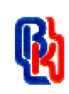 гр. Перник, ул. "Средец" 11   е-mail: vik – pernik@abv.bg  тел.: 076/64 98 15  факс: 076/ 64 98 31ПЛАН ЗА СТОПАНИСВАНЕ, ЕКСПЛОАТАЦИЯ И ПОДДРЪЖКА НА АКТИВИТЕ„ВиК” ООД - ПерникДата:……………гр. ПерникПЛАН ЗА СТОПАНИСВАНЕ, ЕКСПЛОАТАЦИЯ И ПОДДРЪЖКА НА АКТИВИТЕ„ВиК” ООД - ПерникДата:……………гр. ПерникСЪДЪРЖАНИЕ1.	Въведение и преглед	32.	Управление иа дружеството	263.	Нива на услугите	304.	Бъдещо търсене	325.	Управление на жизнения цикъл на активите и финансови съображения	346.	Предизвикателства и инвестиции	417.	Финансови прогнози	538.	Механизми за управление на активи	619.	Подобрения и мониторинг	6910.   Източници на информация	71СПИСЪК НА ПРИЛОЖЕНИЯТАПриложение 1  – Водоснабдителни зони на територията на област ПерникПриложение 2  – Списък на помпените станции в област ПерникПриложение 3  – Списък на предадените за експлоатация Напорни резервоари на територията на област Перник по Общини Приложение 4  – Външни водопроводни мрежи по ОбщиниПриложение 5  – Канализациоона мрежа на територията на област ПерникПриложение 6  – Публични активи по ОбщиниПриложение 7  – Инвестиции за 2016г.Приложение 8  – Бракуване на активитеПриложение 9  – Инвестиционна програма за 2017г.Приложение 10 – Бизнес план 2017-2021г.Въведение и прегледПланът за стопанисване, експлоатация и поддръжка на активите има за цел да представи настоящото състояние на активите във „Водоснабдяване и канализация“ ООД – Перник (наричан по-долу за краткост „Оператора“ или „Дружеството“), да направи оценка на нуждите и да представи краткосрочна стратегия за управление и развитие на активите.Планът за стопанисване, експлоатация и поддръжка на активите, както и посоченото примерно съдържание, са с насочващ характер и подлежат на промяна за нуждите на ВиК оператора.Стратегията и основната цел на Дружеството е подобряване качеството на ВиК услугите и отстраняване на основните проблеми.  „ВиК“ ООД - Перник се стреми да внедрява качествени материали и нови технологии, които ще увеличат ефективността на ВиК услугите. Въведение и прегледПредназначение и целиПланът за стопанисване, експлоатация и поддръжка на активите е разработен съгласно буква (г) на чл.4.2 Стопанисване, експлоатация и поддръжка на активите от Договор за стопанисване, поддържане и експлоатация на ВиК системите и съоръженията и предоставяне на водоснабдителни и канализационни услуги (Догонор/а), сключен между „Асоциация по ВиК на обособената територия, обслужвана от „Водоснабдяване и канализация” ООД - Перник” и „Водоснабдяване и канализация” ООД – Перник.Част от представената информация в настоящия план за стопанисване, експлоатация и поддръжка на активите в обособената територия, обслужвана от “ВиК” ООД - Перник е на база одобрения от КЕВР Бизнес план за развитие на дейността на “ВиК” ООД – Перник, за регулаторният период 2017-2021 г. и след изготвяне и одобряване на бизнес плановете за последващите регулаторни години - този план за стопанисване, експлоатация и поддръжка на активите ще бъде  преработен и коригиран.Стопанисването, експлоатацията и поддръжката на всеки един актив е част от цялостен процес, включващ дейностите от закупуването до бракуването на същия. Планът за стопанисване, експлоатация и поддръжка на активите не се състои само от планирани основни дейности свързани с тях. Доброто управление на активите отчита и редица други приоритети, свързани с проекти, които ще се реализират в бъдеще; с възможни критични ситуации при бедствия; с подобряване на производителността на труда и др.„ВиК“ ООД - Перник се стреми да предоставя качествени услуги на населението и фирмите в обслужваната територия, балансирайки между интересите на дружеството, обществото и природата в условията на динамично променяща се правна, демографска, социална и икономическа среда.Общи данни:„Водоснабдяване и канализация“ ООД – Перник обслужва територията на област Перник. „Водоснабдяване и канализация“ ООД – Перник е Дружество с ограничена отговорност и е регистрирано в Пернишкия окръжен съд с решение № 257/1992 г.Седалище и адрес на дружеството: гр. Перник,  ул. „Средец"№11WEB:  www.vik-pernik.eu/ Данъчен № 1143000245, булстат 823073638, регистрация по ЗЗЛД № 3 - 1037649 / 18.09.2003 год.Управител - Иван Несторов Витанов, тел. 076 / 64 98 14, Факс: 076 / 64 98 31Съгласно последната пререгистрация на основния капитал с дялово участие е разпределено между  Държавата и Общините в Пернишка област, както следва:Основната дейност на дружеството е свързана с осигуряване на необходимите водни количества за потребителите в областта посредством добиване, обработване, транспортиране и реализация на питейните водни количества от една страна, а от друга - отвеждането и пречистването на отпадъчните водни количества от населените места с изградена канализационна мрежа и ПСОВ.Заинтересовани лица и очакванията имЗаинтересовани страни са:МРРБ - Министерство на регионалното развитие и благоустройствотоАсоциация по ВиК - Перник Областна администрация Перник Общински администрации на територията на област Перник КЕВР - Комисия за енергийно и водно регулиране„В и К” ООД - Перник - Оператор на обособена територия Перник Потребителите на В и К услуги Очакванията на заинтересованите страни са свързани с устойчивото управление на предоставените за експлоатация активи.ВиК операторът предоставя  В и К услуги на територията на област Перник, като за целта поддържа, експлоатира и стопанисва водопроводните и канализационни системи и съоръжения. Дружеството предоставя услугата „доставяне на вода” на 81 908 бр. потребители, услугата „отвеждане на отпадъчна вода” на 45 643 бр. потребители и услугата „пречистване на отпадъчна вода” на 35 370 бр. потребители от 171 бр. населени места в шесте общини /експлоатационни райони/ за 2016 г.Намеренията на дружеството за бъдещо развитие са:Ползване на съвременни В и К материали при модернизация и реконструкция на съществуваща водопроводна и канализационна мрежа.Подмяна на често авариирали ВиК мрежи и съоръжения с цел подобряване годността на подземната инфраструктура и намаляване на загубите на вода.Усъвършенстване на водомерното стопанство, чрез извършване на последваща проверка на водомерите, публична собственост. Закупуване и използване на достатъчен брой оборотни водомери, като целта е точно измерване на водопотреблението.Стратегическа рамка на „ВиК“ ООД - ПерникСтратегията на ВиК Дружеството е базирана на разработения генерален план за област Перник, който определя целите за развитие на общините и в областта на питейните и отпадъчните води. Представени са инвестиционните мерки, нужни за постигането на пълно съответствие с Европейски директиви, както и други цели, като приоритизирането и разделянето на фази на тези мерки в краткосрочен, средносрочен и дългосрочен план. Специално внимание е обърнато на подготовката на краткосрочната инвестиционна програма с цел да бъде финансирана от оперативна програма „Околна среда“ 2014-2020г.Стратегия на дружеството е до 2021 год. да достигне индивидуалните цели, които се доближават до дългосрочните нива на показателите за качество на предоставените ВиК услуги. (В Справка №3 от Бизнес плана за периода 2017-2021год. са отразени показателите за качество на предоставяните ВиК услуги.)За да изпълни избраната стратегия, „ВиК“ ООД - Перник си поставя следните задачи за изпълнение:Реконструкция на водоснабдителните и канализационни мрежи и съоръжения, с цел подобряване количеството и качеството на предлаганите ВиК услуги и намаляване разходите за формиране на цените им;Усъвършенстване структурата и организацията на дейностите в Дружеството и мотивиране работниците, чрез материални и морални стимули за изпълнение качествено и в срок, произтичащите задачи и задължения от бизнес плана;Внедряване съвременните постижения на научно-техническия прогрес в областта на ВиК услугите, за намаляване загубите на вода, разходите за електроенергия, материали, труд и горива, въвеждане на пълна водомерна система с предимство за продадената (фактурираната ) вода, разширяване обхвата на автоматизация и диспечеризация на водоснабдителните мрежи и съоръжения;Изпълнението на дейности, извън обхвата на предоставяните от ВиК оператора услуги, ще се възлагат  на външни специализирани фирми при спазване изискванията на Закона за обществени поръчки и доказан икономически интерес за потребителите и Дружеството.Определяне на целитеВ програмата на одобрения Бизнес план за област Перник 2017г. - 2021г. са включени инвестиции с цел премахване на основните дефицити свързани с качеството и количеството на водата:Намаляване загубите на вода, като се подменят водопроводни клонове в разпределителните мрежи на населените места и реконструкция на главни външни водопроводи, генериращи големи загуби;Увеличаване на енергийната ефективност;Оптимизиране работата на помпите в помпените станции на ВС „Перник – основна водоснабдителна система”, увеличаване енергийната ефективност на системата и намаляване разхода на енергия;Поддържане на икономически обосновани социално поносими цени за В и К услугите, чрез мерки за оптимизация на работата на В и К системата, намаляване загубите на вода и понижаване консумацията на ел.енергия;Навременна реакция на аварийните екипи на В и К за предотвратяване на наводнения на имоти;Отчитането на подадените водни количества на вход на ВС и на вход населени места. Затова на всички експлоатирани водоизточници и на всеки вход населено място ще се монтират измервателни уреди. „В и К” ООД - Перник управлява своите и предоставените му публични активи, като следва следните основни принципи:Прилагане на система за управление на активите при предоставяне на В и К услуги;Управление на активите базирано на оценка на алтернативи, отчитащи оптимизирането на експлоатацията, взаимовръзка между техническите и икономически изисквания и не на последно място стремежа за постоянно усъвършенстване;Спазване на приложимите законови и други изисквания;Идентифициране, оценка и управление на рисковете, свързани с неизправността на активите и загубите на вода, с фокус върху критичните активи;Интегриране на процесите и дейностите по управление на активите с функционалните управленски процеси, свързани с експлоатацията на активите;Определяне на показатели за измерване управлението на активите, осигуряващи обратна връзка за постоянно усъвършенстване, чрез прилагане на иновациите и добрите практики в сектор В и К;Осигуряване на необходимите ресурси за осъществяване на целите по управление на активите и подходяща организационна структура за постигане на бизнес целите;Провеждане на текущ и периодичен мониторинг на процесите, свързани с управлението на активите; оценка на ефективността и усъвършенстване на плана за управление на активите.Спазването на възприетите принципи в плана за управление на активите ще бъде основа за постигането на целите на плана, като в дългосрочен план ще осигури ефективно и надеждно предоставяне на В и К услуги, с грижа към опазване на околната среда и осигуряване на безопасни условия на труд.Целите определени в настоящия план са:Надеждна експлоатация на активите - поддържане надеждността на активите чрез управление на риска и изпълнение изискванията на Договора сключен с АВиК - Перник.Ефективна експлоатация на активите - оптимизиране на специфичния разход на електрическа енергия за добив и транспортиране на водните маси.Стопанисване на Активите означава процедурите, чрез които Операторът управлява, контролира и оптимизира приемането, поддръжката и предаването на Активите. Стопанисването на Активите включва, без да се ограничава до това:създаване, поддържане и актуализиране на регистър на Активите;мониторинг, събиране, поддържане и актуализиране на данни за състоянието на Активите;средносрочно и дългосрочно планиране на управлението на Активите;оптимизиране на амортизациите и реинвестирането в Активите;идентифициране и управление на рисковете, свързани с Активите.Експлоатация на Активите означава поддържането и използването на активите за целите на предоставяне на ВиК услуги на потребителите.Описание на активите, обхванати от планаНа територията на област Перник, ВиК операторът експлоатира водоизточници (Приложение 1), помпени станции (Приложение 2), резервоари (Приложение 3), довеждащи водопроводи, вътрешни водопроводни мрежи (Приложение 4) и канализационни системи (Приложение 5) в общини Перник, Радомир, Брезник, Трън, Земен и Ковачевци.„ВиК“ ООД Перник стопанисва, експлоатира и поддръжа Активите в съответствие с условията на разрешителните, за водовземане от повърхностни и подземни водни обекти и учредени СОЗ около водоизточниците, и разрешителни за заустване на отпадъчни води, издадени съгласно Закона за водите, включително, без да се ограничава до това:Разрешителни за ползване на воден обект за заустване на отпадъчни води в повърностни водиВодоснабдяването на населените места в област Перник се осъществява от повърхностни и подземни водоизточници. Най-големи количества вода се добиват от язовир "Студена", деривация "Владайски канал", водохващане "Врелото", Витошки водохващания и язовир "Красава". Всички местни водоизточници са подземни – каптирани извори, дренажи, шахтови и тръбни кладенци. За подобряване качеството на питейните води са изградени 3 броя Пречиствателни станции за питейни води (ПСПВ).Повърхностни води:Язовир „Студена” е с общ обем 25.200 млн. m³, изграден на река Струма през 1953 година за питейно-битово и промишлено водоснабдяване на град Перник и района около него. Язовир „Красава” с общ обем 2.970 млн. м³, построен на река Конска  през 1956 година за питейно-битовото водоснабдяване на град Брезник и населени места в Община Брезник, чрез водоснабдителната система „Секирна-Брезник”. Количеството на водата от водоизточниците в Област Перник, ползвани от ВиК дружеството е достатъчно за задоволяване на населението с питейна вода и на промишлеността с непитейна вода, при средно-влажна в климатично отношение година. При суха година с обезпеченост 95% и повече, водните количества на по-голяма част от водоизточниците не са достатъчни да задоволят увеличената консумация, преди всичко за поливане на земеделски култури и зелени площи. При тези обстоятелства недостиг на вода се явява в селата и индивидуалните жилища на крайградските зони. Големите загуби на вода по физически износените и морално остарели водопроводни мрежи са съществена причина за недостига на вода. Основният проблем с качеството на повърхностните води е, че се извличат от планински източници, в резултат на което химичният и микробиологичният им състав непрекъснато се променя. Тези води са богати на органична материя. Много често те са в суспендирано състояние и съдържат глинени частици с колоидни размери, поради което водата има по-високи стойности за цвят и мътност, които водят до проблеми с вкуса и мириса (в случаи на интензивно топене на сняг, обилни валежи и други необичайни метеорологични условия).Качеството на суровата вода от водоизточниците отговаря на действащите нормативни изисквания с изключение на  водата от язовир „Студена”, чиято мътност е висока рано през пролетта, при малък обем на завирената вода, бързото снеготопене и интензивен дъжд. Качествата на водата в язовира се влошават и от развитието на фитопланктон при топла есен и нарушеното екоравновесие при водния животински свят. При малък завирен обем на язовира характерно е наличието на манган и желязо които надвишават нормативните стойности за питейна вода.Зониране на вътрешните водопроводни мрежи - от общо 171 бр. населени местта в обособената територия, с население над 10 000 жители са град Перник и град Радомир. В град Перник с население 74824 са изградени 9 водомерни зони. В град Радомир с население 13475 са изградени 3 водомерни зони. В град Брезник с население 3 954 жители са изградени 3 водомерни зони. В град Батановци и град Трън с население съответно 2 167 и 2 350 са изградени по две водомерни зони. В град Земен с население 1 595, в с.Дивотино с население 1765, в с.Драгиечво с население 1987, с.Рударци с население 1496 и с.Студена с население 1712 жители не са изграждани водомерни зони.Пречиствателни станции за питейни води:Таблица със списък на пречиствателните станции за питейни води в Област Перник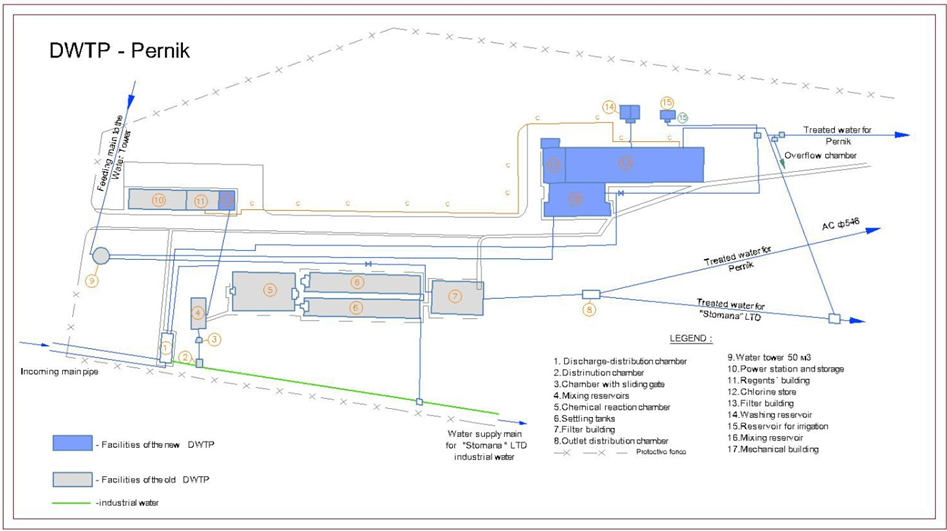 Общ план на Пречиствателна станция за питейни води – град ПерникПодаваната сурова вода от язовир „Студена”, преминава през водовземна кула с пет отвора до ВЕЦ „Студена“, а след това водата се отвежда по гравитачен път чрез яйцевиден стоманобетонов канал до входяща разпределителна шахта и до съоръженията на Пречиствателната станция за питейни води (ПСПВ) - град Перник. ПСПВ е въведена в експлоатация през 1978 година. Проектирана е като двустъпална схема, но е изпълнено само второто стъпало – бързи филтри с капацитет 520 л/секунда. Пречиствателната станция се нуждае от основен ремонт, реконструкция и модернизация, за да е в състояние ефективно да пречиства и силно замърсени води от язовир „Студена”. Пречиствателната станция за питейни води, село Рударци е построена през 1997 година и е въведена в експлоатация през 1998 година. Проектната мощност на ПСПВ е Q = 42 л / сек и експлоатационен капацитет е Q = 37 л /сек. Технологичната схема на ПСПВ Рударци е следната:1-во стъпало - утаяване;2-ро стъпало - филтриране.Пречиствателната станция се нуждае от основен ремонт и автоматизация.Водоснабдителни системиВодоснабдяването на населените места се осъществява посредством:Водоизточници - 145 бр.;Пречиствателни станции за питейни води – 3бр.;Довеждащи водопроводи с дължина 490,050 км.; Разпределителната водопроводната мрежа с дължина  969,225 км. ;Помпени станции (ПС) - 53 бр. ;Резервоари с общ обем 50 515м³ - 231бр. ;Сградни водопроводни отклонения (СВО) - 63 376 бр.Канализационни системиОтвеждането на отпадъчните води от населените места с изградена канализационна мрежа се осъществява чрез:Сградни канализационни отклонения (СКО) – 14 859 бр.;Канализационна мрежа - 327, 270 км.;Пречиствателни станции за отпадъчни води – 2 бр. На обособената територия на дейсвие на „ВиК” ООД - Перник дружеството поддържа, стопанисва и експлоатира ПСОВ - Батановци и ПСОВ - Земен.Структура на активитеГеографско разположениеОбласт Перник е част от Югозападния район. На север и североизток граничи с територията на области София - град и Софийска област. На изток и югоизток областта граничи с Кюстендилска област, а на запад - с Република Сърбия. Общата територия на областта е 2392,7 кв.км. Релефът е планински и полупланински, като голяма част от площта на народен парк „Витоша” попада на територията на областта. Средната надморска височина е 700м като населените места са разположени в границите на 650 - 950 м надморска височина. Най-голяма по територия е община Трън, а най-малка - община Ковачевци.Община ПерникОбщината е разположена в североизточната част на област Перник. Част от нейната територия попада в историко-географската област Краище и в частност в по-малката историко-географска област Граово. С площта си от 484,213 km² заема 3-то място сред 6-те общините на областта, което съставлява 20,22% от територията на областта. Границите на общината са следните:на югозапад – община Радомир;на запад – община Ковачевци;на северозапад – община Брезник;на север – община Костинброд, Софийска област;на североизток – Столична община, област София;на югоизток – община Самоков, Софийска област.Община РадомирОбщината е разположена в югоизточната част на област Перник. Част от нейната територия на запад попада в историко-географската област Краище. С площта си от 540,488 km² заема 2-ро място сред 6-те общините на областта, което съставлява 22,57% от територията на областта. Границите на общината са следните:на запад – община Земен и община Ковачевци;на север и североизток – община Перник;на изток – община Самоков, Софийска област;на юг – община Дупница и община Бобов дол, област Кюстендил;на югозапад – община Кюстендил, област Кюстендил.Община БрезникОбщината е разположена в централната част на област Перник. Тя е част от историко-географската област Краище и в частност по-малката историко-географска област Граово. С площта си от 404,038 km² заема 4-то място сред 6-те общините на областта, което съставлява 16,88% от територията на областта. Границите на общината са следните:на югоизток – община Перник;на юг – община Ковачевци;на югозапад – община Земен;на северозапад – община Трън;на североизток – община Драгоман, община Сливница и община Костинброд, Софийска област.Община ТрънОбщината е разположена в северозападната част на област Перник. Тя е част от историко-географската област Краище. С площта си от 573,46 km² се явява най-голямата сред 6-те общините на областта, което съставлява 23,95% от територията на областта. Границите на общината са следните:на югоизток – община Брезник и община Земен;на юг – община Трекляно, област Кюстендил;на запад и север – Република Сърбия;на североизток – община Драгоман, Софийска област.Към настоящия момент Община Трън се определя като изостанал граничен и планински регион, но с естествени предпоставки за развитие на туризма. Разположена е сред уникално красива и чиста природна среда, с множество културно-исторически и религиозни паметници, природни богатства, които тепърва ще бъдат разработвани в интерес на икономическото процъфтяване на общината. Има дадености и предпоставки да се превърне в привлекателна туристическа дестинация, което да привлече инвеститорски интерес и да създаде заетост на местните хора.Община ЗеменОбщината е разположена в югозападната част на Област Перник и попада в историко-географската област Краище. С площта си от 247,077 km² заема 5-то място сред 6-те общините на областта, което съставлява 10,32% от територията на областта. Границите на общината са следните:на северозапад – община Трън;на север – община Брезник;на изток – община Ковачевци;на югоизток – община Радомир;на югозапад – община Кюстендил, Област Кюстендил;на запад – община Трекляно, Област Кюстендил.Община КовачевциОбщината е разположена в централната част на Област Перник и попада в историко-географската област Краище. С площта си от 144,945 km² се явява най-малката сред 6-те общините на областта, което съставлява 6,05% от територията на областта. Границите на общината са следните:на запад и север – община Земен;на североизток – община Перник;на север – община Брезник;на изток и югоизток – община Радомир. „Водоснабдяване и канализация” ООД - Перник осъществява своята дейност на територията на шест общини в Област Перник чрез експлоатационни райони. Границите на експлоатационните райони са определени така, че да съвпадат с административните граници на общините, както и с трайни граници като реки, железопътни линии и пътища (за експлоатационните райони на Община Перник).„ВиК” ООД - Перник предоставя услугата „доставяне на вода” във всички общини, но не и във всички населени места. Услугата „отвеждане на отпадъчни води” се предоставя в градовете Перник, Радомир, Батановци, Брезник, Трън и Земен. Услугата „пречистване на отпадъчни води” се предоставя в гр.Перник, гр.Радомир, гр.Земен и гр.Батановци. В Община Перник е съсредоточена основната част от населението и промишлеността на региона. Общия брой на селищата е 24 (в т.ч. обслужвани от „Водоснабдяване и канализация“ ООД - Перник - 21 броя). Община Радомир е втората по брой на населението и промишлен потенциал община в региона. Общия брой на селищата е 32 (в т.ч. обслужвани от „Водоснабдяване и канализация“ ООД - Перник - 21 броя). Община Брезник е третата по броя на население и промишлен потенциал в региона. Общия брой на селищата е 35 (в т.ч. обслужвани от „Водоснабдяване и канализация“ ООД - Перник - 31 броя). Община Трън обхваща населените места от западния пограничен район. Общия брой на селищата е  52 броя (в т.ч. обслужвани от „Водоснабдяване и канализация“ ООД - Перник - 32 броя). Община Земен - Общия брой на селищата е 18 бр. (в т.ч. обслужвани от „Водоснабдяване и канализация“ ООД - Перник - 14 броя). Община Ковачевци е най – малката община в региона, обслужван от Дружеството. Общия брой на селищата е 10 бр. (в т.ч. обслужвани от „Водоснабдяване и канализация“ ООД - Перник - 7 броя). Обхватът на питейното водоснабдяване на населението и обществените консуматори е 98,23 % от общия брой на населението на област Перник.Таблица с Общ брой на селищата и население по общини и броя на селищата и населението по общини, обслужвани  от „В и К”ООД - Перник, за 2016 г.Броят на жителите на област Перник по населени места, съгласно данни от НСИСелища без централно водоснабдяване на обособената територия, обслужвана от ВиК дружеството през 2016 г. са:Община Перник с. Планиница - с население 30 жители; с. Селищен дол - с население 131 жители; с. Чуйпетлово - с население 22 жители. Община Радомир с. Байкалско - с население 53 жители; с. Беланица - с население 10 жители;с. Бобораци - с население 75 жители;с. Горна Диканя - с население 207 жители; с. Долни Раковец - с население 299 жители; с. Драгомирово - с население 24 жители;   с. Житуша - с население 105 жители;с. Кошарите - с население 63 жители; с. Поцърненци - с население 69 жители; с. Прибой - с население 186 жители; с. Радибош - с население 49 жители. Община Брезник с. Арзан - с население 14 жители;с. Билинци - с население 5 жители;с. Гоз - с население 7 жители;с. Озърновци - с население 1 жители.Община Трън с. Банкя - с население 11 жители; с. Богойна - с население 5 жители; с. Бутроинци - с население 13 жители; с. Велиново - с население 27 жители;  с. Видрар - с население 10 жители; с. Горна Мелна - с население 11 житeли;с. Горачевци - с население 52 житeли;с. Докьовци - с население 31 житeли;с. Долна Мелна - с население 31 житeли;с. Къшле - с население 1 житeли;с. Лева река - с население 38 жители;с. Лешниковци - с население 18 жители;с. Лялинци - с население 35 жители;с. Милкьовци - с население 27 жители;с. Неделково - с население 58 жители;с. Пенкьовци - с население 24 жители;с. Проданча - с население 8 жители;с. Студен извор - с население 8 жители;с. Цегриловци - с население 15 жители; с. Шипковица - с население 1 жители. Община Земен с. Беренде - с население 29 жители;с. Одраница  - с население 15 жители;с. Падине - с население 10 жители; с. Раянци - с население 13 жители. Община Ковачевци:с. Сирищник  - с население  329 жители;с. Слатино  - с население  6 жители;с. Чепино   - с население 46 жители.Клиентски групи„ВиК” ООД - Перник предоставя услугата „доставяне на вода” до следните клиентски групи: население, промишленост, селско стопанство и други. За услугите „отвеждане на отпадъчни води” и „пречистване на отпадъчни води” се използват същите клиентски групи. За услугата „пречистване на отпадъчни води”, в зависимост от степента на замърсеност на потока, отпадъчните води се разделят на 1, 2 и 3 степен.Йерархия на ВиК системитеВодоизточници Съоръжения за пречистване на питейни води Довеждащи водопроводи (водопреносна мрежа) Помпени станции за питейни води Резервоари за питейни води Разпределителна мрежа Сградни водопроводни отклонения Сградни канализационни отклонения Канализационна мрежа Канализационни колектори Съоръжения по мрежата (дъждопреливници, дюкери) Пречиствателни станции за отпадъчни водиВодоизточници Община Перник - Основната част от населението на региона е концентрирано в град Перник. Повърхностните води от язовир “Студена”, след пречистване в пречиствателната станция за питейна вода (ПСПВ) на гр. Перник се доставят до град Перник и част от селищата в община Перник. Повърхностните води от алпийските водосбори на Витоша (речни водосбори) не се пречистват в пречиствателна станция за питейни води. Водата от Витошките водосбори се доставя на селата Кладница, Кралев дол, Драгичево (ниска зона) и кв.“Църква” на град Перник. Селата Рударци и Драгичево (висока зона) се водоснабдяват от Владайския деривационен канал и река Рударска, след пречистване в ПСПВ - Рударци.Останалите селища в общината се водоснабдяват от местни водоизточници.Община Радомир - Община Радомир е втората по големина община по брой на населението и производствени съоръжения в региона. Основни водоизточници за водоснабдяване на гр.Радомир: Извор „Сиреняците“, разположен в с.Стефаново – водата се доставя чрез изпомпване в тръбопровод с диаметър 350 мм, дължина 10 км и дебит 37 л/сек.Карстов извор „Опалово” в с.Друган – водата се доставя чрез изпомпване в азбестоциментови тръби с диаметър  400 мм, дължина 11 км и дебит 65 л/сек.Водоизточник „Извора” в гр. Радомир, доставящ 42,38 л/сек.Изградена е и алтернативна водоснабдителна система от извор „Врелото” чрез ПС „Крапец“ (намиращи се в землището на с.Боснек, община Перник) до напорен водоем висока зона гр.Радомир.Останалите селища в общината се водоснабдяват от местни водоизточници.Община Брезник - Община Брезник е третата по големина община, по брой на населението и производствени съоръжения в региона.Основният водоизточник за водоснабдяване на общината е язовир „Красава” (собственост на Община Брезник). Обемът му е 2 900 000 м³. Най-високото водно ниво на язовира е 820.00 м. Водата от язовир „Красава” се пренася по 530 милиметрови стоманени тръби  по гравитачен път на разстояние 7,0 км до пречиствателна станция за питейни води (ПСПВ) - гр. Брезник, която също е собственост на Община Брезник. ПСПВ - гр. Брезник е с планиран капацитет 100 л/сек, който все още не е достигнат, но частично е въведена в експлоатация с капацитет  40-50 л/сек. Водоснабдителната група “Секирна – Брезник”, водоснабдява следните селища: Горна Секирна, Долна Секирна, Кошарево, Бегуновци, Непразненци, Гигинци, Ноевци, Сопица, Велковци, Режанци и гр.Брезник. Водоснабдителна група “Секирна – Брезник” е с малки местни водоизточници.Останалите селища в общината се водоснабдяват от местни водоизточници.Община Трън - Община Трън включва селищата в западния граничен регион, които са голям брой слабо населени села. Основният водоизточник е изворът „Банище” в с.Банкя. Водата се доставя чрез ПС”Банкя” до  напорен водоем „Китка” в град Трън. Водоизточниците „Големи извор”  (4,7 л/с) и “Мали извор” (1,5 л/с) са разположени северно от града.Останалите селища в общината се водоснабдяват от местни водоизточници.Община Земен  Основният водоизточник за гр.Земен е изворът „Агапия”, находящ се в непосредствена близост до град Земен, от който водата чрез ПС”Агапия” постъпва в напорен водоем и от него в мрежата на града.Останалите селища в общината се водоснабдяват от местни водоизточници.Община Ковачевци   Селищата в общината се водоснабдяват от местни водоизточници. Пречиствателни станции за питейни водиПСПВ “Перник”- гр.Перник; ПСПВ “Рударци”- с.Рударци;ПСПВ “Брезник”- гр.Брезник; Довеждащи водопроводи - Общата дължина на довеждащите водопроводи е 490,05 км.Основните преносни водопроводи са една от най-важните части от водоснабдителната система. Те предоставят големи количества вода до населени места на големи разстояния. Всякаква повреда може да доведе до сериозно прекъсване на доставянето на вода до потребителите. Това означава висок риск за осигуряване на питейна вода.Състоянието на основните преносни водопроводи е лошо. Те са изградени преди повече от 50 години. Основните проблеми са течове, причинени от корозия на стоманени тръби или от неправилни връзки между бетонни или азбестоциментови тръби. Рехабилитацията на тръбите за гарантиране сигурността на водоснабдителните мрежи е необходимост с висок приоритет.От язовир „Студена” до пречиствателната станция за питейни води има два водопровода. Единият е основен бетонен водопровод с яйцевидно сечение с размери 1,75 х 1,2 м и дължина 8455 метра. Вторият е авариен стоманен водопровод с диаметър 800 мм. От ПСПВ – гр.Перник по стоманен водопровод с диаметър 1200 мм се водоснабдява град Перник и част от селата на Община Перник. От „Витошките водохващания”, по чугунен водопровод с диаметър 250 мм, водата се подава към град Перник и населени места в община Перник. От ПСПВ - град Брезник по два основни водопровода - единият, стоманен с диаметър 250 мм е за водоснабдяване на град Брезник, а другият - от азбестоцимент с диаметър 150 мм - за водоснабдителната група „Брезник-Секирна”.Водопроводни  мрежи - Общата дължина на водопроводната мрежа е 969,225 км.       Техническото състояние на водопроводните мрежи в областта се дължи най-вече от тяхната възраст. Голяма част от водопроводните мрежи са на повече от 50 години и с изтекъл амортизационен срок, включително чугунените и стоманените тръби. Това означава, че в момента състоянието на водопроводните мрежи е лошо и води до множество течове. Освен това азбестоциментовите тръби представляват сериозен проблем, поради своята ненадеждност и потенциалните рискове за здравето.Помпени станции – 53 бр.  Резервоари за питейна вода – 231бр.Сградни водопроводни отклонения – 63 376 бр.Канализационна системаСградни канализационни отклонения – 14 859бр.Канализационна мрежа – 327 270 м„ВиК” ООД - Перник поддържа канализационните системи на град Перник, град Батановци, град Радомир, град Брезник, град Трън и град Земен. Системите са проектирани и изградени в периода от 60 - те до 80 - те години на миналия век, като преобладаващия тип на каналиазционните мрежи е смесена. Смесената канализационна мрежа се състои от една мрежа, в която се отвеждат съвместно битовите, промишлените и дъждовните води. Оразмерителните количества на дъждовните води превишават многократно тези на битовите и промишлените води и са определящи за големите размери на съществуващите главни колектори. За хидравличното облекчаване на канализационната мрежа са изградени облекчителни съоръжения - дъждопреливници, чрез които по време на дъжд, прииждащите смесени води преливат и се отвеждат в най-близкия приемник.Пропуските в проектирането, некачественото строителство, остарелите технологии са само част от предпоставките за крайно незадоволителната им работа на този етап.Пречиствателни станции за отпадъчни води – 2 бр. На обособената територия на дейсвие на „ВиК” ООД - Перник дружеството поддържа, стопанисва и експлоатира ПСОВ - Батановци и ПСОВ - Земен.Количествени данниОбобщено представяне на водната инфраструктура Водоснабдяването на населените места се осъществява от водоизточници описани в Приложение1,  доставящи вода в зоните на водоснабдяване на територията на област Перник. За да стигне водата до потребителите на територията на област Перник има изградени помпени станции (ПС) за водоснабдяване описани в Приложение 2. Няма изградени помпени станции за отпадъчни води.За нормалната експлоатация на ВС има изградени черпателни и напорни водоеми в Приложение 3.Водопроводите по материали, диаметри и дължини са описани в Приложение 4Общите характеристики на канализационната мрежа са отразени в Приложение 5.Препратки към документи(A)	Общи документиЗакон за водите (Обн. ДВ. бр.67 от 27 Юли 1999г., изм. ДВ. бр.81 от 6 Октомври 2000г., изм. ДВ. бр.17 от б Март 2015г., изм. и дon. ДВ. бр.58 от 31 Юли 2015г,, изм. ДВ. бр.61 от 11 Август 2015г., изм. ДВ. бр.95 от 8 Декември 2015г., изм. ДВ. бр.101 от 22 Декември 2015г., изм. ДВ. бр.15 от 23 Февруари 2016г., изм. ДВ. бр.51 от 5 Юли 2016г., изм. и доп. ДВ. бр.52 от 8 Юли 2016г., изм. ДВ. бр.95 от 29 Ноември 2016г., изм. и доп. ДВ. бр.12 от 3 Февруари 2017г., изм. ДВ. бр.58 от 18 Юли 2017г. )Закон за регулиране на водоснабдителните и канализационните услуги (Обн. ДВ. бр.18 от 25 Февруари 2005г., изм. ДВ. бр.30 от 11 Април 2006г., изм. ДВ. бр.17 от 6 Март 2015г., изм. и доп.  ДВ. бр.58 от 31 Юли 2015г.)ЗУТ (В сила от 31.03.2001г., Обн. ДВ. бр.1 от 2 Януари 2001г, ДВ. бр.101 от 22 Декември 2015г., изм. ДВ. бр.15 от 23 Февруари 2016г., изм. и дon. ДВ. бр.51 от 5 Юли 2016г., изм. и доп. ДВ. бр.63 от 4 Август 2017г., изм. и доп. ДВ. бр.96 от 1 Декември 2017г.)Закон за камарата на строителите (Обн. ДВ. бр.108 от 29 Декември 2006г, изм. и доп. ДВ. бр.83 от 24 Септември 2013г., изм. и доп. ДВ. бр.63 от 4 Август 2017г., изм. ДВ. бр.92 от 17 Ноември 2017г.)Закон за измерванията (Обн. ДВ бр. 46 от 7.05.2002г., в сила от 8.11.2002г., изм. бр. 88 от 4.11.2005г , бр. 98 от 28.11.2014г., в сила от 28.11.2014г., бр. 14 от 20.02.2015г., изм. ДВ. бр.58 от 18 Юли 2017г.) (B)	Специфични документи, отнасящи се за сектор „Води"Регионален генерален план за обособена територия на „ВиК” ООД - Перник и Бизнес план 2017-2021г.Списъци за разпределение на собствеността на активите - ВиК системи и съоръженията между държавата и общините, намиращи се в обособена територия на „ВиК”ООД - Перник, на основание чл.13, ал.1, т.1, 2, 3, 5, б, 7 и ал.2, чл.15а и чл.19, ал. 1, т. 4, букви „ а ", „ б ", „ в ", „ г " и „ д " и т.5 и ал. 2 от Закона за водите. Наредба от 11.04.2011г. за мониторинг на водите (В сила от 29.04.2011 г.,Издадена от МОСВ - обн. ДВ. бр.34 от 29 Април 2011г., изм. и дon. ДВ. бр.22 от 5 Март 2013г., изм. и дon. ДВ. бр.20 от 15 Март 2016г.)Наредба № 1 от 10.10.2007г. за проучване, ползване и опазване на подземни води (Издадена от министъра на околната среда и водите, министъра на регионалното развитие и благоустройството, министъра на здравеопазването и министъра на икономиката и енергетиката, обн. ДВ. бр. 87 от 30.10.2007г., е сила от 30.10.2007г., изм. и дon. бр. 2 от 8.01.2010г., бр. 15 от 21.02.2012г., е сила от 21.02.2012г.,  изм. и доп. ДВ. бр.102 от 23 Декември 2016г.)Наредба № 1 от 05.05.2006г. за утвърждаване на Методика за определяне па допустимите загуби на вода във водоснабдителните системи (Издадена от МРРБ - обн. ДВ. бр.43 от 05.06.2006г.)Наредба № 2 от 13.09.2007г. за опазване на водите от замърсяване с нитрати от земеделски източници (Издадена от министъра на окопната среда и водите, министъра на здравеопазването и министъра на земеделието и продоволствието, обн. ДВ, бр. 27 от 11.03.2008г., в сила от 11.03.2008г., и доп., бр. 97 от 9.12.2011г.)Наредба № 2 от 08.06.2011г. за издаване на разрешителни за заустване на отпадъчни води във водни обекти и определяне на индивидуалните емисионни ограничения на точкови източници на замърсяване (Издадена от министъра на околната среда и водите, обн. ДВ, бр. 47 от 21.06.2011г., в сила от 21.06.2011г., изм, бр. 14 от 17.02.2012г., в сила от 17.02.2012г.)Наредба за изменение и допълнение на Наредба № 2 от 2007г. за опазване на водите от замърсяване с нитрати от земеделски източници (ДВ, бр. 27 от 11 Март 2008г.)Наредба за реда за определяне и налагане на санкции при увреждане или замърсяване на околната среда над допустимите норми и/или при неспазване на определените емисионни норми и ограничения (Приета с ПМС № 247 от 30.08.2011г., обн. ДВ, бр. 70 от 9.09.2011г., в сила от 10.11.2011г„ изм. бр. 3 от 10.01.2012г., в сила от 1.01.2012г., бр. 76 от 30.08.2013г., в сила от 30.08.2013г.)Наредба № 3 за условията и реда за проучване, проектиране и експлоатация на СОЗ около водоизточниците и съоръженията за питейно-битово водоснабдяване и около водоизточниците на минерални води, използвани за лечебни, профилактични, питейни и хигиенни нужди (Издадена от министъра на околната среда и водите, министъра на здравеопазването и министъра на регионалното развитие и благоустройството, обн. ДВ, бр. 88 от 27.10.2000г.)Наредба № 7 за условията и реда за заустване па производствени отпадъчни води в канализационните системи на населените места (Издадена от МОСВ, МРРБ u Министерството на здравеопазването Обн. ДВ. бр. 98 от 1 Декември 2000г.)Наредба № 8 за правила и норми за разполагане на технически проводи и съоръжения в населени места (В сила от 12.09.1999г., издадена от МРРБ,Обн. ДВ. бр. 72 от 13 Август 1999г.)Наредба № 9 за качеството на водата, предназначена за питейно-битови цели (Издадена от Министерството на здравеопазването, Министерството на регионалното развитие и благоустройството и Министерството на околната среда и водите - Обн. ДВ. бр.З0 от 28 Март 2001г., изм. ДВ. бр.87 от 30 Октомври 2007г., изм. и дon. ДВ. бр.102 от 12 Декември 2014г.)Норми № РД-02-20-8 от 17.05.2013г. за проектиране, изграждане и експлоатация на канализационни системи (Издадена от МРРБ – обн., в ДВ бр.49 от 2013г.; изм. и доп. бр. 82 от 2014г.)Наредба № 2 от 22.03.2005г. за проектиране, изграждане и експлоатация на водоснабдителни системи (Издадена от МРРБ - обн. ДВ. бр.34 от 19 Anpил 2005г., изм. ДВ. бр.96 от 7 Декември 2010г., изм. и дon.  ДВ. бр.45 от 14 Юни 2016г.)Наредба № 2 от 08.06.2011г. за издаване на разрешителни за заустване на отпадъчни води във водни обекти и определяне на индивидуалните емисионни ограничения на точкови източници (В сила от 21.06.2011г., Издадена от МОСВ, Обн. ДВ. бр.47 от 21 Юни 2011г., изм. и дon. ДВ. бр.14 от 17 Февруари 2012г., изм. и дon. ДВ. бр.44 от 17 Май 2013г., изм. ДВ. бр. 48 от 27.06.2015 г.)Наредба № 6 от 09.11.2000г. за емисионни норми допустимото съдържание на вредни и опасни вещества в отпадъчните води, зауствани във водни обекти (Издадена от Министерството на околната среда и водите, Министерството на регионалното развитие и благоустройството, Министерството на здравеопазването и Министерството на икономиката- Обн. ДВ. бр.97 от 28 Ноември 2000г., изм. ДВ. бр. 24 от 23 Март 2004г.)Наредба № 7 от 14.11.2000г. за условията и реда за заустване на производствени отпадъчни води в канализационните системи на населените места (Издадена от Министерството на околната среда и водите, Министерството на регионалното развитие и благоустройството и Министерството на здравеопазването (Обн, ДВ. бр. 98 от 1 Декември 2000г.)Наредба № Н3 от 28.11.2011г. за предоставяне на информация от ведомства и научни институти с бюджетно финансиране и водоползвателите, чиято дейност оказва значимо въздействие върху състоянието на водите (Издадена от министъра на околната среда и водите, обн,, ДВ, бр. 1 от 3.01.2012г., в сила от 3.01.2012г.)Наредба № 19 за строителство в земеделските земи без промяна на предназначението им (В сила от 06.11.2012г. -издадена от Министерството на земеделието и храните и Министерството на регионалното развитие и благоустройството - Обн. ДВ. бр.85 от 06.11.2012г.)Наредба № 4 от 17.06.2005г. за проектиране, изграждане и експлоатация на водопроводни и канализационни системи (Издадена от МРРБ-обн.ДВ бр.53 от 28.06.2005 г.,попр.ДВ бр.56 от 08.07.2005г.)Наредба № 9 от 21.03.2005г. за условията и реда за създаване и поддържане на публичен регистър на обектите с обществено предназначение контролирани от РЗИ (Издадена от Министерството на здравеопазването – Обн. ДВ. бр.28 от 1 Април 2005г., изм. ДВ. бр.50 от 20 Юни 2006г., изм. ДВ. бр.61 от 8 Юли 2008г., изм. ДВ. бр.14 от 15 Февруари 2011г., изм. ДВ. бр.38 от 17 Май 2011г ., изм. и доп. ДВ. бр.13 от 9 Февруари 2018г.)Наредба 7 от 22.12.2003г. за правила и нормативи за устройство на отделните видове територии и устройствени зони (В сила от 13.01.2004г. - издадена от МРРБ -Обн. ДВ. бр.3 от 13 Януари 2004г., изм. ДВ. бр.Юот 28 Януари 2005г., изм. ДВ. бр.21 от 1 Март 2013г.)Наредба за средствата за измерване, които подлежат на метрологичен контрол (приета с ПМС № 239 от 24.10.2003г. Обн. ДВ. бр.98 от 7 Ноември 2003г., изм. и дon. ДВ. бр.22 от 24 Март 2015г.)Законодателни и регулаторни изискванияЗакон за водите (Обн. ДВ. бр.67 от 27 Юли 1999г., изм. ДВ. бр.81 от 6 Октомври 2000г., изм. ДВ. бр.17 от б Март 2015г., изм. и дon. ДВ. бр.58 от 31 Юли 2015г,, изм. ДВ. бр.61 от 11 Август 2015г., изм. ДВ. бр.95 от 8 Декември 2015г., изм. ДВ. бр.101 от 22 Декември 2015г., изм. ДВ. бр.15 от 23 Февруари 2016г., изм. ДВ. бр.51 от 5 Юли 2016г., изм. и доп. ДВ. бр.52 от 8 Юли 2016г., изм. ДВ. бр.95 от 29 Ноември 2016г., изм. и доп. ДВ. бр.12 от 3 Февруари 2017г., изм. ДВ. бр.58 от 18 Юли 2017г. )Наредба №4 за условията и реда за припединявапе на потребителите и за ползване на водоснабдителните и канализационни системи (Обн. ДВ. бр. 88 от 14.09.2004 г., изм.и доп, бр.95 от 01.11.2013г.)Общи условия за предоставяне на В и К услуги на потребителите от „В и К” ООД - Перник (одобрени от КЕВР с решение № ОУ-09 от 11.08.2014г. - точка 40)Закон за регулиране на водоснабдителните и канализационните услуги (Обн. ДВ. бр.18 от 25 Февруари 2005г., изм, ДВ. бр.З0 от 11 Април 2006г,, изм. ДВ. бр.17от 6 Март 2015г., изм. доп. ДВ. бр.58 от 31 Юли 2015г.)Наредба за регулиране на качеството на водоснабдителните и канализационните услуги (Приета с ПМС № 8 от 18.01.2016г., обн., ДВ, бр. 6 от 22.01.2016 г., в сила от 22.01.2016г.)Наредба за регулиране на цените на водоснабдителнитеи канализационните услуги (Приета с ПМС № 8 от 18.01.2016г., обн., ДВ, бр. 6 от 22.01.2016г., в сила от 22.01.2016г.)Закон за държавната собственост (В сила от 01.01.1996г.,отразена деноминацията от 05.07.1999г.- Обн. ДВ. бр.44 от 21 Май 1996г. изм. ДВ. бр.104 от 6 Декември 1996г., дon. ДВ. бр.60 от 7 Август 2015г., изм. ДВ. бр.61 от 11 Август 2015г., доп. ДВ. бр.81 от 14 Октомври 2016г., изм. и доп. ДВ. бр.13 от 7 Февруари 2017г., изм. ДВ. бр.58 от 18 Юли 2017г., изм. и доп. ДВ. бр.96 от 1 Декември 2017г.)Правилник за прилагане на закона за държавната собственост (Приет с ПМС № 254 от 15.09.2006 г,- Обн, ДВ. бр.78 от 26 Септември 2006г., изм. ДВ. бр.26 от 27 Март 2007г. изм ДВ. бр.102 от 12 Декември 2014г., изм. и дon. ДВ. бр.58 от 26 Юли 2016г., изм. и доп. ДВ. бр.96 от 2 Декември 2016г.)Закон за Общинската собственост (В сила от 01.06.1996г., отразена деноминацията от 05.07.1999г.-Обн. ДВ. бр.44 от 21 Май 1996г., изм. ДВ. бр.104 от 6 Декември 1996 изм. ДВ. бр.13 от 16 Февруари 2016г., изм. ДВ. бр.43 от 7 Юни 2016г., изм. и доп. ДВ. бр.13 от 7 Февруари 2017г., изм. и доп. ДВ. бр.96 от 1 Декември 2017г.)Правилник за прилагане на Закона за общинската собственост-(Приет с ПМС № 235 от 19.09.1996г., обн., ДВ, бр. 82 от 27.09.1996г., изм. и дon., бр. 24 от 21.03.1997 г., в сила от 21.03.1997. изм., бр. 84 от 23.09.2003 г„ в сила от 23.09.2003г.)Управление иа дружествотоОрганизационна структура Фигура 1: Организационна структура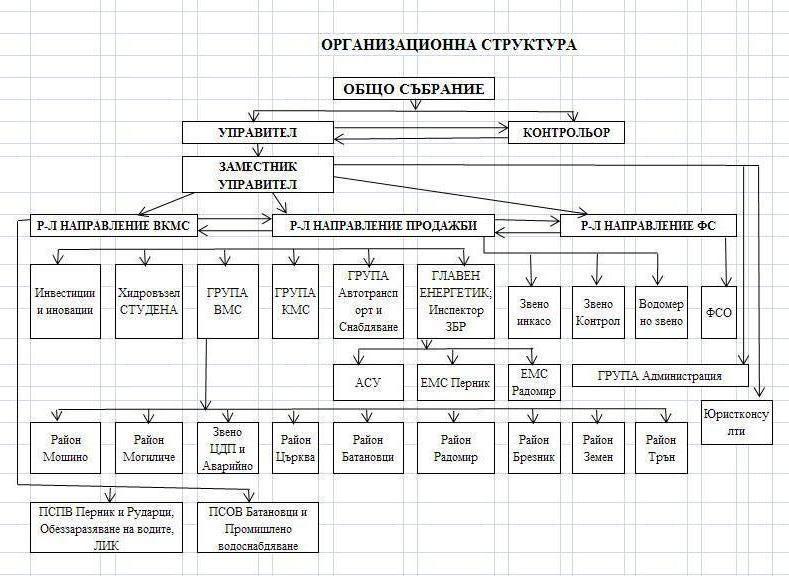 Органите на управление на дружеството са Общото събрание на акционерите и Управителя.Управлението на дружеството се осъществява от Управител избран от Общото събрание на акционерите. Управителят на „ВиК” ООД-Перник е инж. Иван Несторов Витанов избран с решение на общо събрание на съдружниците. От принципала в дружеството е назначен контрольор, който е представител на министерството. Структура на дружеството: Оперативната структура е с две нива на управление след прякото ръководство на управителя. В структората са ясно регламентирани и разграничени правата и отговорностите на всяво ниво и съответните организационни звена. Структората за управление се разработва и утвърждава от Управителя на дружеството. Структура на дружеството е следната: Централно управление: Ръководител направление „ВКМС” (Водоснабдителни и канализационни мрежи и съоръжения), Ръководител направление „Продажби”, Ръководител направление „ФС” (Финансово счетоводен отдел - финансови дейности и счетоводни услуги), Група администрация, Юристконсулти.Производствено-експлоатационни звена: район „Мошино”, район „Могиличе”, район „Църква”, район „Батановци”, район „Радомир”, район „Брезник”, район „Земен” и район „Трън”.Ръководител направление ВКМС Главен инженерРъководи цялостната производствено-техническа дейност на дружеството. Разпределя задачите относно строително-монтажните работи, проучвателните и проектни дейности, извършването на услугите и други между отделните ръководители и специалисти, съобразно длъжността, която заемат и тяхната професионална подготовка. Следи и контролира за създаване на безаварийна работа, правилна експлоатация и своевременен ремонт на видовете оборудване и инсталации. Към производствено-техническата дейност са обособени следните структурни групи: Група „Инвестиции и иновации”; група „Хидровъзел Студена”; група ”ВМС”; група ”КМС”; група „Автотранспорт и снабдяване”; група „Главен енергетик, инспектор ЗБР ( Инспектор по Безопасност и здраве при работа)” - „АСУВ (Автоматизирана системама за управление на водоснабдяването)”, „ЕМС (Електромеханичен сектор) Перник”, „ЕМС Радомир”; „ПСПВ (пречиствателни станции за питейни води) Перник и Рударци, и ЛИК (Лабораторен изпитвателен комплекс)”; „ПСОВ (пречиствателни станции за отпадъчни води) Батоновци и Промишлено водоснабдяване”. На пряко подчинение на главния инженер са ръководителите на обособените технически райони, към който са разпределени 9 - те производствено-експлоатационни звена.Ръководител технически район –ВМСОрганизира, направлява и координира производствената дейност, разпределението на необходимите материали, ел. енергия, превозни средства, потреблението на питейната вода, химическата обработка на водата, водохващането и пречистването на питейните води в експлоатационните участъци, които са включени в техническия район, за който отговаря. Контролира техническите ръководители и изпълнителските кадри във връзка с изпълнението на конкретните им длъжностни функции и задължения, относно техните права и отговорности. Организира и контролира целесъобразното използване на водата. Следи за коефициента между подадената вода и електрическа енергия, а също така и за измерването на подадената и инкасираната вода. Контролира отстраняването на възникналите аварии и повреди. Ръководител технически район –КМСОрганизира, направлява и координира производствената дейност, разпределението на необходимите материали, специализирани автомобили и превозни средства. Контролира изпълнителските кадри във връзка с изпълнението на конкретните им длъжностни функции и задължения. Контролира отстраняването на възникналите аварии и повреди. Ръководител направление „Продажби”Ръководи и контролира дейността по реализиране на приходите за „В и К“ услугите, осъществявани от дружеството. Организира, ръководи, координира и контролира дейността на звено „Инкасо”, звено „Контрол” и „Водомерно звено”. Отговаря за компютърната обработка на информацията в подчинените му звена, контролира дейността по фактуриране и плащане на изразходваните количества вода от фирмите и населението. Извършва операции по архивиране на месечните данни. Ръководител направление "Финансово-счетоводен" Главен счетоводителОрганизира, ръководи и контролира финансовата дейност, счетоводната отчетност и вътрешно-финансовия контрол в дружеството. Полага грижи за осигуряване на необходимите финансови средства за изпълнение на задачите по производствената дейност и ремонтите в дружеството. Организира, съставя и подписва годишния финансов счетоводен отчет и всички счетоводни отчети в утвърдените срокове. Извършва системен анализ на финансовите резултати и предлага мерки за подобряване на работата. подпомага ръководството на дружеството при осъществяване на неговите правомощия във финансово-счетоводната и икономическата дейност и предлага мерки за подобряване на работата. Организира, ръководи и контролира дейността на „Финансово-счетоводен отдел”.Финансово – счетоводен отдел осъществява:Планиране, управление и контрол на финансовите ресурси на Дружеството и по основни звена. Финансов анализ на дейността на Дружеството и по основни звена. Осъществяване на стопански операции в хронология. Спазване на финансовата, данъчната дисциплина и осигурителното законодателство. Периодично представяне на финансови отчети на Дружеството. ЮрисконсултОрганизира правното представителство на дружеството пред другите предприятия и фирми и съответните органи на изпълнителната и съдебна власт. Координира и организира сключването на  договорите с външни юридически и физически лица. Дава становища и парафира административните актове на дружеството във връзка с тяхната законосъобразност. Предприема правни действия, необходими за събирането на вземанията на дружеството по съответния ред.Организира, ръководи, контролира и носи отговорност за цялостната дейност по възлагане на обществени поръчки в дружеството. Група администрация Личен съставТРЗКасаЧовешки ресурсиГлавен енергетик, Инспектор ЗБР Ръководи, координира и контролира цялостната дейност по осигуряване на правилната експлоатация и надеждна работа на енергийните мрежи и енергосъоръженията. Организира постоянен контрол за правилната експлоатация на енергийните мрежи и енергосъоръженията, и тяхната обезопасеност при работа. Организира дейността по инструктажа на всички работници. Утвърждава месечни, тримесечни и годишни графици за ремонт, профилактика и текущо обслужване на енергийните мрежи и енергосъоръженията. Организира, ръководи и контролира дейността на следните структурни звена: „АСУ” (Автоматизирана система за управление) - поддържа и конфигурира компютърните мрежи на ВиК дружеството и отговаря за сигурността им;„ЕМС (Електромеханичен сектор) - Перник” – отговаря за проавилната експлоатация и надеждна работа на помпените станциив общините Перник, Батановци и Трън.„ЕМС - Радомир” – отговаря за проавилната експлоатация и надеждна работа на помпените станциив общините Радомир, Земен и Ковачевци.Вземане на решения относно управлението на активитеМодел за управление на активите (примерен)Фигура 2: Модел за управление на активитеЙерархия на взимането на решения:Фигура 3: Йерархия на управлениеНива на услугитеТехнически нива на услугите и поддръжкаС Наредбата за регулиране на качеството на водоснабдителните и канализационни услуги се уреждат показателите за качество на ВиК услуги, дългосрочните нива, условията и реда за формиране на годишните целеви нива на показателите за качество на водоснабдителните и канализационните услуги:Стратегически/общински нива на услугитеТехнически нива на услугите и поддръжка  Бъдещо търсенеБъдещи изисквания, свързани с бизнес  плановете  и  плановете за действие  на дружестватаБизнес плана за развитие на дейността на „Водоснабдяване и канализация” ООД – Перник за периода 2017 – 2021год. е одобрен от КЕВР (Комисията за енергийно и водно регулиране).Известни и/или потенциални области за експанзияНови подучастъциЗа периода на действие на Бизнес план 2017г.- 2021г., не се предвижда изграждане на нови обекти по ВиК системите със собствени средства на "ВиК"ООД-Перник.За обектите посочени в инвестиционната програма към 2017г.- 2021г., се предвижда подмяна, модернизация и реконструкция по ВиК системите, а за линейните обекти - рехабилитация и подмяна над 10 м.В представения Бизнес план 2017г.- 2021г., не са предвидени нови обекти по ВиК системите, които да бъдат изградени по ОПОС 2014 г. - 2020 г., тъй като на този етап на разработване на РПИП не са изготвени и съответно не са одобрени приоритетните инвестиции за гр.Перник и гр.Радомир (населени места в обособената територия с население над 10 000 жители).Прираст на населениетоСпоред статистическите данни населението на област Перник намалява, което основно се дължи на отрицателния прираст и застаряването на населението, което е подобно на националната тенденция. С писмо с изх.№ 07-13-248/ 22.07.2016 г.  от НСИ са получени данни за ръста на населението в определени населени места в област Перник. Област Перник се състои от общини Перник, Земен, Брезник, Трън, Радомир и Ковачевци.Съгласно предоставената справка от НСИ се вижда, че средногодишния  прираст на населението в областта от 2016 г. до 2030 г. е отрицателен и е в размер на -1,48%. Данните, които института е предоставил и населените места, за които има информация за ръста на населението, са за гр. Брезник в община Брезник; град Земен в община Земен; градове Перник, Батановци, села Дивотино, Драгичево и Студена в община Перник; град Радомир в община Радомир и град Трън в община Трън.  От предоставената информация се вижда, че средногодишния прираст за всички общини в областта е отрицателен и е както следва: Промени в предназначението на земиНе се очаква съществено изменение на предназначението на земите.Промени в държавната политика и законодателствоДържавната политика свързана с реформата във Водния сектор води и до изменение на законодателството отнасящо се към сектора.Класификация на активите и потенциални дати за придобиванеАктивите са класифицирани в съответствие с приложимите счетоводни стандарти и нормативните изисквания към тях – Приложение 6.Приблизително изчисление на разходитеОтразени са в Справка 12 на Бизнес плана 2017 – 2021 год., одобрен от КЕВР (Комисията за енергийно и водно регулиране).Влияние на бъдещото търсене върху нивата на обслужване, жизнен цикъл на активите и финансови съображенияАнализа на съществуващото положение се базира на отчетените данни за потреблението и ни дава основание да направим извода, че се наблюдава тенденция за обезлюдяване на малките населени места и преместването на жителите към големите градове, както и нарастване на застаряващото население и увеличената смъртност. От друга страна в положителна посока действат предприетите мерки по отчитане и инкасиране на предоставените ВиК услуги.Прогноза за технологични промениСъгласно одобрения Бизнес план за периода 2017-2021 г. и Договорните показатели за качество Приложение II от Договора с АВиК Перник се предвижда плавно намаляване до достигане на заложените показатели в рамките на периода на договора. Реализирането на това намаление се очаква основно да бъде чрез увеличаване средствата предвидени за дейности по рехабилитация и подмяна на водопроводната мрежа. Предвижда се годишно да се рехабилитират от 1 км до 5,2 км водопроводни клонове. Също така се залагат средства за дейности по обследване на мрежата за определяне на най-критичните участъци, чрез рехабилитирането на които се постига максимален ефект за намаляване на загубите. Предвиждат се и мерки по оптимизиране на работата на ПС, регулатори на налягане, зониране, диспечеризация и др. за осигуряване на оптимално налягане, при което загубите са по-малки.Енергийни източнициНа този етап не ни е известно да съществуват иновации свързани със сравнително по-евтини източници на енергия, които биха оказали съществено влияние върху бъдещите разходи за електрическата енергия, горива за производствени и транспортни нужди.Иновативни материали и строителни техники „ВиК" ООД - Перник използва иновативни решения, като безизкопно полагане на водопроводи. Внедряването на този икономически изгоден метод за оператора, ще има положително отражение и върху обществения живот и околната среда.Повишено сътрудничество и обмен на знания и опит и експертни системи„ВиК” ООД – Перник обменя знания и опит с други водоснабдителни и канализационни дружества.Изкуствен интелект и експертни системиРъководството на дружеството не спира да проучва световния опит и резултатите от въвеждането на системи за управление на ВиК системи, производствени и административни процеси с цел постигане на по-висока ефективност на извършената от него дейност.Управление на жизнения цикъл на активите и финансови съображенияПолезен животПолезния живот на активите е съобразен с периода на ефективното им използване. Тъй като не разполагаме с методика за приблизително изчисляване полезния живот на активите, прилагаме амортизационния план на дружеството от Бизнес плана, Справка №11, по който работим.Видове тръби и техните характеристики:Стоманени тръби Стоманата е сред материалите с най-широко приложение при изработката на тръби с различно предназначение. Стоманените тръби се считат за подходящи за изграждане на всякакъв вид тръбопроводи. Техни предимства са много голямата якост, възможността за производство на тръби с голяма дължина, здравите връзки и относително малката грапавина на стените. Основен недостатък на стоманените тръби е неустойчивостта им на корозия. Също така те са със сравнително по-кратък експлоатационен срок спрямо тръбите от полимерни материали.Поцинковани тръби Предимствата на стоманените тръби са характерни и за този вид, плюс по-голямата корозионна устойчивост. Като техни недостатъци обикновено са посочват сравнително бързото износване на покритието и трудоемкият монтаж, който основно е на резба.Чугунени тръби Основни предимства на тези тръби са тяхната дълговечност и фактът, че те не корозират. Те обаче се характеризират с немалка дебелина на стената, голяма грапавина, сравнително сложен монтаж. Чугунените тръби също така са крехки, а връзките между тях се считат за не особено надеждни.Етернитови (азбесто-циментови) тръбиТези тръби са евтини, не корозират и имат сравнително малка грапавина. Азбестоциментовите тръби обаче, се считат за канцерогенни. Те са подходящи предимно за малки диаметри, крехки са, дебелостенни, а връзките между тях са ненадеждни.Полиетиленови тръбиПодходящи са за изграждане на външни и вътрешни напорни тръбопроводи, включващи водопроводни и канализационни системи. Произвеждат се в две разновидности - тръби от полиетилен високо налягане и от полиетилен ниско налягане. Полиетиленовите тръби са евтини, леки, гладки и не корозират.Общата дължина на довеждащите и разпределителни водопроводи по материали, диаметри и дължини са описани в Приложение 4. В Приложение 6 са описани активите по ПОС и ПДС посочени в Приложение 1 от Договора с АВиК.Жизнен цикъл на управление на активитеРазработване на стратегия за активитеПридобиване на активитеОсчетоводяване и завежданеЕксплоатацияПоддръжкаМониторинг на състоянието на активитеРемонти и обновяванеПодмяна или преместване на активитеБракуванеПроверка, инвентаризацияУправленски анализОценка на разходите за целия жизнен цикълРазходите за целият жизнен цикъл са общите разходи за: Придобиване, Експлоатация, Ремонт, Поддръжка и Стопанисване на активите.Когато избираме какъв актив да придобием е необходимо да се разгледат няколко варианта, като се изчисляват разходите за целия жизнен цикъл. Обикновено по-скъпото съоръжение има по-малки разходи и в дългосрочен план може да се окаже по-изгодния вариант.Испектиране състоянието на активитеВъншни водоснабдителни системиВодоизточници Като цяло състоянието на водоизточниците, захранващи с вода селищата на територията на общини Перник, Радомир, Брезник, Трън, Земен и Ковачевци  е задоволително.ВодопроводиПовечето външни водопроводи от водоизточниците до водоемите на големите населени места се нуждаят от подмяна.Помпени станции Някои помпени станции са оборудвани с нови помпи, а в други се прави подмяна поетапно.Напорни водоемиВсички напорни водоеми, обслужващи градовете и селата в конструктивно отношение са в добро състояние – няма видими течове от водните камери. Тръбните системи и арматурите по тях не са в много добро състояние – на много места има сериозна корозия. Разпределителни водопроводни мрежи - Техническото състояние на водопроводните мрежи в областта се дължи най-вече от тяхната възраст. Мрежите са на повече от 50 години. Почти цялата дължина на водопроводната мрежа е с изтекъл амортизационен срок. Това означава, че в момента състоянието на водопроводната мрежи е лошо и води до множество течове. Амортизираните етернитови, чугунени и стоманени тръби поетапно следва да се подменят. Заедно с подмяната на разпределителните клонове трябва да се подменят и сградните отклонения, разположени по дължина на разпределителните клонове. Новите тръбни участъци трябва да се изпълнят от тръби с добри експлоатационни качества – полиетилен.Ключови недостатъци и основни мерки за отстраняването им за водоснабдителните системиОценка на инфраструктурата за водоснабдяване и заключенияАмортизационният план на публичните дълготрайни активи при регулираните услуги, предоставени на ВиК оператора с договор за стопанисване, експлоатация и поддръжка е заложен в Бизнес плана 2017-2021 г. одобрен от КЕВР (Комисията за енергийно и водно регулиране).В Справка №11 от Бизнес плана  - Амортизационен план на Дълготрайни Активи, са отразени Дългортайните активи и годишната им амортизация.Амортизационният план е изготвен съгласно изискванията на т.22 от Указанията и обхваща наличните дълготрайни активи, с отчитане стойността за реконструкции и обновяване. Увеличена е стойността на тези дълготрайни активи, които ще бъдат реконструирани и модернизирани съгласно инвестиционната програма за периода на бизнес плана. Годишните амортизационни норми са изчислени на базата на полезния живот по т.22 на Указанията на КЕВР, а именно:сгради – 3%;съоръжения – 4%;машини и оборудване – 10%;стопански инвентар – 10%;водопроводи и канали – 2%транспортни средства – 10%;тежкотоварни – 8 %автомобили – 10%;други ДМА – 10%;компютри и програмни продукти – 20%;др. ДНМА – 10%. Методи на амортизацияДружеството използва линеен метод на амортизация на дълготрайните материални активи. Земята не се амортизира. Срокът на годност по отделни активи е определен от ръководството на дружеството, като е съобразен с физическото износване, спецификата на оборудването, бъдещите намерения за употреба и с предполагаемото морално остаряване. Срокът на годност по група активи е както следва:сгради – 25 години;съоръжения – 25 години;машини и оборудване – 3-4 години;стопански инвентар – 5-6 години;транспортни средства – 5-12 години;други ДМА – 7 години;Определеният срок на годност на дълготрайните материални активи се преглежда в края на всяка година и при установяване на значителни отклонения спрямо очаквания бъдещ срок на използване, същият се коригира. Корекцията се третира като промяна в приблизителната оценка и е в сила  от датата на извършване на промяната. Нематериални активиНематериални активи придобити от дружеството се осчетоводяват по цена на придобиване,намалени с натрупаната амортизация и евентуална обезценка.Прилага се линеен метод на амортизация. Определените полезни срокове на годност и валидност са както следва: софтуер  – 3-4 години;права върху интелектуална собственост – 7 години;други  – 7 години;право на ползване – 15 години;Дружеството е приело препоръчителен подход за отчитане на нематериалните активи предложени от екипа на Световната банка във връзка със сключения договор между „Водоснабдяване и канализация” ООД – Перник и АВиК. ОценкаРазходен методРазходен метод на ценообразуване е най-стария метод. Той се основава на възгледа, че след като пазарната цена е даденост, за да се произведе  стока, разходите и трябва да са по-ниски от цената. За да се прилага разходния метод на ценообразуване е необходимо да се познава същността и поведението на разходите във възпроизводствения процес.Пазарна стойностПазарната стойност е оценената сума, срещу която даден актив или пасив може да смени собственика си към датата на оценката чрез сделка при пазарни условия между желаещ купувач и желаещ продавач, след подходящ маркетинг, при което всяка от страните е действала информирано, благоразумно и без принуда.Разход за подмяна Разходи за подмяна са отразени в Инвестиционната програма и Ремонтната програма на Бизнес плана, съответно Справка № 9 и Справка № 8.Амортизирана възстановителна стойностКогато липсват доказателства за пазарната стойност поради специализирания характер на тези активи, които рядко се продават, освен като част от продължаващ функционирането си бизнес, може да е необходимо предприятието да оцени справедливата им стойност, като използва подхода на доходите или на амортизираната възстановителна стойност.Разход за закупуванеРазходи за закупуване са отразени в Инвестиционната програма и Ремонтната програма на Бизнес Плана, съответно Справка № 9 и Справка № 8.Единични стойности на активитеОпределени са въз основа на следните критерии едновременно:Разходи, които са пряко свързани и необходими за придобиване /покупка, строеж, изграждане, подмяна на дълготрайни материали и нематериални ВиК активи, които се очаква да бъдат използвани за повече от един отчетен период в доставката на ВиК услуги; Разходи, които са направени във връзка с подобрения, модернизация и/или реконструкция, в резултат на което е налице функционална промяна на публичните и собствени ВиК активи, или увеличение на производствения капацитет, удължаване на полезният живот, и подобряване на качеството на ВиК услугите.Подменени, модернизирани и реконструирани участъци от мрежата, които са повече от 10 линейни метра.Придобит ресурс, в резултат на минали събития, от който се очаква бъдеща стопанска изгода.ПоддръжкаДейностите и разходите по поддръжка на активите са отразени в Ремонтната програма на Бизнес плана - Справка № 8Разходи по поддръжкаВ Справка № 12 на Бизнес плана са отразени годишните разходи  по икономически елементи.Обновяване и подмяна на активиДейностите  по обновяване и подмяна на активите са отразени в Инвестиционната програма на Бизнес плана - Справка № 9В Приложение № 7 са описани разходите за инвестиции за периода 01/01/2016 до 31/12/2016 год. Създаване и придобиване на активиБракуване на активиВ Приложение 8 са описани бракуваните корпоративни ДМА за 2016год. Няма други дълготрайни материални активи бракувани и/или предвидени за бракуване.Управление на рискаИдентифициране на рисковете Това е продължителен процес, в който се откриват, разпознават и описват потенциалните заплахи застрашаващи активите. Участват ръководителят, екипа по разработка, външни експерти и клиенти. Те трябва да бъдат насърчавани да обмислят възможностите за възникване на  проблеми свързани с проекта. Това може да стане по време на регулярни работни срещи на ръководителя на проекта с екипа на проекта и с ключовите заинтересовани страни. Срещите могат да помогнат не само за откриването на рискове, но и за изготвяне на стратегии за избягването им. В резултат на този процес се създава списък на възможните рискове. За да бъдат идентифицирани очакваните и предвидимите рискове, се  прилагат различни методи: въпросници (анкетни карти), интервюта, анализ на документи, списък с очаквани и предвидими рискове, създаден на база на предишен опит и др.Качествен и количествен анализ на рискаСлед като възможните рискове бъдат идентифицирани е необходимо да се извърши качествен и количствен анализ на всеки от тях. Оценяват се вероятността за сбъдване и въздействието чрез предефинирани скали, например: „Вероятност”- много малка, малка, средна, голяма или много голяма; „Въздействие”- катастрофално, критично, допустимо, незначително. С данните се изготвя таблица на риска. В нея рисковете се подреждат по категории, нанасят се тяхната вероятност за сбъдване и въздействието им, както и примерен сценарии, които се изпълнява в случай, че риска се появи. Полученият списък се  сортира по въздействие и вероятност. Определя се праг, рисковете над който ще бъдат  управлявани. Важно е таблицате с рискове да се преразглежда и преоценява регулярно, тъй като има възможност рискове да отпаднат, да се добавят нови или да се променят техните оценки.Планиране на действия за преодоляване на рискаСледващата стъпка в управлението на риска е планирането. Това е процеса на документиране на мерките, които ще се приложат при управлението на всеки от идентифицираните ключови рискове. Използват се 3 стратегии за управление:избягване на риска – стратегия, при която се намалява вероятността от сбъдване на риска;минимизиране на ефекта при сбъдване на риска – стратегия, при която се намаляват последствията от сбъдването на риска;планове за извънредни действия – стратегия, при която организацията приема риска и е готова да се справи с него, ако той се сбъдне;В резултат от планирането на риска се създава План за смекчаване, наблюдение и управление на рисковете (Risk Mitigation Monitoring and Management Plan). Той може да бъде отделен документ или набор от информационни карти за всеки отделен риск, които да се съхраняват и управляват в база от данни.Следене и контролиране на риска Това е последната дейност от управлението на рисковете. Този процес  има няколко основни задачи: да потвърди случването на даден риск да гарантира, че дейностите по предотвратяване или справяне с рисковете се изпълняват да установи сбъдването на кой риск е причинило съответните проблеми да документира информация, която да се използва при следващ анализ на рискаСъстояние на активите Състоянието на активите е описано подробно в т.6, подточка Проблеми/Недостатъци на „Плана за стопанисване, експлоатация и поддръжка на активите”. Предизвикателства и инвестицииИнвестиционната програма в одобрения Бизнес план е планирана в зависимост от параметрите на техническата част и от задължителното ниво на инвестиции съгласно договора с АВиК Перник, както и от мерките за реконструкция и рехабилитация на съществуващите съоръжения, с цел постигане на дългосрочните нива на показателите за качество на предоставените ВиК услуги. За първите 5 гадини по Бизнес плана за периода 2017-2021 год. размерът на инвестициите в публични активи е 2 232 000 лв. без ДДС. За 15-годишният срок на договора ще бъдат спазени договорните показатели за качество, съгласно т.5.2.Договорни показатели за качество и задължителното ниво на инвестиции, съгласно т.7.3.Задължително ниво на инвестициите от Договора с АВиК.Размерът на Задължителното ниво на инвестиции съгласно договора с АВиК е не по-малък от 4 223 000 лв. без ДДС.Инвестициионната програма за 2017год. на „ВиК” ООД – Перник е отразена в Приложение 9.Планираните инвестициите са обезпечени със собствени средства.В следващата таблица е отбелязано задължителното ниво на инвестициите по години заложени в договора между АВиК и „Водоснабдяване и канализация” ООД – Перник:           Предвидените инвестиции в публични активи за периода 2015 – 2021 година са определени в съотвествие с нужните прогнози за търсене и изискванията за нивата на показателите за качество на предоставяните В и К услугиИнвестиционна програма за периода 2015 – 2021 год.Показатели за качество на предоставяните В и К услугиПланираните инвестиционни разходи са необходими за придобиване, закупуване, строеж, изграждане, подмяна на дълготрайни материални и нематериални ВиК активи и се очаква да бъдат използвани за повече от един отчетен период за предоставяне на ВиК услуги разпределени в публични и собствени активи.Инвестициите са посочени по цена на придобиване, която включва покупна цена и всички пряко свързани и необходими разходи направени за привеждането на актива в предвиденото работно състояние, в т.ч.:разходи за персонал и наети лица, произтичащи пряко от построяването или придобиването на актива;транспортни и административни разходи, произтичащи пряко от построяването или придобиването на актива;разходи за подготовка на обекта;първоначална цена на доставка и обработка;разходи за монтаж;разходи за тестване на актива, намалени с евентуални приходи от това тестване;професионални хонорари и доклади, пряко свързани с придобиването на актива;други разходи, пряко свързани с придобиването на актива.Инвестиционната програма за периода 2017 – 2021 г. е съставена на базата на отчетни данни за 2015 г. и одобрените инвестиции за 2016 г. от регулатора. Инвестициите за периода на бизнес плана 2017 – 2021 г. са прогнозирани в номинално изражение без инфлация. Планирани са инвестиции предимно за ВиК мрежата и съоръженията към нея, за машини, оборудване, апаратура, стопански инвентар, въвеждането на необходимите регистри и внедряването на стандарти за системи за управление съгласно сроковете за съответната група дружества, определени в УПНРКВКУ за регулаторния период 2017 – 2021 г. По малко средства са предвидени за енергомеханично оборудване, за канализационната система и ПСОВ.Инвестиционната програма е насочена към постигане на нивата на показателите за качество на ВиК услуги. Инвестиции в собствени активиПланираните инвестициите в собствени активи, обезпечени със собствени средства са в размер на 743 хил. лв., от които 527 хил. лв се предвиждат за основни ремонти и закупуване на нови транспортни средства, строителна и специализирана механизация, в т.ч. за: Лекотоварни автомобили      – 105 хил.лв.Тежкотоварни автомобили    – 150 хил.лв.Автомобили                            – 110 хил.лв.Строителна и специализирана механизация – 162 хил.лв.Необходимостта от планиране на тези инвестиции е за основни ремонти на съществуващите транспортни средства и там където е икономически нецелесъобразно за подмяна на  амортизирани, ремонтонепригодни, с високи разходи за експлоатация и разходни норми за горива.  Предвидените инвестиции са предназначени за багери, тежкотоварни автомобили  с различна товароносимост /самосвали/, високопроходими автомобили, лекотоварни автомобили и автомобили. Лекотоварните автомобили са предназначени за звената, обслужващи всички услуги.Предвидените средства за транспортна техника, в т.ч. строителна и специализирана механизация формират най-големия дял на инвестициите в собствени средства спрямо общите инвестиции. Разчетените средства са крайно необходими за поддържане в добро състояние на тези активи, с които се извършват в най-голяма степен със собствен ресурс инвестициите, ремонтите, авариите и всички останали дейности в дружеството.Планираните инвестиции в друго специализирано оборудване – 91 хил.лв. са предназначени за: оборудване за ПСПВ, корелатор за откриване на скрити течеве, преносим дебитомер, оборудване за ПСОВ и за подемнотранспортна техника-автовишка.С най-малък дял са предвидените инвестиции в собствени активи – 125 хил.лв., предназначени за:лаборатория за питейни води			              - 25 хил.лв.лаборатория за отпадъчни води		       	              - 50 хил.лв.административни и обслужващи сгради и конструкции   - 10 хил.лв.стопански инвентар и офис оборудване                               - 15 хил.лв.информационни системи - собствени активи                      -   4 хил.лв.ИТ хардуер					               - 21 хил.лв.Предвидените средства за лабораториите за питейни води и за отпадъчни води са предназначени за закупуване на специализирана апаратура и оборудване за анализ и идентификация на органични замърсители, бромати, метали в утайки и отпадъчни води и др. с цел изпълнение на изискванията на Наредба 9, BS OHSAS ISO 18001:2007 за здравословни и безопасни условия на труд и на БДС ЕN ISO 14001:2004 за опазване на околната среда.Планираните средства в края на регулаторният период за сградите се отнасят за ремонти дейности – мазилки, боя, подмяна, за стопански инвентар и офис оборудване ежегодно са предвидени по 3 хил.лв., за информационни системи на собствени активи в края на периода се предвижда актуализиране и обновянане, сервиз и актуализации на ИТ хардуер. Инвестиции в публични активиПланираните инвестициите в публични активи, обезпечени със собствени средства са в размер на 1 947 хил. лв., в т.ч. за:водоснабдяване				          -  1 267 хил.лв.канализация				                         -    145 хил.лв.пречистване на отпадъчни води 		           -    150 хил.лв.приходни водомери				           -    225 хил.лв.ИТ публични активи и ГИС		                         -    160 хил.лв.Основна част от инвестициите в публични активи са в сондажи и каптажи, довеждащи съоръжения, помпени станции и изграждането като подмяна и рехабилитация на водопроводни и канализационни мрежи.За целия период на бизнес плана не са планирани инвестиции за язовири, водоеми и водохващания, поради следните обстоятелства:Рехабилитация на „Хидровъзел Студена" - проект „Развитие на общинската инфраструктура", финансиран с държавен инвестиционен заем от Световната банка и национално съфинансиране (Заемно споразумение подписано на 1 февруари 2010 г., ратифицирано със закон, приет от ХL1 Народно събрание на 16 април 2010 г. и изменено със Закон за ратифициране на Изменение на Заемно споразумение „Проект за развитие на общинската инфраструктура” от ХL1 Народно събрание на 22 юни 2011 г., между Република България и Световната банка за възстановяване и развитие, сключено чрез размяна на писма от 5 и 17 май, 2011г.).  В края на 2015 година е избран изпълнител. На 08.09.2016 година е подписан договора за рехабилитация на яз. „Студена".между министърът на регионалното развитие и благоустройството Лиляна Павлова и Еуген Попа, представител на избрания изпълнител на ремонтните дейности - Консорциум „Хидроконструкция-Хидепито Солетанж Баши Мелялапозо (ХБМ)-Карпи". Компанията притежава изключително голям опит в хидротехническото строителство, като има над 50 завършени обекти в Европа, Азия, Северна и Южна Америка. За първи път в България ще се ремонтира язовир в експлоатация без да се източва, като над 90 % от ремонтните дейности ще са под водата. Водният обект осигурява питейна вода за над 100 хил. души в Перник и Батановци, 9 села в региона и редица индустриални предприятия. По време на строително-ремонтните дейности няма да се стигне до влошаване на качеството на водата, като ще се извършва и постоянен мониторинг.Водоемът е в експлоатация от 1955 г., като през изминалите 61 години не е ремонтиран, вследствие на което са установени различни дефекти. Констатирано е разрушаване на покритието на откосите на язовирната стена, на пасарелката и водовземната кула. Хидромеханичното оборудване на язовира също е амортизирано и остаряло технически. С течение на времето дефектите прогресират и се стига до необходимостта от навременна рехабилитация на хидровъзела. С извършването й ще се продължи експлоатационния ресурс и сигурността на язовира. Ремонтните дейности се финансират по „Проект за развитие на общинската инфраструктура" от Световната банка и държавния бюджет. Стойността на договора за строителство е приблизително 32 млн.лв. Срокът по договор е 24 месеца, като се очаква дейностите да приключат през октомври 2018 г. Предвижда се рехабилитация на язовирната стена чрез полагане на геомембрана по водния откос, възстановяване на бетонната повърхност, укрепване на водовземната кула със стоманобетонов кожух, ремонт на напорния водопровод и основния изпускател и подмяна на техническо оборудване. С реализацията на ремонтните дейности ще отпадне всякакъв риск за населението в околните населени места. Ще се увеличи техническата и експлоатационна годност на язовирната стена и съоръженията, ще се намали до минимум рискът от аварии и ще се повиши сигурността и качеството на водоподаването. Язовир „Студена" е с обем 25,2 млн. куб. м, язовирната стена е контрафорсна, бетонова, тип „Ньоцли", с височина 53 м и дължината по короната 259 м.Близо 4 млн.лв. ще се вложат и в модернизация и ремонт на Пречиствателна станция за питейни води - Перник, съгласно най-съвременните стандарти. Планирани инвестициите за СКАДА са за разширение на СКАДА за град Перник и град Радомир и нямат ефект върху ефективност на персонала.Инвестиции в системи, регистри и бази данниПланираните инвестиции в системи, регистри и бази данни за периода 2017 г. – 2021 г. са на стойност 185 хил.лв., в т.ч. за:- ГИС					   – 150 хил. лв.- ИТ хардуер 			                – 21 хил. лв.- информационни системи на активи           – 14 хил. лв.Планирани инвестиции за ГИС са с най-голям дял, като определената стойност считаме, че е минимална за такъв тип инвестиция. Инвестиционните разходи са равномерно прогнозирани за периода на бизнес плана. ГИС включва: закупуване и поддръжка  на специализиран софтуер за ГИС система на ВиК мрежа на общински центрове.Етапите на внедряване и прилагане на ГИС са следните:1.	Стартиране на проект за изграждане и внедряване на ГИС - избор на изпълнител;2.	Обхват на проекта - оперативен контрол на ВиК системите: техническа документаця, СКАДА, експлоатация, хидравлични модели, автоматизирана валидация на данните за ВиК системите.Планираните инвестиции за ИТ Хардуер са предназначени за:Подновяване на физически и морално остарели технически средства за привеждане в съответствие с изискванията на съвременни операционни и комуникационни системи и приложения;Осигуряване на необходимия ресурс за ползване на информационните системи на дружеството;Повишаване на технологичното равнище на информационно-техническите системи на дружеството с цел служебно ползване и за предоставяне на допълнителни услуги на клиентите на дружеството.Връзка между инвестиционна програма и техническа част на бизнес планаПланираната инвестиционната програма за регулаторния период съответства на заложените параметри в техническата част на бизнес плана. Предвидените инвестиции ще спомогнат за постигане на индивидуалните цели на Показателите за качество на предоставяните ВиК услуги и ще осигурят изпълнението на техническите показатели за качество на ВиК услугите към края на регулаторния период.Всяка една инвестиция в изготвената Инвестиционна програма ще допринесе до подобряване на отделен показател за качество.Предвидените инвестиции в Инвестиционната програма на Бизнес – план 2017г. – 2021г. са насочени за подобряване и обновяване на експлоатираната техническа ВиК инфраструктура за:   /в хил.лв./В по-големия си процент инвестициите, заложени в инвестиционната програма са свързани с подобряване и обновяване на експлоатираната техническа ВиК инфраструктура.Проблеми / недостатъциКачеството на повърхностните водиОсновният проблем с качеството на повърхностните води е, че се извличат от планински източници, в резултат на което химичният и микробиологичният им състав непрекъснато се променя. Тези води са богати на органична материя. Много често те са в суспендирано състояние и съдържат глинени частици с колоидни размери, поради което водата има по-високи стойности за цвят и мътност, които водят до проблеми с ораганолептичните показатели (в случаи на интензивно топене на сняг, обилни валежи и други необичайни метеорологични условия).Качеството на суровата вода от водоизточниците отговаря на действащите нормативни изисквания с изключение на  водата от язовир „Студена”, чиято мътност е висока рано през пролетта, при малък обем на завирената вода, бързото снеготопене и интензивен дъжд. Качеството на водата в язовира се влошават и от развитието на фитопланктон при топла есен и нарушеното екоравновесие при водния животински свят. При малък завирен обем на язовира характерно е наличието на манган и желязо които надвишават нормативните стойности за питейна вода. Качеството на суровата вода от Владайския деравационен канал също се влошават значително при бързото снеготопене и интензивен дъжд.ВодоснабдяванеДовеждащи водопроводи и съоръжения - Изградени са преди повече от 50 години. Основните проблеми са течове, причинени от корозия на стоманени тръби или от неправилни връзки между бетонни или азбестоциментови тръби. Рехабилитацията на тръбите за гарантиране сигурността на водоснабдителните мрежи е необходимост с висок приоритет.Водопроводни мрежи - Техническото състояние на водопроводните мрежи в областта се дължи най-вече от тяхната възраст. Значителна част от мрежите са на повече от 50 години. Почти цялата дължина на водопроводната мрежа е с изтекъл амортизационен срок, включително чугунените и стоманените тръби. Това е основната причина за ежеднивните аварии.Рехабилитацията на тръбите за гарантиране сигурността на водопроводните мрежи е необходимост с висок приоритет.КанализацияГрад ПерникКварталите „Варош”, „Драгановец” и „Клепало” са със смесена канализационна мрежа и няма изградени охранителни канали. При проливни дъждове поради малките диаметри, допълнителното застрояване и включване на нови количества отпадъчни води, канализационната мрежа се претоварва и не може да изпълнява предназначението си.Малките диаметри и допълнителните количества отпадъчни води, поради интензивното ново строителство водят до затруднения на нормалната работа на канализационната мрежа  в квартал „Рено”.Разрастването на квартал „Изток” и некачествено изпълнение на канализационната мрежа (недобре изпълнени връзки и обратни наклони) по някои улици пречат на нормалното отвеждане на отпадъчните води.  Има изградени канализационни колектори и клонове през парцели и под жилищни блокове. Това затруднява значително много поддръжката и експлоатацията на същите, а причинява значителни щети на собствениците.Кварталите „Могиличе” и „Ралица” са проектирани с разделни канализации, но е изпълнена само битовата канализация. Проблемите с отводняването им са свързани с неизградените охранителни канали и дъждовната канализация.Инфилтрацията в канализационната система е изключително висока - факт, който предопределя много разредените отпадъчни води на вход на ГПСОВ, което от своя страна има много отрицателно влияние върху процеса на пречистване. Допълнително разреждане на отпадъчните води е вследствие и на включените в канализационната мрежа дъждовна вода.Необходимо е доизграждане на селищната канализационна система и реконструкция на изградената мрежа с цел да се увеличи проводимостта й и намаляване на инфилтрацията. Важно за нормалната работа на канализационната система е изграждането и на охранителни канали. Град РадомирСъществуващата канализационна мрежа на град Радомир е от смесен тип. Изграждана е основно през 70 -те години на XX век. Използваните материали са бетонови тръби и профили без необходимата киселинна защита и в настоящият момент мрежата е силно амортизирана. В централната градска част мрежата е още по-стара, изградена през по-миналия век от каменни блокове т.н. „геризи”.Честите аварии по остарялата и изцяло компроментирана канализационна мрежа водят до замърсяване на подземните водоизточници, което е свързано със сериозни рискове за здравето на населението и нарушаване на екологичното равновесие в района. Множеството нарушени тръбни връзки от друга страна водят до значителна инфилтрация на дренажни води по канализационната мрежа. Основните проблеми с градската канализационна мрежа са главно в централната част, където мрежата е най-стара и с малки диаметри. Преобладаващи са каналите с диаметри 200Б-250Б, които с годините са намалили светлото си сечение в пъти и са в противоречие с изискванията на нормите за минимален диаметър 300mm.След реализираните през последните години градоустройствени решения и проекти, в централната част на град Радомир е останала недоизградена канализация по една от улиците с дължина L=400 м, а в кв. „Върба”, където има частично новоизградена канализация, съществува необходимост от доизграждане на мрежата с L=5300 m, с цел цялостно обхващане на отпадъчните води.Така описаното състояние на канализационната мрежа в град Радомир налага неободимостта от реконструкция на съществуващата система и на съоръженията по нея, както и доизграждането и на места.Град БрезникОсновно канализационната мрежа на град Брезник е изграждана през 70 те и 80 те години на миналия век. Системата е тип смесена, а използваният материал на положените тръби и профили е бетон.Почти 50% от дължината на съществуващата канализационна мрежа е изградена от тръби с диаметри 200Б-250Б, които не провеждат оразмерителните количества. От проектираните улични оттоци в момента съществуват на терена 175 броя. От тях само 26 броя са с решетки и функционират нормално, а останалите са запушените и без решетки.На места по трасетата на съществуващите главни колектори диаметрите на тръбите и профилите са с недостатъчен капацитет да поемат и отвеждат водните количества.Град БатановциЗначителен процент от съществуващата смесена канализация на град Батановци е строена през 50-те години на миналия век, основно с бетонови тръби. С годините връзките на бетоновите тръби са остарели, на много места са разрушени и това е довело до висока стойност на инфилтрацията в почвата и се е превърнало в основен замърсител на речните води.Двете преминавания под река Струма, както и преминаването под ж.п. линията в южната част на града са в задоволително добро техническо състояние.Основната причина за недобрият хидравличен капацитет на канализационната мрежа са преобладаващите малки наклони на територията на населеното място и малките по диаметър тръби. Това е предпоставка за често запушване и аварии. Град ТрънГлавните и разпределителни канализационни клонове на град Трън са строени с малки прекъсвания през 1971 г., 1975 г. и 1977 г., което е преди повече от четиридесет години.Некачественото строителство и отклонения от проектните надлъжни профили са довели до повдигане на нивата на тръбите на места по трасетата на канализационната мрежа, създали са условия за подприщване в определени участъци и невъзможност за провеждане на оразмерителните водни количества по време на интензивни дъждове.Друг основен проблем е липсата на много места на дъждовни оттоци за поемане на повърхностните атмосферни води, особено за високите части на града.Каналната мрежа в централната градска зона е в доста незадоволително състояние. Тръбните участъци не са праволинейни и наклона на дъното не е постоянен, което води до състояния на затлачване. На много места муфените връзки между бетоновите тръби не са водоплътни и се наблюдава както инфилтрация на външни води при покачване на нивото през пролетните месеци и такива от аварии по водопроводната мрежа, така и ексфилтрация на фекално-битови води в почвата. Поради ниските теренни коти по трасето на главния колектор от северния бряг на река „Ерма” при интензивни дъждове прилежащите терени и частни дворове се заливат, а при сухо време и минимален отток се наблюдава застояване на фекално-битова отпадъчна вода, съпроводено със загниващи процеси. Това води до създаване на неблагоприятна санитарно-хигиенна обстановка за населението и неприятни миризми през летните горещи месеци. Състоянието на колектора като цяло е крайно незадоволително. Основни причини са: некачественото строителство на колектора през 70-те години на миналия век, липсата на каквато и да е поддръжка на канала през годините и свързаното с това затлачване и запушване в някои части на тръбите и шахтите, както и обратни наклони в определени участъци. Повечето шахти от началния участък на главния колектор са затлачени с наноси и кал, което намалява проводимостта на канала с около 50%.Експлоатационното състояние на главния колектор от южният бряг на реката е значително по-добро в сравнение с колектора от другата страна на реката. Установено е значително добро протичане на водните отпадъчни количества, по-добро състояние на ревизионните шахти, като заустванията на страничните канали са на подходящи нива.Поради сравнително големия и постоянен наклон на третият главен колектор не са установени проблеми или аварии при експлоатацията през последните години. На няколко места има предвидени и функционирщи дъждоприемни оттоци, някои от които монтирани през последните години за включване на дъждовни води, оттичащи се по главната улица. По отношение на разпределителната мрежа, слабите места са свързани с изпълнението на канализационните тръби в някои участъци с диаметри под стандартите – 200Б, както и с липсата на такава по някои улици. Особен социален проблем в момента представлява  състоянието на съществуващата канализация в ромската махала. Поради лошо изпълнение на уличната канализация и малките диаметри (Ф200 бетон), тръбите и шахтите са пропаднали, затлачени са с наноси и отпадъци и практически не функционират. През летните месеци се откриват повърхностни течове на фекална вода, което води до лоши хигиенни условия на живот на местното население.Неизпълнението на външен довеждащ колектор, ПСОВ и някои участъци с грешни хидравлични параметри от вътрешната мрежа, представляват основни пропуски и недостатъци по действащата в момента цялостна канализационна система на града.Основните недостатъци на ПСОВ - Батоновци са следните: Много високото ниво на инфилтрация в системата за събиране на отпадъчни води, което води до много разредени отпадъчни води;Позиционирането на решетките в сградата затруднява тяхното експлоатиране;От фините решетки са премахнати пръти поради затруднената работа;Задържаните плаващи вещества създават експлоатационни проблеми в аерирания пясъкозадържател;Схемата на пречистване не е пригодена за отстраняване на N и P;Значителна част от технологичните съоръжения са извън експлоатация;Първичните радиални утаители не са били използвани никога, тъй като постъпващите в ПСОВ отпадъчни води са много разредени, съответно не са използвани никога и разпределителното устройство към първичен радиален утаител и помпената станция за първична утайка;Биобасейните не са почиствани от началото на работата им досега, и при реконсрукцията се вижда, че 20-30 % от обемът им е зает от утайки и минерални вещества. В момента работи само една секция след почистване на утайката, а останалите пет се почистват.Само 3 от 4-те вторични радиални утаители са в експлоатация.  Утайкоуплътнителят е извън експлоатация. Утайкоизгнивателите не са въвеждани въобще в експлоатация. Стъпалото за обеззаразяване така и не е финализирано и то не работи. Излишната активна утайка и утайките от вторичния утаител не се третират в съоръженията за стабилизане на утайки, тъй като няма работещи такива, те се насочват директно към изсушителните полета.Основните недостатъци на ПСПВ - Перник и ПСПВ – Рударци са следните:Дори и при съществуването на действащи пречиствателни станции, е трудно да се гарантира доброто качество на предоставяната вода за питейни и битови нужди в екстремни условия. Най-честите причини са : ниска производителност, остаряло оборудване, високо ниво на амортизация и др. СтандартиВНЕДРЯВАНЕ НА СИСТЕМА ЗА УПРАВЛЕНИЕ БДС EN ISO 9001:2008Този стандарт изисква да се планира, разработи, внедри, поддържа и постоянно да се подобрява документираната система, която включва: управление на документи и данни, политика и цели по качеството, отговорности и комуникации; управление и поддържане на компетентен персонал и работна среда; събиране и анализ на данни, наблюдения на предлаганата услуга; вътрешни одити, коригиращи и превантивни действия, прегледи от ръководството и др.В тази насока действа разработения правилник за вътрешния трудов ред на ВиК операторът, който определя правата и задълженията на работниците и служителите в дружеството.Съгласно т. 76 от Указанията на НРКВКУ дружеството е внедрило Стандарт за системи за управление БДС EN ISO 9001:2008  от 01.01.2017 година.ВНЕДРЯВАНЕ НА СИСТЕМА ЗА УПРАВЛЕНИЕ БДС EN ISO 14001:2004Това е  система за управление на околната среда и има за цел намаляване на замърсяването й чрез извършване на контрол върху въздействията, които ВиК операторът оказва върху околната среда със своите дейности, продукти или услуги. Общият качествен модел на управление следва цикъла „Планирай“ – „Направи“ – „Провери“ – „Действай“. В това отношение „ВиК“ ООД - Перник работи за бързо, качествено и своевременно отстраняване на възникналите канализационни аварии с цел да не се допуска  замърсяване на засегнатите площи.Съгласно т. 76 от Указанията на НРКВКУ дружеството е внедрило Стандарт за системи за управление БДС EN ISF 14001: 2004 от 01.01.2017 година.ВНЕДРЯВАНЕ НА СИСТЕМА ЗА УПРАВЛЕНИЕ BS OHSAS 18001:2007Това е система за управление на здравословни и безопасни условия на труд. Дружеството сключва ежегодно Договори със Служба Трудова Медицина /СТМ/. Има  разработена оценка на риска на всяко работно място. Има изработена Програма за намаляване риска на работното място. На работниците се осигуряват ЛПС и работно облекло. Осигуряват се по съответните Наредби ползване на допълнителен платен отпуск. На служителите, работещи на компютър ежегодно ще се провеждат прегледи на очния анализатор. На всички работници и служители ще се извършват на две години обстойни медицински  прегледи и изследвания.Стандарт за системи за управление BS OHSAS 18001:2007 ще се внедри до края на третата година от регулаторен период 2017-2021г. (до края на 2019 година).Понастоящем финансирани проекти„Водоснабдяване и Канализация” ООД – Перник финансира със собтвени средства инвестиционната програма заложена в Бизнес плана.Няма други текущи проекти , които да са финансирани от капиталовия бюджет.Разрешаване на най-значителните предизвикателстваЗаложени са в Бизнес плана 2017 – 2021год - инвестиционна програма – Справка №9.Финансови прогнозиИзточници на финансиране1/ Финансиране по линия на Европейския съюз се извършва по следните програми: Оперативна програма Околна среда 2014-2020г. за опазване и подобряване състоянието на водите; Програма за развитие на селските райони 2014-2020г.Оперативна програма Региони в растеж 2014-2020г.Европейска банка за възстановяване и развитие (ЕБВР)/ European Bank for Reconstruction and Development (EBRD)2/ Средства от държавния бюджет – държавният бюджет финансира дейности в областта на околната среда и водите чрез целеви субсидии за капиталови разходи; по предложение на министъра на околната среда и водите, съгласувано с министъра на финансите и министъра на регионалното развитие и благоустройството, ежегодно със Закона за държавния бюджет се определят средства от републиканския бюджет за изпълнение на приоритетни проекти и дейности, включени в националните екологични стратегии и програми: Националната стратегия за управление и развитие на водния сектор в Република България; Стратегия за управление на отрасъл „Водоснабдяване и канализация”; Стратегия за управление на отрасъл „Защита от вредното въздействие на водите”; Програма за изграждане на канализационни системи до 2023г. и т.н.;3/ Средства от местните бюджети – чрез финансиране на дейности с местно значение със средства от съответните общински бюджети или с общински извънбюджетни средства; общините правят предложения към министъра на околната среда и водите за финансиране на конкретни инициативи и мероприятия;   4/ Предприятие за управление на дейностите по опазване на околната среда (ПУДООС) – пълен правоприемник на правата и задълженията на Националния фонд за опазване на околната среда.                                                                                                                                                                                                                                                                                                                                                                                                                                                                                                                                                                                                                                                                                                                                                                                                                                                                                                                                                                                                                                                                                                                                                                                                                                                                                                                                                                                                                                                                                                                                                                                                                                                                                     ОПИСАНИЕ НА МЕХАНИЗМИТЕ ЗА ФИНАНСИРАНЕ НА ИНВЕСТИЦИИТЕ В БИЗНЕС ПЛАНАПредвиденото финансиране на инвестиционната програма за периода 2017 – 2021 г. е със собствени средства в рамките на годишните амортизационни отчисления и нетната печалба на дружеството при необходимост.ИНВЕСТИЦИИ ОТ СОБСТВЕНИ СРЕДСТВА В СОБСТВЕНИ АКТИВИДружеството предвижда инвестиции в собствени активи със собствени средства. ИНВЕСТИЦИИ С ПРИВЛЕЧЕНИ СРЕДСТВА В СОБСТВЕНИ АКТИВИДружеството не предвижда финансиране на инвестиции с привлечени средства в собствени активи за периода на бизнес плана.ИНВЕСТИЦИИ ОТ СОБСТВЕНИ СРЕДСТВА В ПУБЛИЧНИ АКТИВИПредвиждат се инвестицци  в публични активи със собствени средства. ИНВЕСТИЦИИ С ПРИВЛЕЧЕНИ СРЕДСТВА В ПУБЛИЧНИ АКТИВИДружеството не предвижда финансиране на инвестиции с привлечени средства в публични активи за периода на бизнес плана.Капиталови разходиВодоснабдяване:В одобрения от КЕВР бизнес план – в справка № 5 „Персонал“, капитализираните разходи за възнаграждения и осигуровки варират от 60 хил.лв. до 72 хил.лв. за услугата водоснабдяване, както са данните в таблицата за периода.Делът на разходите за персонал от общите инвестиции варира от 10% за 2015 г. до 13% за 2021 г., което се отнася около 6 броя персонал средно за периода. В таблиците по-долу е направена разбивка на инвестициите по видове разходни категории, за да се покаже начина по който са определени капитализираните разходите за персонал.Така изчислените капитализирани разходи за възнаграждения и осигуровки са заложени в справка № 5 „Персонал“ на Бизнес плана.Канализация:Разходите за персонал при канализационните услуги, капитализирани в инвестициите са приблизително 10 хил. лв. средногодишно и са посочени в таблицата:Извършваните инвестиции с наш персонал при тази услуга представляват като дял от инвестицията от 50% за 2015 до 0,19% за 2021 г., т..е. за 1 – 2 броя персонал, калкулирано от разходните категории за инвестицията по следния начин:Пречистване:За пречистването са капитализирани разходи за възнаграждения и осигуровки за 1 брой персонал, което представлява 28% дял на капитализираните възнаграждения и осигуровки от инвестициите за целия прогнозен период.При пречистването са калкулирани разходите за видовете инвестиции, представено в таблицата:Различията в делът на капитализираните разходи за персонала от общата инвестиция за различните типове инвестиционни направления се дължи основно на: цените на материалите; разходите за транспорт, като вид транспортно средство и гориво и категориите труд. Считаме, че в подробните и детайлни разходни пера за отделните видове инвестиции се обосновават заложените капитализирани разходи в справка № 5 „Персонал“ на бизнес плана.АНАЛИЗ НА РАЗХОДИТЕРазходите заложени в одобреният от КЕВР бизнес план са прогнозирани съгласно изискванията на Указанията на КЕВР, като за 2015 г. са разпределени между ВиК услуги и системи отчетените разходи от ЕССО. Отчетените разходи за ВС „Студена – сурова“ са разпределени между системите ВС „Перник“ и ВС „Студена – непитейна“ пропорционално на количествата съгласно правилата в ЕСРО. Взето е предвид изменението на натуралните показатели на материалите и услугите следствие проведените мероприятия в дружеството и надеждност на ВиК мрежите, а разходите по експлоатацията и поддръжката на ВиК системите съответстват на техническата част на бизнес плана.За периода на бизнес плана е предвидено постигане на ефективност и намаляване на оперативните разходи където е възможно. Предвидени са и допълнителни разходи, които са задължителни за дружеството по силата на договори и нормативни изисквания, в т.ч.:разходи за издаване и изпращане на фактури в размер на 88 хил. лв./годишно за издаване и доставяне на фактури на потребителите съгласно Общите условия на дружеството. Предвидените разходи са определени като минимален разход за материали за една бройка, умножени по броя на абонатите и разпределени между услугите;За издаване на 70 000 фактури месечно изпращани чрез писма при минимални цени на пощенската услуга са необходими:за пликовете – около 70 000 броя според броя потребители х 0,13 лв./брой;за пощенска услуга – 0,20 лв./брой;за хартия за 23 333 листа,  или около 50 пакета х 5 лв./пакет = 250 пакета/месечно.Годишните разходи за отпечатването на 70 000 фактури всеки месец, поставянето им в пликове, изпращането им по пощата ще бъдат необходими 23 350 лева/месечно и 280 200 лева/годишно, включени в непълен размер към разходите.Калкулация на разходите за издаване и изпращане на фактури на потребителите за изпълнение на задълженията съгласно Общите услувия:разходи за въоръжена и противопожарна охрана на яз. Студена в размер на 228 хил. лв. за 10 полицейски служители съгласно изискванията на приложение 1 към чл. 92, ал. 2 от Закона за Министерството на вътрешните работи, признати в действащата цена на услугата от КЕВР с Решение № Ц-15/31.05.2016 г. Предвидените разходи са разпределени между водоснабдителните системи – доставяне на вода на потребиелите и доставяне на вода с непитейни качества;проверка на измервателни уреди по нормативи са прогнозирани за изпълнение на годишните целеви нива на показателите за качество.АНАЛИЗ НА РАЗХОДИТЕ ПО ЕЛЕМЕНТИ ЗА УСЛУГАТА ДОСТАВЯНЕ ВОДА НА ПОТРЕБИТЕЛИТЕПрогнозираните разходите по групи за услугата доставяне на питейна вода са представени в таблицата:Разходи за материалиРазходите за материали за услугата са заложени с намаление на разходите за обеззаразяване и електрическа енергия от началото до края на регулаторния период. Разходи за външни услугиРазходите за външни услуги за 2017 г. са прогнозирани като равни на отчетените за 2015 г., като увеличението на общите разходи е в резултат на допълнителни разходи за въоръжена и противопожарна охрана – 94 хил. лв. за яз. Студена за 10 полицейски служители съгласно изискванията на приложение 1 към чл. 92, ал. 2 от ЗМВР и разходи за проверка на измервателни уреди – 50 хил.лв. спрямо променливите за показателите за качество.Разходи за възнаграждения и осигуровкиРазходите за възнаграждения и социални осигуровки за 2017 г. са равни на отчетените за 2015 г., за 2018 и 2019 г. са прогнозирани с увеличение съобразено с увеличението на МРЗ и Браншовия колективен договор.Други разходиДруги разходи са равни на отчетени през 2015 г. с допълнителни разходи за издаване и изпращане на фактури в размер на 48 хил. лв./годишно за издаване и доставяне на фактури на потребителите съгласно Общите условия на дружеството.Прогнозни бъдещи разходи, включени в коефициент Qр за извършването на нови дейности и/или експлоатация на нови активиДопълнителни разходи за издаване и изпращане на фактури съгл. Общите условия - 48 хил.лв. за всяка една година на периода.АНАЛИЗ НА РАЗХОДИТЕ ПО ЕЛЕМЕНТИ ЗА УСЛУГАТА ОТВЕЖДАНЕ НА ОТПАДЪЧНИ ВОДИПрогнозираните разходите по групи за услугата отвеждане на отпадъчни води са представени в таблицата:Разходи за материалиУвеличението на разходите за материали се дължи на увеличени разходи за материали за текущ ремонт спрямо ремотната програма.Разходи за външни услугиРазходите за външни услуги са увеличени спрямо отчетените за 2015 г. с допълнителни разходи от 10 хил.лв. за проверка на измервателни уреди според променливите за показателите за качество. Разходи за възнаграждения и осигуровкиРазходите за възнаграждения и социални осигуровки за всяка една година от регулаторния период са прогнозирани с увеличението на МРЗ и Браншовия колективен договор, предвид ниското ниво на възнагражденията на работещите за тази дейност в дружеството. Други разходиДруги разходи са прогнозирани като равни на отчетени през 2015 г., като към тази група от 2017 г. до края на периода са прогнозирани разходи по фактуриране съгл. Общите условия в размер на 20 хил.лв./годишно, определени като минимални разходи за материали/консумативи за извършване на тази дейност. Прогнозни бъдещи разходи, включени в коефициент Qр за извършването на нови дейности и/или експлоатация на нови активиДопълнителни разходи за фактуриране съгл. Общите условия - 20 хил.лв. за всяка една година на периода.АНАЛИЗ НА РАЗХОДИТЕ ПО ЕЛЕМЕНТИ ЗА УСЛУГАТА ПРЕЧИСТВАНЕ НА ОТПАДЪЧНИ ВОДИПрогнозираните разходите по групи за услугата пречистване на отпадъчни води са представени в таблицата:Разходи за материалиУвеличението на разходите за материали се дължи на увеличени разходи за материали за текущ ремонт спрямо ремонтната програма.Разходи за външни услугиРазходите за външни услуги са увеличени спрямо отчетените за 2015 г. с допълнителни разходи от 20 хил.лв. за проверка на измервателни уреди според променливите за показателите за качество и увеличение на разходи за инкаиране с 1 хил.лв. и за лабораторин проби с 1 хил.лв. Разходи за възнаграждения и осигуровкиРазходите за възнаграждения и социални осигуровки за всяка една година от регулаторния период са прогнозирани с увеличението на МРЗ и Браншовия колективен договор, предвид ниското ниво на възнагражденията на работещите за тази дейност в дружеството. Други разходиДруги разходи са прогнозирани като равни на отчетени през 2015 г., като към тази група от 2017 г. до края на периода са прогнозирани разходи по фактуриране съгл. Общите условия в размер на 20 хил.лв./годишно, определени като минимални разходи за материали/консумативи за извършване на тази дейност.Прогнозни бъдещи разходи, включени в коефициент Qр за извършването на нови дейности и/или експлоатация на нови активиДопълнителни разходи за фактуриране съгл. Общите условия - 20 хил.лв. за всяка една година на периода.Дългосрочни капиталови прогнозиРазмерът на Задължително ниво на инвестициите определен в Договора, сключен по реда на Закона за водите, между АВиК-Перник и „Водоснабдяване и канализация” ООД-Перник, е не по-малък от 4 223 000 лева без ДДС, или средно в размер на 281 533 лв./год. (за 15-годишен срок на договора). Задължително ниво на инвестициите е определено в раздел 1.1. Дефиниции на договора като: Инвестиции в Публични активи в размер, определен в Договора, които включват единствено групите дейности със съответното процентно разпределение между тях, посочени в Приложение IX, и които Операторът се задължава да извърши за своя сметка за срока на Договора.Договорните показатели за качество са определени в раздел 1.1. Дефиниции на договора като: Договорните показатели за качество, показатели за оценка на изпълнение на Договора от страна на Оператора, посочени в Приложение II.Дългосрочните капиталови прогнози в следващите 5 години са посочени в рамките на Бизнес плана за периода от 2017 – 2021год. Планираните задължителни капиталови разходи за 15 години ще бъдат спазени до постигане на договорните показатели за качество и задължителното ниво на инвестиции, съгласно Договора с АВиК. Ще се вземат мерки за пълно възстановяване експлоатационото състояние на мрежата. Те включват:Реконструкция и рехабилитация на съществуващи резервоари Реконструкция и рехабилитация на главните разпределителни и довеждащи водопроводиЦялостна или частична рехабилитация на канализациония колектор в Обособената територияПоетапна подмяна на всички бетонови и етернитови (азбесто-циментови) тръби с изтекъл амортизационен срок и бъдещи разширения на мрежата, в зони за бъдещо строителствоРазширение и реконструкция на водопроводната и канализационна мрежа за присъединяване на нови потребители и отвеждане и пречистване на водите им в ПСОВОбновяване и поетапна подмяна на стара измервателна апаратура с новаРеконструкция и модернизация на ПС, ПСПВ и ПСОВПоетапна подмяна на старо оборудване в помпените и пречиствателните станции с ново, увеличаване енергийната ефективност на системата и намаляване разхода на енергия;Подобряване и усъвършенсване на Система за мониторинг и събиране на данни (SCADA)Въвеждане на Географска информационна система (GIS)Стратегически капиталови и последващи разходиВ Приложение 5: Справка – обосновка за прогнозни бъдещи разходи за нови обекти и/или  дейности към Допълнителни справки на Бизнес плана 2017-2021год., са отразени прогнозните бъдещи разходи.Прогнозни оценкиСъгласно писмо на МРРБ с изх.№91-00-63/21.09.2018 г.  изготвянето на оценка от независими оценители на публичните ВиК активи, намиращи се в обособени територии, обслужвани от съответен ВиК оператор е възложена от МРРБ с договор РД-02-29-310 на ДЗЗД „Дружество за оценка на ВиК активи”, с предмет „Изготвяне и оценка на ВиК активи, публична държавна и публична общинска собственост.”. След като се направи оценка на активите може да се предостави тази информация.РезултатиЕдно от основните предизвикателства, пред които е изправено ВиК дружеството, е свързано с високото ниво на загубите на вода във водоразпределителните мрежи. Тъй като тази вода не носи никакви приходи, големите загуби затрудняват поддържането на разумни и приемливи нива на тарифите за вода, а високите оперативни разходи възпрепятстват инвестирането. Значителна част от загубите на вода ще се намалят при  реалиизране на обектите заложени по ОП ОС 2014 – 2020 г. както и ще се постигне следния ефект върху работата на ВиК системите и съоръженията:Ще се осигури непрекъснатост на водоподаването към водоснабдителните системи на води с необходимото качество и количество;Ще се гарантира съответствие на водите за питейно-битови нужди с Директива №98/83ЕО Ще се осигури елиминиране на директните зауствания на непречистени отпадъчни води във водни басейни Ще се осигури нормална работа на канализационната система, като се отстранят участъците, които създават подприщване и респективно условия за наводняване на мазетата на прилежащите сгради. Това ще доведе също и до намаляване на здравния риск за населението;Ще се намали инфилтрацията;Механизми за управление на активиПРОГРАМА ЗА ПОДОБРЯВАНЕ УПРАВЛЕНИЕТО НА ВИК СИСТЕМИТЕ – СИСТЕМИ И РЕГИСТРИДружеството планира въвеждане, разширяване и подобряване на управлението на ВиК системите – системи, регистри и бази данни със следния обхват: Системи за управление на качеството 180 9001:2015 Системи за управление по околна среда 180 14001:2015 Автоматизирана система за управление на водоснабдяването (АСУВ) Регистър на авариите във ВС и в КС Регистър ЛИК и РЗИ Регистър ПСПВ Регистър ПСОВ Регистър ЖАЛБИ Регистър - програма ИНКАСО Регистър ТРЗ Регистър - програма ФСОАвтоматизирани водоснабдителни системиВсички тези системи и регистри подобряват управлението на процеса и съхравяват всяка постъпваща информация. ВС "Перник питейна вода"От 1987 година стартира изграждането на Автоматизирана системама за управление на водоснабдяването (АСУВ) във „Водоснабдяване и канализация” ООД - Перник. В настоящия момент АСУВ е базирана на последните световни постижения, използвайки еднокристални микрокомпютри, модулни конструкции, модернизирана техника и е на високо техническо ниво. АСУВ е структурирана по следния начин:Управлението и контрола на процесите във водоснабдяването се осъществява от Централен Диспечерски пункт. Чрез него могат да се управляват дистанционно помпените агрегати на важните обекти на местните АСУВ. Новост във системата е изграждане и въвеждане в експлоатация на GSМ с-ма за управление на важни обекти - ПС „Крапец”, ПС „Друган”, ПС „Кралев дол” и ПС „Радина чешма”.Местна АСУВ Район ПерникАСУВ в Район Перник е разделена на три технически райони с изградени АСУВ. Като цяло са обхванати 12 броя помпени станции (ПС), 13 броя напорни резервоари (НР), от които изцяло зависи водоснабдяването на Община Перник. АСУВ осъществява дистанционно управление на 26 броя ПА, следене на 4 броя разходомери и 12 броя датчици за налягане.Местна АСУВ Район РадомирАСУВ в район Радомир обхваща 7 броя ПС, 6 броя напорни резервоари. Системата позволява управление на 17 броя ПА, следене на 4 броя разходомери и 2 броя датчици за налягане.Местна АСУВ Район БрезникАСУВ в район Брезник обхваща 2 броя ПС, 6 броя напорни резервоари и 1 брой ултразвуков разходомер на ПСПВ, град Брезник.Местна АСУВ Район ЗеменАСУВ в район Земен обхваща ПС„Агапия" с 4 броя ПА, основен резервоар на град Земен и автономно управление на ПС с резервоар в село Дивля.Местна АСУВ Район ТрънАСУВ в район Трън  обхваща управление на  ПС„Банкя" с 3 броя ПА и следене на нивото на основен резервоар за град Трън. Местна АСУВ с.Ковачевци  - обхваща автономно управление на ПС „Ковачевци" и следене на нивото на резервоар „Ковачевци".АСУВ на ПСПВ - Перник - Перник осъществява дистанционно управление на 3 броя ПА за квартал „Църква", на град Перник, следене на разхода на вода на изход на ПСПВ - Перник и разходомер за сурова вода Местните АСУВ контролират и управляват важни обекти от водоснабдителната система.Дистанционният контрол и управление е възможен благодарение на изградени 3 броя ретранслатори на територията на Пернишка област.Всички останали населени места се водоснабдяват гравитачно или чрез помпени станции с напълно изградена местна автоматика.Ефектът от изградената АСУВ се реализира в следните направления:Икономия на електроенергия чрез оптимално управление на помпените агрегати;Недопускане преливане на водоемите;Своевременно откриване на възникнали повреди в ПС;Своевременно откриване на повреди по напорни и довеждащи водопроводи и водопроводните мрежи в населените места;Механизъм за редуциране на потреблението на върховата тарифа и увеличаване на нощната консумация. Съществува механизъм за редуциране потреблението на ел. енергия във върховата тарифа изразяваща се чрез:Изградените автономни управления в 8 броя ПС дават възможност за ограничаване до определена степен работата в тази тарифаУправлението чрез Централен диспечерски пункт дава възможност за оперативно управление и работа в нощната тарифаВ 16 броя ПС се използва способ чрез часовников механизъм или чрез намеса на специализиран персонал на мястоЗа най - големите ни в енергийно отношение консуматори (14 броя) ограничението не важи, поради сключените договори за доставка на ел. енергия на свободния енергиен пазар.За обектите от ВС и КС с въведено честотно регулиране на мощността на инсталираните агрегати е отчетен ефект върху специфичния разход на ел.енергия в годишен аспект за куб.м подадена или пречистена вода.Обектите от ВС с внедрено честотно регулиране на мощността са помпени агрегати в : ПС„Могиличе”, ПС„Хидрофор”, ПС„Самоков”, ПС (в ПСПВ) за кв. „Църква”- град Перник, ПС„Света Ана” - село Дивотино, ПС„Бучино” - с.Г.Бучино, ПС„Сиреняци” и ПС „Стефаново” - с.Стефаново, ПС „Дрен” – с.Дрен, ПС „Гълъбник” – с.Гълъбник, ПС „Кралев Дол” – с.Кралев дол, ПС „Банкя” – с.Банкя.Обект с внедрено честотно регулиране на мощността от КС е ПСОВ „ Батановци” – гр.Батановци.Ефектът от внедреното честотно регулиране на мощността на изброените по-горе обекти  се изразява в предпазване на водопроводните мрежи от хидравлични удари, икономия на вода и ел.енергия и намаляване разходите за ремонт на помпените агрегати.В годишен аспект специфичният разход на посочените обекти  е намален с 0.14 кВтч/ м3  на подадено количество вода. ВС "Студена сурова вода"Изградена е местна информационна система за състояние на основните възли на Хидровъзел „Студена”.АСУВ на Хидровъзел „Студена” дава информация за : нивото на язовир „Студена”, количеството  вода на изход язовир „Студена” и контрол на работата на дренажните помпи в дренажната галерия на язовирната стена. На 09.11.2016 г е даден старта на „Проект за развитие на общинската инфраструктура, Проект за рехабилитация на яз.„Студена”, финансиран от Европейската банка за възстановяване и развитие.Планира се да бъде изградено  дистанционно управление на дренажните помпи  и информация за нивото на водата в галерията на язовирната стена.Системи СКАДА – текущо състояние, внедряване на системи„ВиК“ ООД, гр. Перник има развита система SCADA. Системата дава много възможности за разширяване за мониторинга на техническите параметри и за архивиране на цифрови данни. Системата SCADA осигурява постоянно он-лайн наблюдение на шестте действащи водни резервоара. Въвеждането на системата е довело до намаляване на времето за реакция на операторите и до по-добра реакция в критични ситуации. ВиК се задължава да не препълва по-големите резервоари. Свързването на помпените станции в града със системата SCADA направи възможно дистанционно им управление и експлоатация. Операторите имат възможност за пускане и спиране на помпите, в зависимост от нивото на резервоарите, за използване на помпите в икономичен режим, алтернативна експлоатация на помпи и спиране на помпи в случай на аномалии. Разходомерите на напорните тръби не са свързани със система за надзорен контрол и събиране на данни (SCADA). Само манометрите са свързани към нея. Въвеждането на системата SCADA даде възможност:за подобряване и улесняване на контрола и експлоатацията на водоснабдителната мрежа;за намаляване на загубите на вода и електроенергия за получаване на по-добри данни за анализСистемата SCADA на „ВиК“ ООД -. Перник има 4 самостоятелни и независими (несвързани помежду си) части. 
Град Перник (Зона Перник)Разходомери в 6 точки – Количество в [л/сек]:Сурова водаДебит от язовир "Студена" -  разходомер VzletПриток (суровa вода) в ПСПВ - разходомер DanfossПриток към металургичен комбинат "Стомана" Питейна вода (пречистена)Дебит ПС “Могиличе”  Приток ПС “Тева” Приток ПС “Дивотино” Измерване на водното ниво в [м] при 9 точки:равнище в язовир “Студена” равнища на 8 водни резервоара в града“Могиличе“ + затваряне и отваряне на входния клапан“Профилакториум““Църква““Тева““Минен резервоар““Варош““Бучино““Дивотино“Пет помпени станции са с дистанционно управление [функция ON/ OFF] от диспечерски център:ПС "Самоков"ПС “Могиличе“ПС “Тева“ПС "Бучино"ПС "Дивотино"Налягането на изходната тръбата на помпата също се контролира.Налягането в мрежата се измерва в две точки:Квартал "Мошино"Квартал "Калкас" Град Радомир (Зона Радомир)Измерване на водното нивов 3 резервоара за вода:Ниска зона на РадомирВисока зона на РадомирСело ГълъбникЧетири помпени станции са с дистанционно управление [функция ON/OFF] от диспечерски център. 
Град Брезник (Зона Брезник)Разходомер (пречистена вода) на изходящия водопровод на ПСПВ "Брезник"Разходомер (пречистена вода) на изходящия водопровод на ПСПВ "Брезник"Измерване на водното ниво в 3 резервоара за вода:“Кошарево”“Ноевци”“Видрица”Една помпена станция е с дистанционно управление [функция ON/ OFF] от диспечерски център:ПС “Видрица” Град Земен (Зона Земен)  Една помпена станция е с дистанционно управление, в съответствие с  водното равнище в един резервоар.Зона МещицаВ момента се експлоатират 2 резервоара и 3 ПС.Тази техническа зона обхваща водоснабдяването на следните 3 села : Мещица, Люлин и Зидарци. ВиК “Перник” - ООД има следните измервателни уреди:по пътя на водата - водомери, ултразвукови разходомери, импулсни разходомери за изходни потоци, преносими разходомери за всички видове водопроводиза налягане - контактни манометри, цифрови маномети, датчици и предавателиза откриване на течове – акустични уреди, използвани за търсене на течове в мрежатапроследяващо оборудване - магнитно-индукционни устройства за проследяване на водни пътища, водопроводи и електрически проводници. Съществуващата система SCADA осигурява добра основа за прилагането на цялостен контрол върху търсенето на вода и за редовна оценка на ключови показатели за ефективност. Съществуващата система се фокусира върху контрола на ключовите структури и измерване на основните параметри на потока, равнището на водата и напора.Системата за надзорен контрол и събиране на данни (SCADA) трябва да постигне:Измерване и обобщаване всички входящи потоци във ВиК системите;Осигуряване на баланса на входящ/изходящ поток в основните части на основните преносни мрежи;Възможност за оценка на нощния поток в основните напорни зони и области във ВМ (във връзка с изпълнението на програма за намаляване на загубите на вода).Регистър на активи – текущо състояние, внедряване на регистърВ дружеството е изградена система за управление и контрол на активите. Системата непрекъсната се обновява чрез периодично подаване на актуална информация. Тя е ясна и добре регламентирана и регистрира данни за това кой, кога, как и защо създава папки и файлове. Системата съдържа:Пълно описание на съществуващите активи – видове, типове, бройки и други;Статус на всеки актив – местоположение, собственост, възраст;Технически параметри;Икономически параметри – цена, категория, група, остатъчна стойност, годишна амотртизационна норма и други, които имат отношение към амортизационният план и счетоводството.Системата е в отлично състояние и води регистър на счетоводните записвания, в който автоматично се отбелязват всички счетоводни операции свързани с активите.Географска информационна система (ГИС) – текущо състояние, внедряване на системаДружеството не разполага с графичен модел на ВиК системите. Липсва точен подземен кадастър на проводите в населените места. Съществува ориентировъчна информация от архивни материали, проекти и екзекутиви на построените в близкото минало ВиК обекти. Съществува първична документация за част от проучените ВиК мрежи, най-вече в населените места, като тази информации не е налична в цифров вид. Въпросът за изготвяне на пълен и точен подземен кадастър е бил поставян постоянно през последните години, но по настоящем е актуален. За осъществяването на тази задача са необходими значителни средства и време. Всички горепосочени данни е необходимо да се интегрират и въведат в базова платформа, която да систематизира географска информационна система (ГИС) с активите на дружеството. Същата ще се актуализира и допълва перманентно през целия период на БП. Заложени са средства, които ще осигурят закупуването на базова платформа на ГИС, която да бъде разширена с ВиК активи, мрежи съоръжения, база данни и регистри с параметри на съоръжения, помпи агрегати, потребители и т.н. Също така постоянно през плановия период ще се извършва дейността по разширяване на базите данни към ГИС, както със събрания до момента огромен първичен материал от справки за аварии, скачвания и др., така и с последните данни получени в резултат на обследване, зониране и проучване на мрежите.Към настоящия момент съществува база хидравлични данни заложени в проектите, екзекутивите и ПСД на по-голямата част от експлоатираните обекти. След извършване на известна актуализация и събиране на някои допълнителни данни би могло да се извърши изготвяне на хидравличен модел на системите. По настоящем няма хидравличен модел на ВиК системите на територията на „ВиК” ООД гр. Перник. След подготвянето на ГИС и организирането и в достатъчно пълен, макар и начален, вид, ще бъде възможно и автоматичното прехвърляне на информация, с което да се изготви и хидравличен модел. Допълването и прецизирането на един такъв хидравличен модел е в пряка зависимост от вида и състоянието на ГИС  с качеството и пълнотата на информацията в него, като ще се работи за постоянно допълване и развитие на тази информация – чрез организиране и оборудване на екип, техника и др., за което са предвидени финансови средства.Регистър на аварии – текущо състояние, внедряване на регистърАвариите се регистрират в „дневници на авариите” в диспечерските пунктове на експлоатационните райони на дружеството. Границите на експлоатационните райони са определени така, че да съвпадат с административните граници на общините, както и с трайни граници като реки, железопътни линии и пътища, за експлоатационните райони на Община Перник. В дневниците на авариите, се записват данните за характера на аварията, времето за откриване на теча, времето за локализиране на теча, времето за отстраняване на теча,  вложените материали за отстраняване на аварията от ремонтните екипи.Регистър на лабораторни изследвания за качеството на отпадъчните води – текущо състояние, внедряване на регистърВ лабораторията на „ВиК” ООД, има внедрен електронен регистър на лабораторните изследвания за качеството на отпадъчните води. Резултатите от анализите се натрупват в база данни. Базата данни се съхранява в електронен вид и на хартиен носител.Регистър на оплаквания от потребители– текущо състояние, внедряване на регистърРазглеждането  и отговора  на жалби от потребителите се извършва, съгласно изискванията на Наредбата за дългосрочните нива, условията и реда за формиране на годишните целеви нива на показателите за качеството на водоснабдителните и канализационните услуги (ДВ, бр.32 2006 г.), Наредба №4 от 14.09.2004 г. на Министерството на регионалното развитие и благоустройство (МРРБ), за условията и реда за присъединяване на потребителите и за ползване на водоснабдителните и  канализационните системи (ДВ, бр.88 от 2004 г.) и Общите условия от договора  за предоставяне на “В и К” услуги на потребителите, одобрени от КЕВР. Във “Водоснабдяване и канализация” ООД - Перник постъпват жалби и оплаквания на потребители, писмено, при посещения в експлоатационните райони и централно управление и по телефона  във връзка с В и К -  услугите, които им предоставя  дружеството. В дружеството постъпват и жалби на потребители изпращани от Общински съвет, Областен управител, МРРБ, МОСВ, МС и Президентството за писмени становища. Писмените жалби се приемат в деловодството на дружеството в централното управление и се регистрират в специален  дневник. Управителят преглежда  подадените жалби и в зависимост от предмета на оплакването, същите адресира за проверка и изготвяне на отговор.  При необходимост проверката се осъществява на място в присъствието на потребителя, като се съставя протокол, в който се описва действителното състояние на проверявания обект. Протокола се подписва от длъжностните лица и потребителя. В протокола потребителя  може  да напише своите  възражения, ако има такива, които  се вземат предвид при вземане на решение по жалбата. Срока в който се  отговаря на постъпилите жалби е  до 14 (четиринадесет) дни. Не се отговаря на жалбите, който са без име  и адрес на потребителя на имота (анонимни). При повторни жалби по един и същи въпрос, проблема се решава от комисия в присъствието на Управителя на дружеството.  Дружеството може да  се посещава в работни дни  и от потребители за директна възка с длъжностни лица по възникнали проблеми с предоставените  В и К услуги. През отчетния период са регистрирани 18 бр. жалби за нарушено водоподаване към абонати на Дружеството. В по-голямата се част жалбоподателите сигнализират за понижен напор във водопроводната мрежа или прекъсване на водоподаването, за неработещи СК и арматури. Посещаваме адреса за който се отнася жалбата и на място изясняваме причината, в случаите когато няма възможност осъществяваме контакт чрез телефонен разговор. Над 90% от проблемите се разрешават в рамките на 1 до 2 работни дни. При жалби с неотстранени аварии и течове реакцията е моментална. В законовия срок изготвяме и изпращаме писмен отговор за предприетите мерки и действия от страна на Дружеството. За същият период са регистрирани и 13 бр. жалби разход общи нужди и 14 бр. несъгласие с начислени водни количества. Във връзка с тях са извършени проверки в база данни и на посочените адреси. За установяване на причините се определя комисия от служители на Дружеството и жалбоподателя. В установения законов срок се извършва проверка, съставят се протоколи, в които се отразява установените причини и предприетите мерки за отстраняването на нарушенията , ако има такива. Протоколите от проверките се прилагат към писмените отговори на жалбоподателите.Регистър за утайките от ПСОВ – текущо състояние, внедряване на регистърВъв „ВиК” ООД има внедрен регистър за утайките. Резултатите от изследванията се съхраняват в база данни – в електронен вид и на хартиен носител.Регистър на водомерите на СВО (средства за измерване) – текущо състояние, внедряване на регистърРегистърът на водомерите е част от софтуера, обслужващ системата „Инкасо”. Той е обособен в отделен модул, в който се въвежда и обработва информация за всички водомери с информация за собственик, адрес на собственика, вид, технически параметри, текущо състояние, със съответните дати и срокове за метрологична  проверка за точност и подмяна на водомера. Регистърът дава възможност за генериране на справки по различни критерии в зависимост от нуждите на анализа – по населени места, състояние на водомери, консуматори  на услугите водоснабдяване, отвеждане, пречистване и др.Система за отчитане и фактуриране – текущо състояние, внедряване на система„ВиК” ООД –  Перник има внедрена система за отчитане и фактуриране. Дружеството използва информационна система ИНКАСО за обработка, фактуриране и плащане на каса. Системата е свързана със сайта на дружеството и всеки потребител може да провери сметката си. Информационната система за фактуриране е част от система ИНКАСО. Системата работи в обща информационна среда със системите за събиране на вземания, центъра за обаждания, центъра за обработка на заявки и електронната страница на Дружеството. Свързва се със системата за счетоводно отчитане посредством интерфейс за прехвърляне на данни от фактурирането и плащанията.Отчитането на потребителите се извършва от инкасатори по райони и населени места по предварително разписан месечен график, осигуряващ снемането на показанията на водомерите. Отчетите се контролират при въвеждане и обработка от звеното за въвеждане на данни в системата за инкасиране. Показанията на визуалните отчети се записват в карнети, а отчетите на водомерите с радиомодули се отчитат с преносими устройства и се зареждат за обработка в базата данни.Информационната система за фактуриране работи в обща информационна среда със системите за събиране на вземания, центъра за обаждания, центъра за обработка на заявки и електронната страница на Дружеството. Свързва се със системата за счетоводно отчитане посредством интерфейс за прехвърляне на данни от фактурирането и плащанията.Предвижда се осигуряване на доставка на фактурите за ползваните ВиК услуги на хартиен носител с оглед изискванията на Общите условия за предоставяне на ВиК услуги, уреждащи отношенията между Оператора и неговите клиенти.Счетоводна система – текущо състояние, внедряване на система„ВиК” ООД - Перник организира и осъществява счетоводната си отчетност в съответствие със Закона за счетоводство, МСФО и възприетата вътрешна счетоводна политика и индивидуален сметкоплан. Използваната счетоводна програма отговаря на изискванията за регулаторна отчетност. Не се използват отделни системи за счетоводна отчетност за целите на годишните финансови отчети и за регулаторни цели и затова в съществуващия програмен продукт за обработка на счетоводната документация част от счетоводните сметки са изменени съгласно изискванията на Единната система за счетоводна отчетност. Основният принцип при промяната на сметкоплана е създаване на условия за отделяне на регулираната от нерегулираната дейност, както и създаване на подробна аналитичност по видове дейности – доставяне на вода, отвеждане и пречистване на отпадъчни води; за общопроизводствена и административна дейност и за спомагателна дейност. Съществуващите приходни и разходни сметки са в съответствие с единния сметкоплан за регулаторни цели.Непреките разходите за регулираните услуги (спомагателна дейност, административна и общопроизводствена дейност) се разпределят пропорционално на дела на преките разходи за съответната услуга. Във връзка с изменението на ЕССО и прилагането на ЕСРО (Единна система за регулаторна отчетност) от 2017 г. се планира осъвременяване на системата за счетоводво отчитане за регулаторни цели. Предвид новите изисквания на ЕСРО, се предвижда създаване и поддържане на регистри и отчетност с по-детайлна информация и създаване на допълнителни модули към системата, съобразена с изискванията на КЕВР. Дружеството вече работи по практическото прилагане на новите регулаторни изисквания.ПРОГРАМА ЗА ПОДОБРЯВАНЕ УПРАВЛЕНИЕТО НА ВИК СИСТЕМИТЕ – БАЗИ ДАННИБаза данни с измерените количества вода на вход ВС – текущо състояние, внедряванеВъв „ВиК” ООД е налична база данни с измерените количества на вход ВС – в електронен вид и на хартиен носител. За плановия период се предвижда финансов ресурс за поддържане на средствата за измерване в метрологична и техническа изправност, както и включването им в системи за директен пренос на данни към СКАДА, диспечерска система, система за отчитане и фактуриране или др.  По този начин ще се постигне  автоматизация и увеличаване обхвата и обема на данните за поддържане на по-пълен регистър, което ще подобри  качеството на анализа на тези данни.Също така натрупаната до сега информация може да се използва и интегрира в съответната автоматизирана система на дружеството за извършване на сравнителен анализ в по-дълъг период на минали години. База данни за контролни разходомери и дата логери – текущо състояние, внедряванеВъв „ВиК” ООД има база данни за монтираните контролни разходомери – в електронен вид и на хартиен носител. Тази база данни е част от информацията за водоснабдителните системи и водомерните зони. Към  базовата година в дружеството няма монтирани дата логери, както и база данни за тях. Извършвани са наблюдения на характерни водомерни зони в обслужваната от дружеството територия – определени от нулеви тестове, провеждани до сега и продължаващи понастоящем. Същите ще продължават през регулаторния период.База данни за изчисляване на неизмерената законна консумация – текущо състояние, внедряванеИзчисляването на неизмерената законна консумация се извършва на база на консумация от предходни месеци при спазване на чл. 23 (3) от Общите условия за предоставяне на ВиК услуги на потребителите от ВиК оператора.Неизмерената законна консумация, изчисляваме на база, водните количества отчетени по водомерите на вход ВС и водните количества отчетени по Системата за фактуриране.Към настоящия момент базата данни за изчисляване на неизмерената законна консумация е самостоятелна и се поддържа от съответното звено на дружеството. База данни за изразходваната електрическа енергия – текущо състояние, внедряванеДружеството има база данни на енергийните обекти, която към настоящия момент е самостоятелна и се поддържа от съответното звено на дружеството. В нея се отразява месечното, тримесечното, шестмесечното, деветмесечното и годишното потребление.База данни с измерените количества вода на вход ПСПВ – текущо състояние, внедряванеДружеството има създадена база дани за количествата вода на вход и изход ПСПВ, която се поддържа от съответното звено на дружеството. База данни с измерените количества вода на вход ПСОВ – текущо състояние, внедряванеВ ПСОВ на територията на дружеството са създадени база данни с измерените количества на вход – в електронен вид и на хартиен носител.  База данни за сключени и изпълнени договори за присъединяване – текущо състояние, внедряванеВ база данни „Инкасо“ е обособен маркер с отделно кодиране на информацията за сключените договори за присъединяване, а в съответното звено се съхраняват досиета на обекти, в т. ч. издадени предварителни договори за присъединяване към водопроводната и канализационна мрежа. В електронен регистър е отразена информацията за етапите на присъединяване. Изградените СВО и СКО се нанасят в картен материал.База данни с длъжностите и задълженията на персонала на ВиК оператора – текущо състояние, внедряванеБазата данни за управление на персонала, разработена от фирма „Тонеган“ е уеб базирана система, притежаваща богата функционалност, изцяло съобразена както с изискванията на трудовото законодателство, така и с добрите практики, прилагани при управление на човешките ресурси. Функционалният обхват може да се раздели условно на четири основни направления - Личен състав, ТРЗ, Каса и Човешки ресурси. Отделните направления в системата са обхванати в интегрирана среда като информацията създавана в тях става автоматично достъпна до останалите. Направленията са условно обособени дружеството има възможност само да определи ролята на своите отдели, създавайки правила за достъп и присвоявайки им функции, така че да създаде организация на работа максимално доближаваща се  до необходимата структура.Личен състав - обхваща дейностите, свързани с установяването на трудово-правните взаимоотношения и работа с документи, касаещи различни видове отсъствия.Ключови характеристики:Работа с трудови договориПърви трудов договорВтори трудов договорДопълнително споразумениеЗаповеди за прекратяване на трудово-правните взаимоотношенияГраждански договориОтсъствияБолничниЗаповеди за отпускиЗаповеди за прекратяване на отпускиДруги отсъствияЩатно разписаниеСменни графициТРЗ - Обединява функциите, свързани с начисляване на работни заплати, бонуси и др. начисления, изчисляване на удръжки (лични и за сметка на работодател), начисляване на аванси и други.Ключови характеристики:Калкулация на начисления и удръжкиНачисляване на авансиРазпределяне на суми по звенаРаботни картиСъздаване и поддържане на потребителски архив на сумиКаса - Направление каса подпомага работата, свързана с изплащане на начислените заплати, аванси, бонуси и др.Ключови характеристики:Работа с фишовеВедомостиСлужебни бележкиПредаване на данни към банки за масово плащане на заплатиЧовешки ресурси - Направление човешки ресурси обхваща всички дейности, свързани с управление на човешките ресурси в организацията.Ключови характеристики:Електронни досиета на служителитеКвалификацияОбученияВсички направления са обхванати с мощнo средствo за анализ на данните, позволявайки на всеки отдел свободно да дефинира необходимите за тях отчети и справки и анализи.Подобряване наличността на данните за ВиК системите: Подобряване на картния материал за външните водоснабдителни системи – своевременно върху картите и схемите да се отразяват настъпилите промениПодобряване на картния материал за селищните мрежи – дигитализиране на канализационната мрежа, с отразени диаметри и дълбочини.Въвеждане на Географско информационна система, използване на ГИС базирани софтуери.Да се подобри измерването на подаваната вода от водоизточниците и към разпределителните водопроводни мрежи – да се замерва годишното и месечното подаване на водаПредоговориране с абонатите – промишлени предприятия на условията за включване на отпадъчните води в градската канализация на базата на изискванията на наредба №7 за качествата на заустваните в градската канализация производствени отпадъчни води. Задължаване на предприятията да сключат договор за собствен мониторинг с лицензирана лаборатория.Създаване на модерна база данни, съдържаща информация за съответната характеристика на канализационната система, като географски данни, графична информация за системата, състав на тръбите, години на изграждане, както и подробна информация за специалните структури, като например преливници и помпени станции. Подобна база данни ще бъде основа за бъдеща рехабилитация на мрежата и създаване на програма за правилно поддържане и почистване.ДокладванеПредмет на дейност на дружеството - проучване, проектиране, изграждане, поддържане и управление на водоснабдителните, канализационните, електро и топлоенергийни системи (включително и пречиствателните станции), всички други дейности и услуги в страната и чужбина, незабранени от Закона.Стандарти и насокиВНЕДРЯВАНЕ НА СИСТЕМА ЗА УПРАВЛЕНИЕ БДС EN ISO 9001:2008Този стандарт изисква да се планира, разработи, внедри и поддържа и постоянно да се подобрява документираната система, която включва: управление на документи и данни, политика и цели по качеството, отговорности и комуникации; управление и поддържане на компетентен персонал и работна среда; събиране и анализ на данни, наблюдения на предлаганата услуга; вътрешни одити, коригиращи и превантивни действия, прегледи от ръководството и др.В тази насока действа разработения правилник за вътрешния трудов ред на ВиК операторът, който определя правата и задълженията на работниците и служителите в дружеството.Съгласно т. 76 от Указанията на НРКВКУ дружеството е внедрило Стандарт за системи за управление БДС EN ISO 9001:2008  от 01.01.2017 година.ВНЕДРЯВАНЕ НА СИСТЕМА ЗА УПРАВЛЕНИЕ БДС EN ISO 14001:2004Това е  система за управление на околната среда и има за цел намаляване на замърсяването й чрез извършване на контрол върху въздействията, които ВиК операторът оказва върху околната среда със своите дейности, продукти или услуги. Общият качествен модел на управление следва цикъла „Планирай“ – „Направи“ – „Провери“ – „Действай“. В това отношение „ВиК“ ООД гр. Перник работи за бързо, качествено и своевременно отстраняване на възникналите канализационни аварии с цел да не се допуска  замърсяване на засегнатите площи.Съгласно т. 76 от Указанията на НРКВКУ дружеството е внедрило Стандарт за системи за управление БДС EN ISF 14001: 2004 от 01.01.2017 година.ВНЕДРЯВАНЕ НА СИСТЕМА ЗА УПРАВЛЕНИЕ BS OHSAS 18001:2007Това е система за управление на здравословни и безопасни условия на труд. Дружеството сключва ежегодно Договори със Служба Трудова Медицина /СТМ/. Има  разработена оценка на риска на всяко работно място. Има изработена Програма за намаляване риска на работното място. На работниците се осигуряват ЛПС и работно облекло. Осигуряват се по съответните Наредби ползване на допълнителен платен отпуск. На служителите, работещи на компютър ежегодно се провеждат прегледи на очния анализатор. На всички работници и служители се извършват на две години обстойни медицински  прегледи и изследвания.Стандарт за системи за управление BS OHSAS 18001:2007 ще се внедри до края на третата година от регулаторен период 2017-2021г. до края на 2019 година.Подобрения и мониторингПРОГРАМА ЗА ПОДОБРЯВАНЕ НА ЕФЕКТИВНОСТТА НА ДРУЖЕСТВОТОПрограмата за постигане на поставените цели обхваща реализирането на следните мерки:  План за подобряване на обслужването на потребителитеЦелта на плана е да определи задачите и критериите, реализирането на които през периода на Договора ще доведе до все по-пълно задоволяване на потребителите на В и К услуги при приемливи и поносими цени.Основни видове услуги, предложени от Дружеството:Издаване на изходни данни за изготвяне на проекти – част В и К .Издаване на разрешителни за присъединяване към водоснабдителните и канализационните мрежи.Изграждане на водопроводни и канализационни отклонения.Подаване на вода за питейно-битови нужди на потребителитеПодаване на непитейна вода за технологични нуждиИзвестни проблеми, свързани с качеството на даннитеНе са обобщени наличните данни за местоположението на трасетата и съоръженията. Данните за водопотреблението са обобщени по години. За по-големите населени места, по молба на консултанта, бяха разбити и по месеци. Няма детайлни данни за динамиката на водопотреблението. Няма детайлни данни за количествата отпадъчни води. Няма детайлни данни за съществуващите мрежи – дълбочини, диаметри, наклони;Справяне с проблеми, свързани с качеството на даннитеПодобряване на картния материал за външните водоснабдителни системи – своевременно върху картите и схемите да се отразяват настъпилите промениПодобряване на картния материал за селищните мрежи – дигитализиране на канализационната мрежа, с отразени диаметри и дълбочини.Въвеждане на Географско информационна система, използване на ГИС базирани софтуери.Да се подобри измерването на подаваната вода от водоизточниците и към разпределителните водопроводни мрежи – да се замерва годишното и месечното подаване на водаПредоговориране с абонатите – промишлени предприятия на условията за включване на отпадъчните води в градската канализация на базата на изискванията на наредба №7 за качествата на заустваните в градската канализация производствени отпадъчни води. Задължаване на предприятията да сключат договор за собствен мониторинг с лицензирана лаборатория.Набиране на годишни, дневни и почасови количества на отпадъчните води от точките на заустване на промишлените предприятия в съответствие с Наредба №2 от 8 юни 2011 г. за издаване на разрешителни за заустване на отпадъчни води във водни обекти и определяне на индивидуалните емисионни ограничения на точкови източници на замърсяване. Средна (дневна смесена проба) и максимални данни (от случайни проби) за качеството на отпадъчните води и количеството в различни точки на изпускане трябва да бъдат събирани.Създаване на модерна база данни, съдържаща информация за съответната характеристика на канализационната система, като географски данни, графична информация за системата, състав на тръбите, години на изграждане, както и подробна информация за специалните структури, като например преливници и помпени станции. Подобна база данни ще бъде основа за бъдеща рехабилитация на мрежата и създаване на програма за правилно поддържане и почистване.Предложения за подобряване качеството на водите и справянето с отпадните водиТехнически настоящото законодателство изисква прилагането на авангардно пречистване с допълнително отстраняване на нитрати и фосфор за агломерации с население над 10 000 еквивалентни жители.Пречистване на утайки от отпадъчни водиЗа да се избере правилното пречистване на утайки, е важно да се знае крайната цел на утайката. Например ако в района има промишлени предприятия, в утайката ще се очаква да се открият тежки метали и съответно тя трябва да бъде изпратена за запръстяване при депониране.Ако в района няма големи индустриални предприятия не се очаква наличие на тежки метали в утайката и тя може да бъде използвана в земеделието като тор. Техническо описание на пречиствателните процеси:С цел минимизиране на транспортните разходи и улесняване обработката на утайките ще се цели ниво на изсушаване на утайката от 25%.Анаеробното изгниване на утайката или изсушаването на утайката изисква високи капиталови разходи (CAPEX) и технология, която не се счита за подходяща за пречиствателната станция за отпадъчни води и утайки.Приблизителни изчисления за надеждносттаВ Справка №3 от Бизнес плана за периода 2017-2021год. са отразени показателите за качество на предоставяните ВиК услуги.Стратегическата цел на Дружеството за обслужване на потребителите е постоянно намаляване времето за прекъсванията на предоставените им В и К услуги и подобряване качеството и разнообразието им. Политиката на “В и К” ООД - Перник към потребителите, юридически и физически лица, ползватели на имоти и етажна собственост е стриктното спазване на клаузите от сключените договори между Дружеството и потребителите и въвеждане на пълна водомерна система – както на сградните водопроводни отклонения, така и на индивидуалните възли в сгради етажна собственост. 	Политиката на Дружеството към потребителите, ползващи непитейна вода от водоснабдителната система на град Перник е усъвършенстване техническото състояние на основните и резервните водопроводи и съоръжения, за да бъде гарантирана нормативната обезпеченост на водоснабдяването им, като консуматори с непрекъсваем производствен процес.ПРОГРАМА ЗА ПОСТИГАНЕ НА ПОСТАВЕНИТЕ ЦЕЛИПрограмата за постигане на поставените цели обхваща реализирането на следните мерки:  План за подобряване на обслужването на потребителитеЦелта на плана е да определи задачите и критериите, реализирането на които през периода на Договора ще доведе до все по пълно задоволяване на потребителите на В и К услуги при приемливи и поносими цени.Основни видове услуги, предложени от Дружеството:Издаване на изходни данни за изготвяне на проекти – част В и К .Издаване на разрешителни за присъединяване към водоснабдителните и канализационните мрежи.Изграждане на водопроводни и канализационни отклонения.Подаване на вода за питейно-битови нужди на потребителите.Подаване на непитейна вода за технологични нужди.Отвеждане на отпадъчни води.Пречистване на отпадъчни води.АДМИНИСТРАТИВНИ И ПРОИЗВОДСТВЕНИ ДЕЙНОСТИ. СРОКОВЕ ЗА ИЗПЪЛНЕНИЕИзходни данни за проектиране на част В и К за обектите на потребителите  и разрешителните за присъединяване към водопроводната и канализационните мрежи, се издават в 14 дневен срок.Изграждането на водопроводни и канализационни отклонения за присъединяване на абонатите към водоснабдителните и канализационните системи ще се изпълнява от експлоатационните райони на Дружеството в срок до 30 календарни дни от постъпване на молбата /заявлението/ от собственика на имота. Определени длъжностни лица от Дружеството ще упражняват системен контрол за санитарно-техническото състояние на вътрешните В и К мрежи, с цел опазване на питейната вода от замърсяване след водомерния възел, намаляване на загубите на вода, заплащана от потребителите и предотвратяване на запушвания на канализационните отклонения, в следствие неправилната им експлоатация.Възстановяване и монтиране на спирателни кранове на уличните водопроводи в срок до 31.12.2016 година, за спиране на водата при повреди и аварии в по-малки зони, от сега съществуващите.Възстановяване и монтиране на спирателни и тротоарни кранове и пожарни хидранти в срок до 31.12.2016 година на всички улични водопроводи и водопроводни отклонения, съгласно одобрените монтажни планове. Възстановяване на прекъснати водопроводни връзки от сключени водопроводни мрежи в ниските зони на селищата в срок до 30.03.2015 година.Изграждане на автоматична информационна система за осигуряване високо качествено ниво на обслужване на потребителите в срок до 31.12.2015 г.Източници на информацияБизнес план за развитие на дейността за периода 2017-2021год.РГП на обособена територия Перник Утвърден:………………………….. (подпис и печат)(Иван Витанов – Управител „ВиК“ ООД – Перник)Съгласуван и одобрен………………………….. (подпис и печат)(Ирена Соколова – Председател на Асоциация по ВиК – Перник)Държавата представлявана от МРРБ2091дяла -51%Община Перник1394дяла - 34%Община Радомир328дяла - 8%Община Брезник123дяла- 3%Община Трън82дяла - 2%Община Земен82дяла - 2%Списък с водоизточниците на обособена територия "Перник", предадени за стопанисване, експлоатация и поддръжка на "ВиК" ООД - ПЕРНИКСписък с водоизточниците на обособена територия "Перник", предадени за стопанисване, експлоатация и поддръжка на "ВиК" ООД - ПЕРНИКСписък с водоизточниците на обособена територия "Перник", предадени за стопанисване, експлоатация и поддръжка на "ВиК" ООД - ПЕРНИКСписък с водоизточниците на обособена територия "Перник", предадени за стопанисване, експлоатация и поддръжка на "ВиК" ООД - ПЕРНИКСписък с водоизточниците на обособена територия "Перник", предадени за стопанисване, експлоатация и поддръжка на "ВиК" ООД - ПЕРНИКСписък с водоизточниците на обособена територия "Перник", предадени за стопанисване, експлоатация и поддръжка на "ВиК" ООД - ПЕРНИКСписък с водоизточниците на обособена територия "Перник", предадени за стопанисване, експлоатация и поддръжка на "ВиК" ООД - ПЕРНИК№ по редЗона на водоснабдяване, в която водоизточника доставя водаБасейнова ДирекцияВодоизточник№ на разрешителното за водовземане/ вх.№ на подадено заявление в БД ЗБРРазрешено водно количество Въведена в експлоатация СОЗ, в процедура за учредяване на СОЗ (вх.№ на подадено заявление в БД ЗБР)№ по редЗона на водоснабдяване, в която водоизточника доставя водаБасейнова ДирекцияВодоизточник№ на разрешителното за водовземане/ вх.№ на подадено заявление в БД ЗБРРазрешено водно количество Въведена в експлоатация СОЗ, в процедура за учредяване на СОЗ (вх.№ на подадено заявление в БД ЗБР)№ по редЗона на водоснабдяване, в която водоизточника доставя водаБасейнова ДирекцияВодоизточник№ на разрешителното за водовземане/ вх.№ на подадено заявление в БД ЗБРРазрешено водно количество Въведена в експлоатация СОЗ, в процедура за учредяване на СОЗ (вх.№ на подадено заявление в БД ЗБР)№ по редЗона на водоснабдяване, в която водоизточника доставя водаБасейнова ДирекцияВодоизточник№ на разрешителното за водовземане/ вх.№ на подадено заявление в БД ЗБРм³/ годинаВъведена в експлоатация СОЗ, в процедура за учредяване на СОЗ (вх.№ на подадено заявление в БД ЗБР)1Зона №4БД ЗБР Водохващане "Матница"  на р. Матница  - за ПБВ на с.Кладница, с.Драгичево и кв."Църква" на гр.Перник№ 0323/28.05.2001 г.              РР-01-275/01.08.2012 г.78 840.00 РР-01-275/01.08.2012 г.2БД ЗБРВодохващане "Струма"  на р.Струма   -  за ПБВ на с.Кладница, с.Драгичево и кв."Църква" на гр.Перник№ 0323/28.05.2001 г.              РР-01-276/01.08.2012 г.189 200.00 РР-01-276/01.08.2012 г.3БД ЗБР Водохващане "Сива  грамада"  на р. Сива грамада   -  за ПБВ на с.Кладница, с.Драгичево и кв."Църква" на гр.Перник№ 0323/28.05.2001 г.          РР-01-277/01.08.2012 г.15 770.00РР-01-277/01.08.2012 г.4Зона №1БД ЗБРяз. " Студена "- за 11 н.м. в община Перник и Извор "Врелото", в зоната на яз."Студена"- за гр.Радомир№ 003594/21.03.2005 г.20 540 000Заповед №РД-630/10.08.2012 год. на Министъра на ОСВ5БД ЗБРИзвор "Извора", гр. Перник, кв. Бяла вода№ 0265/04.05.2001 г.              РР-01-193/13.06.2012 г.3 200.00РР-01-193/13.06.2012 г.6БД ЗБРДренаж с каптаж "Света вода", с.Дивотино№ 41510284/ 27.10.2009 г.; Продължен срока на действие с Решение № ПО-01-91/19.05.2015 г.;Изменено с Решение № ПО-01-21/01.03.2018 г.; Поправка с  Решение №ПО-01-55/27.04.2018 г.32 805.00РР-01-228/25.07.2014 г.7БД ЗБРИзвор "Големи дол" с. Люлин№  0265/04.05.2001 г.             РР-01-333/15.11.2010 г.11 000.00РР-01-333/15.11.2010 г.8БД ЗБРДренаж "Извора", с.Мещица№  0265/04.05.2001 г.        РР-01-334/15.11.2010 г.5 228.00РР-01-334/15.11.2010 г.9Зона №20БД ЗБРИзвор "Живата вода" с. Боснек№  0265/04.05.2001 г.       РР-01-192/13.06.2012 г.4 700.00РР-01-192/13.06.2012 г.10БД ЗБРДренаж "Извор "ПС - Селото Боснек" с.Боснек№ 41510289/27.10.2009 г.;  Продължен срока на действие с Решение № ПО-01-92/19.05.2015 г.98 550.00РР-01-233/25.07.2014 г.11Зона №21БД ЗБРДренаж с каптаж "Горна чешма", с.Вискяр№ 41510278/ 27.10.2009 г.;  Продължен срока на действие с Решение № ПО-01-84/24.04.2015 г.24 090.00РР-01-222/25.07.2014 г.12БД ЗБРДренаж "Ново водохващане" с.Вискяр№  0265/04.05.2001 г.             РР-01-332/15.11.2010 г.3 100.00РР-01-332/15.11.2010 г.13Зона №22БД ЗБРИзвор "Бабишки рид", с. Бабица, за с.Витановци№  0265/04.05.2001 г.             РР-01-184/13.06.2012 г.9 500.00РР-01-184/13.06.2012 г.14Зона №25БД ЗБРДренаж с каптаж "Извора", с.Зидарци№ 41510282/27.10.2009 г.;  Продължен срока на действие с Решение № ПО-01-85/24.04.2015 г.; ПО-01-24/08.03.2018 г.26 280.00Заповед №СОЗ-С-304/01.08.2018 год. на Директора на БД ЗБР15Зона №26БД ЗБРДренаж "Извора", с.Кралев дол№ 41510285/27.10.2009 г.;  Продължен срока на действие с Решение № ПО-01-93/19.05.2015 г.89 133.00Заповед №СОЗ-С-306/10.08.2018 год. на Директора на БД ЗБР; Решение № ПО-01-109/04.09.2018 г.16Зона №30БД ЗБРИзвор "Витошица",  с. Расник№  0265/04.05.2001 г.        РР-01-331/15.11.2010 г.4 700.00РР-01-331/15.11.2010 г.17БД ЗБРДренаж с каптаж "Зли дол", с. Расник№ 41510276/27.10.2009 г.; Продължен срока на действие с Решение № ПО-01-83/24.04.2015 г.; Изменено с Решение № ПО-01-26/24.04.2015 г.18 068.00РР-01-220/25.07.2014 г.18Зона №31БД ЗБРДренаж с каптаж "Блато", с. Студена№ 41510288/27.10.2009 г.; Продължен срока на действие с Решение № ПО-01-39/09.02.2015 г. 15 817.30РР-01-232/25.07.2014 г.19БД ЗБРДренаж "Свети Илия" с. Студена№ 41510286/27.10.2009 г.; Продължен срока на действие с Решение № ПО-01-60/21.03.2015 г.63 121.30Заповед №СОЗ-С-307/30.08.2018 год. на Директора на БД ЗБР20Зона №34БД ЗБРШК "Кръстина махала", с.Ярджиловци№  0265/04.05.2001 г.             РР-01-281/01.08.2012 г.9 500.00РР-01-281/01.08.2012 г.21Зона №56БД ЗБРДренаж "Джиров дол" в с.Вискяр/за с.Бабица№  0265/04.05.2001 г.         РР-01-330/15.11.2010 г.1 600.00РР-01-330/15.11.2010 г.22Зона №77 и зона №167БД ЗБРДренаж "Над селото" в с.Слаковци/за с.Велковци№  0265/04.05.2001 г.             РР-01-344/15.11.2010 г.3 200.00РР-01-344/15.11.2010 г.23Зона №5БД ЗБРИзвор "Плоча"-"Горно Секирска група" с. Г. Секирна№  0265/04.05.2001 г.             РР-01-336/15.11.2010 г.31 500.00 РР-01-336/15.11.2010 г.24БД ЗБРИзвор "Бели извор"-"Горно Секирска група" с. Г. Секирна№  0265/04.05.2001 г.            РР-01-352/15.11.2010 г.РР-01-352/15.11.2010 г.25БД ЗБРИзвор "Колина махала"-"Долно Секирска група",  с.Д. Секирна№  0265/04.05.2001 г.             РР-01-340/15.11.2010 г.78 800.00РР-01-340/15.11.2010 г.26Зона №78БД ЗБРШК "Сопица", с.Сопица№  0265/04.05.2001 г.         РР-01-281/01.08.2012 г.3 200.00РР-01-281/01.08.2012 г.27Зона №64БД ЗБРДренаж "Поище", с.Режанци№  0265/04.05.2001 г.        РР-01-346/15.11.2010 г.60.00РР-01-346/15.11.2010 г.28БД ЗБРДренаж "Орлов кладенец", с.Режанци№  0265/04.05.2001 г.          РР-01-350/15.11.2010 г.1 796.00РР-01-350/15.11.2010 г.29Зона №59БД ЗБРДренаж "Могилата" с. Брезнишки извор№  0265/04.05.2001 г.        РР-01-339/15.11.2010 г.1 600.00 РР-01-339/15.11.2010 г.30БД ЗБРДренаж "Извора" с.Брезнишки извор№  0265/04.05.2001 г.             РР-01-338/15.11.2010 г.1 600.00РР-01-338/15.11.2010 г.31Зона №57БД ЗБРИзвор "Врело" с.Банище№  0265/04.05.2001 г.             РР-01-189/13.06.2012 г.15 800.00 РР-01-189/13.06.2012 г.32Зона №61БД ЗБРДренаж "Поятище" с.Видрица№  0265/04.05.2001 г.             РР-01-347/15.11.2010 г.3 200.00РР-01-347/15.11.2010 г.33Зона №63БД ЗБРИзвор "Пома Бог" в с.Красава; за с. Г. Романци№  0265/04.05.2001 г.             РР-01-366/15.11.2010 г.600.00РР-01-366/15.11.2010 г.34БД ЗБРИзвор "Грубините" с. Г. Романци№  0265/04.05.2001 г.          РР-01-335/15.11.2010 г.600.00 РР-01-335/15.11.2010 г.35Зона №65БД ЗБРДренаж "Гърло" с.Гърло№  0265/04.05.2001 г.        РР-01-342/15.11.2010 г.6 300.00РР-01-342/15.11.2010 г.36БД ЗБРДренаж "Зад кула" с. Гърло№  0265/04.05.2001 г.        РР-01-341/15.11.2010 г.1 600.00РР-01-341/15.11.2010 г.37Зона №67БД ЗБРИзвор "Големи връх" с. Душинци№  0265/04.05.2001 г.        РР-01-337/15.11.2010 г.3 200.00РР-01-337/15.11.2010 г.38Зона №68БД ЗБРДренаж "Конски връх" с. Завала№  0265/04.05.2001 г.            РР-01-368/15.11.2010 г.6 300.00 РР-01-368/15.11.2010 г.39Зона №71БД ЗБРДренаж "Топли дол І и ІІ" с. Конска№  0265/04.05.2001 г.          РР-01-349/15.11.2010 г.1 600.00РР-01-349/15.11.2010 г.40БД ЗБРДренаж "ПС - Мламол" с. Конска№  0265/04.05.2001 г.          РР-01-351/15.11.2010 г.6 300.00РР-01-351/15.11.2010 г.41Зона №69БД ЗБРИзвор "Причел" с. Красава№  0265/04.05.2001 г.            РР-01-365/15.11.2010 г.300.00 РР-01-365/15.11.2010 г.42БД ЗБРДренаж "Над селото" с. Красава№  0265/04.05.2001 г.            РР-01-367/15.11.2010 г.30.00РР-01-367/15.11.2010 г.43Зона №72БД ЗБРДренаж "Старо село" с. Муртинци№  0265/04.05.2001 г.        РР-01-348/15.11.2010 г.1 600.00РР-01-348/15.11.2010 г.44Зона №75БД ЗБРИзвор "Над селото" с. Ръжавец№  0265/04.05.2001 г.             РР-01-345/15.11.2010 г.3 200.00РР-01-345/15.11.2010 г.45Зона №77БД ЗБРИзвор "Каменитец" с. Слаковци№  0265/04.05.2001 г.          РР-01-186/13.06.2012 г.1 600.00РР-01-186/13.06.2012 г.46БД ЗБРДренаж "Долна Дабавица" с.Слаковци№  0265/04.05.2001 г.       РР-01-185/13.06.2012 г.300.00РР-01-185/13.06.2012 г.47БД ЗБРДренаж "Перчовица" с.Слаковци№  0265/04.05.2001 г.       РР-01-135/13.06.2012 г.600.00РР-01-135/13.06.2012 г.48Зона №77 и зона №167БД ЗБРДренаж "ПС - Над селото" с. Слаковци и за с.Велковци№  0265/04.05.2001 г.       РР-01-343/15.11.2010 г.3 200.00РР-01-343/15.11.2010 г.49Зона №79БД ЗБРДренаж "Момини падини" с.Станьовци№  0265/04.05.2001 г.            РР-01-190/13.06.2012 г.3 200.00 РР-01-190/13.06.2012 г.50Зона №80БД ЗБРИзвор "Поище/Добринище" с. Ярославци№  0265/04.05.2001 г.          РР-01-364/15.11.2010 г.1 600.00РР-01-364/15.11.2010 г.51Зона №76БД ЗБРДренаж "Могилата" с. Садовик№  0265/04.05.2001 г.       РР-01-354/15.11.2010 г.3 211.00РР-01-354/15.11.2010 г.52БД ЗБРДренаж "Света вода" с. Садовик№  0265/04.05.2001 г.       РР-01-353/15.11.2010 г.1 606.00РР-01-353/15.11.2010 г.53Зона №7БД ЗБРИзвор "Опало" в с. Друган; за гр.Радомир№  0265/04.05.2001 г.            РР-01-324/15.11.2010 г.1 892 000.00РР-01-324/15.11.2010 г.54БД ЗБРИзвор "Извора 1" и "Извора 2"  гр.Радомир№  0265/04.05.2001 г.           РР-01-242/11.07.2012 г. и РР-01-243/11.07.2012 г.946 000.00РР-01-242/11.07.2012 г. и РР-01-243/11.07.2012 г.55БД ЗБРИзвор "Гърляница" гр. Радомир№  0265/04.05.2001 г.       РР-01-325/15.11.2010 г.1 600.00 РР-01-325/15.11.2010 г.56БД ЗБРИзвор "Рестова глава" гр. Радомир№  0265/04.05.2001 г.         РР-01-323/15.11.2010 г.1 600.00 РР-01-323/15.11.2010 г.57Зона №39БД ЗБРКаптаж "Вуйчинци" с. Владимир№ 41510283/27.10.2009 г.;  Продължен срока на действие с Решение № ПО-01-86/24.04.2015 г.;Изменено с Решение № ПО-01-25/08.03.2018 г.91 104.00РР-01-227/25.07.2014 г.58Зона №80БД ЗБРДренаж "Дервена" с. Гълъбник№ 41510290/27.10.2009 г.; Продължен срока на действие с Решение № ПО-01-59/21.03.2015 г.2 217.40РР-01-230/25.07.2014 г.59БД ЗБРСК "Блато" с.Гълъбник№  0265/04.05.2001 г.             РР-01-278/01.08.2012 г.126 100.00РР-01-278/01.08.2012 г.60БД ЗБРДренаж с каптаж "Кондофрей - І" с. Кондофрей-КОНСЕРВИРАН 2015№ 41510291/27.10.2009 г.; Продължен срока на действие с Решение № ПО-01-36/09.02.2015 г.443.50РР-01-235/25.07.2014 г.61БД ЗБРДренаж с каптаж "Кондофрей - ІІ" с. Кондофрей КОНСЕРВИРАН 22.06.2017№ 41510287/27.10.2009 г.; Продължен срока на действие с Решение № ПО-01-38/09.02.2015 г.591.30РР-01-231/25.07.2014 г.62Зона №15БД ЗБРДренаж с каптаж "Клисура"в с. Извор/ за с.Дебели лаг и с.Егълница№ 41510292/27.10.2009 г.; Продължен срока на действие с Решение № ПО-01-37/09.02.2015 г.15 817.30РР-01-236/25.07.2014 г.63Зона №17БД ЗБРДренаж с каптаж "Завоя"в с. Старо село/за с.Старо село и с.Д.Диканя№ 41510279/27.10.2009 г.; Продължен срока на действие с Решение № ПО-01-56/21.03.2015 г.7 489.80Заповед №СОЗ-С-312/22.10.2018 год. на Директора на БД ЗБР64БД ЗБРИзвор "Голо бърдо" с. Друган№  0265/04.05.2001 г.       РР-01-326/15.11.2010 г.1 600.00РР-01-326/15.11.2010 г.65БД ЗБРДренаж с каптаж "Черквата" в с. Старо село; за с.Друган№41510274/36.10.2009 г.; Продължен срока на действие с Решение № ПО-01-57/21.03.2015 г.7 489.80РР-01-218/25.07.2014 г.66Зона №43БД ЗБРСК "Шавар" с. Дрен№  0265/04.05.2001 г.        РР-01-279/01.08.2012 г.94 600.00РР-01-279/01.08.2012 г.67БД ЗБРДренаж с каптаж "Селото" с. Дрен - КОНСЕРВИРАН 2015№ 41510272/21.10.2009 г.; Продължен срока на действие с Решение № ПО-01-48/06.03.2015 г.3 202.90РР-01-214/22.07.2014 г.68Зона №44БД ЗБРДренаж "Водениците"в с.Житуша/за с.Житуша,Кленови,Жедна,Касилаг, Негованци№  0265/04.05.2001 г.         РР-01-328/15.11.2010 г.78 800.00 РР-01-328/15.11.2010 г.69Зона №47БД ЗБРДренаж "Свети Никола" с. Кленовик№ 41510277/27.10.2009 г.; Продължен срока на действие с Решение № ПО-01-27/04.02.2015 г.12 023.10Заповед №СОЗ-С-313/23.11.2018 год. на Директора на БД ЗБР 70Зона №14БД ЗБРСК "Извор" с. Извор№  0265/04.05.2001 г.       РР-01-280/01.08.2012 г.31 500.00 РР-01-280/01.08.2012 г.71БД ЗБРДренаж с каптаж "Манастир" с.Извор№ 41510281/27.10.2009 г.; Продължен срока на действие с Решение № ПО-01-58/21.03.2015 г.3 202.90РР-01-225/25.07.2014 г.72Зона №11 и зона №54БД ЗБРДренаж с каптаж "Сиреняците" с.Стефаново, за с.Стефаново и за гр.Разомир№ 41510275/27.10.2009 г.; Продължен срока на действие с Решение № ПО-01-67/27.03.2015 г.1 166 930.55РР-01-219/25.07.2014 г.73Зона №53БД ЗБРДренаж "Юрта" с.Углярци№  0265/04.05.2001 г              РР-01-327/15.11.2010 г.600.00РР-01-327/15.11.2010 г.74БД ЗБРИзвор "Свратлика" с.Углярци№  0265/04.05.2001 г.             РР-01-329/15.11.2010 г.2 200.00РР-01-329/15.11.2010 г.75Зона №11БД ЗБРИзвор "Врелото", в зоната на яз."Студена"; за гр.Радомир№ 003594/21.03.2005 г.20 540 000Заповед №РД-630/10.08.2012 год. на Министъра на ОСВ76Зона №16БД ЗБРИзвор "Свети Никола"в с. Пещера/за гр. Земен№  0265/04.05.2001 г.             РР-01-188/13.06.2012 г.15 800.00РР-01-188/13.06.2012 г.77БД ЗБРИзвор "Агапия" гр. Земен№  0265/04.05.2001 г.             РР-01-316/15.11.2010 г. 409 900.00РР-01-316/15.11.2010 г.78БД ЗБРИзвор "Манастира/Св.вода" гр. Земен№  0265/04.05.2001 г.             РР-01-318/15.11.2010 г.2 200.00РР-01-318/15.11.2010 г.79БД ЗБРДренаж "Орлово гнездо" гр. Земен№  0265/04.05.2001 г.             РР-01-310/15.11.2010 г.300.00РР-01-310/15.11.2010 г.80БД ЗБРКаптаж  "Груева махала" гр. Земен№ 400087/04.02.2004 г.562.00187/30.04.2003 г.81Зона №82БД ЗБРДренаж "Белия камък" с. Блатешница№  0265/04.05.2001 г.             РР-01-245/11.07.2012 г.3 200.00РР-01-245/11.07.2012 г.82БД ЗБРДренаж "Изворо" с. Блатешница№  0265/04.05.2001 г.       РР-01-246/11.07.2012 г.1 600.00РР-01-246/11.07.2012 г.83БД ЗБРДренаж "Милка" с. Блатешница№  0265/04.05.2001 г.            РР-01-320/15.11.2010 г.300.00РР-01-320/15.11.2010 г.84Зона №83БД ЗБРДренаж "Поповия/Враня" с. Враня стена№  0265/04.05.2001 г.             РР-01-247/11.07.2012 г.1 600.00РР-01-247/11.07.2012 г.85БД ЗБРКаптаж "Дерлипанска махала" с. Враня стена Консервиран на 12.10.2017 год.№ 400089/04.02.2004 г.800.00187/30.04.2003 г.86Зона №5БД ЗБРДренаж "Над ТКЗС" с. Габров дол№  0265/04.05.2001 г.           РР-01-187/13.06.2012 г.1 600.00РР-01-187/13.06.2012 г.87Зона №86БД ЗБРШК "Капланица" с. Дивля№ 41510511/25.06.2015 г.;Изменено с Решение № ПО - 01-27/08.03.2018 г. 135 000.00Заповед №СОЗ-С-302/24.04.2018 год. на Директора на БД ЗБР; Изменена с Решение №ПО-01-66/31.05.2018 год.88Зона №10БД ЗБРДренаж "Присое" с. Долна Врабча№  0265/04.05.2001 г.             РР-01-322/15.11.2010 г.600.00РР-01-322/15.11.2010 г.89БД ЗБРДренаж "Извора" с. Смиров дол/за Смиров дол и с.Долна Врабча№  0265/04.05.2001 г.             РР-01-321/15.11.2010 г.1 600.00РР-01-321/15.11.2010 г.90Зона №9БД ЗБРИзвор "ПС-Изворо" с. Елов дол/за с.Елов дол и с.Г.Врабча№  0265/04.05.2001 г.             РР-01-283/01.08.2012 г.31 500.00РР-01-283/01.08.2012 г.91Зона №89БД ЗБРДренаж "Тополите" с. Жабляно№  0265/04.05.2001 г.             РР-01-319/15.11.2010 г.630.00РР-01-319/15.11.2010 г.92Зона №90БД ЗБРДренаж "Драготин дол/Извора" с. Калотинци№  0265/04.05.2001 г.           РР-01-191/13.06.2012 г.3 200.00РР-01-191/13.06.2012 г.93Зона №91БД ЗБРДренаж "Извора" с. Мурено№  0265/04.05.2001 г.             РР-01-317/15.11.2010 г.6 300.00РР-01-317/15.11.2010 г.94Зона №16БД ЗБРИзвор "Клабука" с. Пещера№  0265/04.05.2001 г.             РР-01-315/15.11.2010 г.6 300.00РР-01-315/15.11.2010 г.95Зона №9БД ЗБРИзвор "Ивин" с. Елов дол№  0265/04.05.2001 г.             РР-01-382/28.12.2012 г.3 200.00РР-01-382/28.12.2012 г.96Зона №96БД ЗБРШК "Селото" в земл. на с.Ковачевци - за с.Ковачевци и с.Ракиловци№ 41510261/22.04.2009г.24 500.0097Зона №98БД ЗБРСК в земл. на с.Сирищник - за с.Косача№ 400168/06.08.2004 г.47 300.0098Зона №99БД ЗБРТК "Тайница" в с.Лобош№ 41510249/11.12.2008г.31 500.0099Зона №97БД ЗБРТК "Църковниче" в с.Лобош - за с.Калище№ 41510250/11.12.2008г.31 500.00100Зона №15БД ЗБРСК "Лаката"с.Егълница19 000101Зона №100БД ЗБРДренаж "Извора" с. Светля7 800102Зона №6БДДРХоризонтален дренаж "Големи извор"  гр. Трън №11510880/08.10.2013 г.13 688.00№ 003594/21.03.2005 г.103БДДРХоризонтален дренаж "Мали извор"  гр. Трън №11510881/08.10.2013 г.7 710.00№11510881/08.10.2013г.104Зона №12БДДРКИ "Бара" с. Зелениград; за ПБН на с.Зелениград и гр.Трън№ 11511091/01.07.2016 г. 9 461.00ПВ2-186/06.07.2012 г.105Зона №104БДДРХоризонтален дренаж "Горни кладенец" с. Бераинци№ 11511135/06.03.2017 г. 1 200.00ПВ2-180/06.07.2012 г.106Зона №106БДДРКИ "Ясеница" с. Бохова№ 11511088/01.07.2016 г. 2 523.00ПВ2-182/06.07.2012 г.107Зона №106 и зона №119БДДРКИ "Тършевина" в с. Бохова/за ПБН на с.Реяновци и с.Дълга Лука№ 11511089/01.07.2016 г. 315.00ПВ2-183/06.07.2012 г.108Зона №107БДДРКИ "Трап" с. Бусинци№ 11510949/17.03.2014 г.2 728.00ПВ2-179/06.07.2012 г.109БДДРХоризонтален дренаж "Седлар" с. Бусинци№ 11511136/06.03.2017 г.946.00ПВ2-184/06.07.2012 г.110Зона №111БДДРДренаж "Долина" с. Врабча№ 11510993/25.03.2015 г.2 398.00ПВ2-00289/07.12.2010г.111Зона №13БДДРДренаж "Здравчова падина" с. Еловица/за ПБН на с.Еловица и с.Вукан№ 11511041/12.10.2015 г.1 795.00ПВ2-00271/18.11.2010г.112Зона №112БДДРДренаж "При черквата"с.Главановци№ 11511012/08.06.2015 г.4 789.00ПВ2-00272/18.11.2010г.113Зона №113БДДРДренаж "Извор" с. Глоговица№ 11510984/16.01.2015 г.1 188.00ПВ2-00288/07.12.2010г.114Зона №116БДДРДренаж "Янкина кория" с. Джинчовци№ 11510986/16.01.2015 г.1 196.00ПВ2-00292/07.12.2010г.115Зона №116 и зона 142БДДРХоризонтален дренаж "Гноище" с. Стрeзимировци/за ПБН на с.Стрезимировци и с.Джинчовци№ 11511192/11.12.2017 г. 2 400.00ПВ2-171/06.07.2012 г.116Зона №120БДДРКИ "Звездан" с. Ездимирци№ 11511014/08.06.2015 г.3 592.00ПВ2-00273/18.11.2010г.117Зона №121БДДРКИ "Маринкова махала" с. Ерул№ 11510983/14.01.2015 г.1 199.00ПВ2-00276/18.11.2010г.118Зона №122БДДРДренаж "Над хановете" с. Забел№ 11510982/14.01.2015 г.502.00ПВ2-00237/18.11.2010г.119БДДРКИ "Общински" с. Забел№ 11511090/01.07.2016 г. 3 154.00ПВ2-185/06.07.2012 г.120Зона №123БДДРКИ "Извор" с. Кожинци№ 11511093/04.07.2016 г. 2 523.00ПВ2-188/06.07.2012 г.121Зона №123 и зона 131БДДРКИ "Долина"("Голям продан")в с.Кожинци и за ПБН на с. Мрамор№ 11511092/04.07.2016 г. 2 523.00ПВ2-186/06.07.2012 г.122Зона №147БДДРКИ "Сокино усое" с. Костуринци№ 11511094/04.07.2016 г. 1 577.00ПВ2-189/06.07.2012 г.123БДДРКИ "Общински" с. Костуринци№ 11511095/04.07.2016 г. 315.00ПВ2-190/06.07.2012 г.124Зона №126БДДРХоризонтален дренаж "Маркова махала" с. Ломница№ 11511193/11.12.2017 г. 473.00ПВ2-191/06.07.2012 г.125БДДРХоризовтален дренаж "Бояна" с. Ломница№ 11511109/10.10.2016 г. 1 892.00ПВ2-176/06.07.2012 г.126Зона №129БДДРКИ "Груин извор" с. Милославци/за ПБН на с.Милословци и с.Ярловци№ 11510985/16.01.2015 г.4 794.00ПВ2-00291/07.12.2010г.127Зона №130БДДРХоризовтален дренаж "Шопка" с. Мракетинци№ 11511104/03.10.2016 г.  и Решение № ПВ2-00180/23.11.2016 г.1 200.00ПВ2-180/06.07.2012 г.128Зона №134БДДРДренаж "Вировете" с. Парамун№ 11510987/16.01.2015 г.891.00ПВ2-00294/07.12.2010г.129БДДРХоризонтален дренаж "Студенко" с. Парамун№ 11511106/03.10.2016 г. 1 577.00ПВ2-177/06.07.2012 г.130Зона №137БДДРКИ "Изворище" с. Радово№ 11511105/03.10.2016 г.2 523.00ПВ2-178/06.07.2012 г.131Зона №138БДДРКИ "Боденова бара" с. Рани луг№ 11511112/12.10.2016 г.758.00ПВ2-174/06.07.2012 г.132БДДРХоризонтален дренаж "Змиянец" с. Рани луг№ 11511111/12.10.2016 г. 1 577.00ПВ2-175/06.07.2012 г.133Зона №132БДДРХоризонтален дренаж "Извора" с. Рани луг, за ПБВ на с.Насалевци№ 11510939/07.02.2014 г.1 199.00ПВ2-00290/07.12.2010г.134Зона №140БДДРХоризонтален дренаж "Заин рид" с. Слишовци№ 11511134/02.03.2017 г.2 838.00ПВ2-173/06.07.2012 г.135БДДРХоризонтален дренаж "Степанова бара" с. Слишовци№ 11511133/02.03.2017 г.4 415.00ПВ2-172/06.07.2012 г.136Зона №141БДДРДренаж "Клън" с. Стайчовци№ 11510981/14.01.2015 г.2 398.00ПВ2-00274/18.11.2010г.137Зона №144БДДРХоризонтален дренаж "Тилето" с. Туроковци№ 11511191/11.12.2017 г.      4 730.00    ПВ2-169/06.07.2012 г.138БДДРИзвор "Шлянов извор" с. Туроковци№0265/04.05.2001 г. 2 449.00ПВ2-170/06.07.2012 г.139Зона №145БДДРХоризонтален дренаж  "Парамунски", в земл.на с.Парамун, за  ПБН на с. Филиповци№ 11511044/12.10.2015 г. и № ПВ2-00179/16.11.2015 г.8 400.00ПВ2-00293/07.12.2010г.140Зона №60БДДРДренаж "Грубините" с. Брусник№ 11511042/12.10.2015 г.121.00ПВ2-00287/07.12.2010г.141Зона №70БДДРХоризонтален дренаж "Над селото" с. Кривонос№ 11510874/23.08.2013 г.1 200.00ПВ2-168/06.07.2012 г.142Зона №74БДДРДренаж "Под могилата", с.Кривонос за ПБВ на с. Ребро№ 11510873/23.08.2013 г.1 176.00ПВ2-167/06.07.2012 г.143БДДРДренаж "Ливаге" с. Ребро№ 11511043/12.10.2015 г.2 433.00ПВ2-00286/07.12.2010г.144Зона №29БДДРКИ "Извора" с. Радуй№ 41510280/27.10.2009 г.  3 104.30ПВ2-00266/16.10.2014г.145Зона №6община ТрънИ "Извора", ПС"Банкя"№ 0265/04.05.2001 г.разрешително за минерален извор, публична общинска собственост578 700.00минерален извор, публична общинска собственост№Басейнова Дирекцияобект№ на Разрешително за ползванеРазрешено водно количество №Басейнова Дирекцияобект№ на Разрешително за ползванеРазрешено водно количество №Басейнова Дирекцияобект№ на Разрешително за ползванеРазрешено водно количество №Басейнова Дирекцияобект№ на Разрешително за ползванем31ЗБРГПСОВ,гр.Батановци№ 43110149/04.12.2015 г.135600002ЗБРКК"ВАРОШ"№ 43110149/04.12.2015 г.650003ЗБРКК"БРЕЗНИК"№ 43110153/18.04.2016 г.5000004ЗБРПСПВ, гр.Перник№ 43740010/05.06.2015 г.548815ЗБРГПСОВ, гр.Земен№ 43110006/23.04.2012 г.730006БДДРКК "ТРЪН"№ 13140239/17.01.2014 г.  51362Име и местонахождениеСтатусТипКапацитет (л/сек/)ПСПВ “Перник”- гр.ПерникСобственост на Община Перникедностъпална520ПСПВ “Рударци”- с.РударциСобственост на Община Перникдвустъпална37ПСПВ “Брезник”- гр.БрезникСобственост на Община Брезникдвустъпална40№ОБЩИНАСЕЛИЩА ОБЩ БР. НАСЕЛЕНИЕ ОБЩ БР.СЕЛИЩА обслужвани от „ВиК”ООД-Перник, БР.НАСЕЛЕНИЕ обслужвано от „ВиК”ООД-Перник, БР.1Община Перник2491 2402191 0572Община Радомир3219 3222118 1823Община Брезник356 455316 4284Община Трън524 069323 6455Община Земен182 610142 5436Община Ковачевци101 76071 379ОБЩО:171125 456126123 234Ниво на услугитеИзмерване на резултатитеНеотчетени водни количества (загуби на вода, %), в края на срока на договора с АВиК50% -Целево ниво в края на 15-та година от Договора; 49% - Дългосрочно ниво   (Базова стойност 68,53% - Процент на водата, която не носи приходи; 60,5% - Процент действителните загуби на вода (физически загуби) в мрежата (с изключение на технологичните загуби Пречиствателните станции), към 31.12.2014г.)Измерване на водните количества на ниво водоизточникДо края на 3-та година от Договора, ще са обхванати 100% от водоизточниците. (Неточно или изцяло липсващо измерване на водата подадена от водоизточниците - монтаж на измервателни уреди на всички водоизточници, които не разполагат с такива и поддържане в изправност)Ефективност на търговско измерванеДо края на 4-та година 100% от СВО-та включени в регистър. (Подобряване на ефективността на ВС и намаляване загубите на вода във водопроводната мрежа. Оборудване с водомери в срок на метрологична годност)Показател за оперативна ефективност - експлотационни разходи спрямо оперативни приходи, в края на срока на договора81%- Целево ниво в края на 15-та година от Договора(88% към 31.12.2014г.; Инвестиции в нови технологии, които увеличават ефективността на водоснабдяването, оптимизират управлението на водите за оперативната ефективност и устойчивото производство)Въвеждане на регистър на активитеДо края на 4-та година от началото на ДоговораНиво на покритие с водоснабдителни услуги, %Качество на питейната вода в големи зони на водоснабдяване, %100% - Дългосрочно ниво(98,24% -Отчетно ниво 2015 г., 99,36% - прогнозно в края на 2021г.)100% - Дългосрочно ниво(99,52%-Отчетно ниво 2015 г.)Мониторинг на качеството на питейната вода, %100% - Дългосрочно ниво  (98,97%-Отчетно ниво 2015 г.)Налягане във водоснабдителната система, м30 - 40мНиво на покритие с услуги по отвеждане на отпадъчни води, %75% - Дългосрочно ниво (74,07%-Отчетно ниво 2015 г.)Ниво на покритие с услуги по пречистване на отпадъчни води, %75% - Дългосрочно ниво (69,07%-Отчетно ниво 2015 г.)Енергийна ефективност за дейността по пречистване на отпадъчни води, кВч/м³0,25% -Дългосрочно ниво (0,10 кВч/м³-Отчетно ниво 2015 г.)Оползотворяване на утайките от ПСОВ, %0,00%Срок за отговор на писмени жалби на потребителите, %Целево ниво -100%  (срок за отговор на писмени жалби в рамките на 14 дни)Присъединяване към водоснабдителната система, %100%Присъединяване към канализационната система, %100%ПроблемиНиво на интервенцияВзети меркиВреме за реакцияАварии по водопроводите и съоръжениятаАмортизирани тръби и връзкиНалягане на водата;Земен натиск;Хидравличен удар;Корозия;Замръзване;Скъсан водопроводОсигуряване на екипи, специализирана техника и резервни частиСъгласно НАРЕДБА № 4 ЗА ПРИСЪЕДИНЯВАНЕ НА ПОТРЕБИТЕЛИТЕ И ЗА ПОЛЗВАНЕ НА ВОДОСНАБДИТЕЛНИТЕ И КАНАЛИЗАЦИОННИТЕ СИСТЕМИОтстраняване на аварии по водопроводните системи и съоръженията по мрежата е в срок до 8 часа, а по довеждащите водопроводи - до 12 часаАварии по канализационната мрежаАмортизирани тръбиЗемен натиск;Скъсан канал;ЗапушванияОсигуряване на екипи, специализирана техника и резервни частиСъгласно НАРЕДБА № 4 ЗА ПРИСЪЕДИНЯВАНЕ НА ПОТРЕБИТЕЛИТЕ И ЗА ПОЛЗВАНЕ НА ВОДОСНАБДИТЕЛНИТЕ И КАНАЛИЗАЦИОННИТЕ СИСТЕМИОтстраняване на аварии по канализационните системи е в срок до 8 часаАварии в помпените станцииАмортизирани помпени агрегати и ел. връзкиОсигуряване на екипи и резервни помпи, двигатели и частиОтстраняване на аварии в помпените станции е от 2 до 8 часаМашинна техникаАмортизирана техникаСервиз, осигуряване на екипи и резервни частиВ зависимост от повредата , но не по-вече от 15 работни дниОбщиниОбщиниСредногодишно процентно изменениеПерниксело Драгичево-1,22%Перниксело Дивотино-1,42%Перниксело Студена-1,40%Перникгр. Перник-1,41%Перникгр. Батановци-1,54%ЗеменЗемен-1,36%БрезникБрезник-0,99%ТрънТрън-0,54%РадомирРадомир-1,10%КовачевциКовачевци-няма информацияКлючов недостатък във водоснабдяванетоМерки за привеждане в съответствиеНедостатъчен обем на водоемитеИзграждане на нови резервоари Недостатъчен обем на водоемитеРехабилитация на съществуващи резервоариНедостатъчен обем на водоемитеРехабилитация на помпени станцииКритично състояние на довеждащите водопроводи и ниска сигурност на водоподаванетоРеконструкция на външни главни водопроводиОбеззаразяване - За постигане на устойчиво пречистване в съответствие с Наредба № 9 Подобряване на експлоатационните условия на системите за обеззаразяване вкл. въвеждане на автоматизиран контрол на остатъчния хлорВСИдентифициран проблемИдентифицирана причинаПредвидени меркиПредвидени меркиОценка / необходимост от актуализацияПерникНесъответствие с Наредба №12 от от 18.06.2002 г. за качествените изисквания към  повърхностни води, предназначени за питейно-битово водоснабдяване;Водата от планинските водоизточници е със завишени стойности за цвят и мътност. При интензивно снеготопене, обилни валежи и т.н. Реконструкция на ПСПВ Рударци Q=42 l/sНова ПСПВ Кладница Q=11 l/sПроблемите са все още не решени и се задълбочават с времето. Мерките са адекватни и задължителни за обезпечаване на водоподаването към областния център гр.Перник и останалите селища към водоснабдителната система. .Проблемите са все още не решени и се задълбочават с времето. Мерките са адекватни и задължителни за обезпечаване на водоподаването към областния център гр.Перник и останалите селища към водоснабдителната система. .ПерникКачество на питейните води от ПСПВ ПерникОстаряло оборудванеРеконструкция на ПСПВ Перник Q=520 l/sПроблемите са все още не решени и се задълбочават с времето. Мерките са адекватни и задължителни за обезпечаване на водоподаването към областния център гр.Перник и останалите селища към водоснабдителната система. .Проблемите са все още не решени и се задълбочават с времето. Мерките са адекватни и задължителни за обезпечаване на водоподаването към областния център гр.Перник и останалите селища към водоснабдителната система. .ПерникНиска сигурност на водоподаването към гр.Перник и свързаните с ВС селищаАмортизирани съоръжения Подмяна на главен водопровод от яз.Студена до ПСПВ Перник – 8,5км Ø900;Реконструкция на дов. водопровод от ПСПВ до гр.Перник – 1,55км, Ø1000;Реконструкция на главни разпределителни и довеждащи водопроводи в град Перник.Проблемите са все още не решени и се задълбочават с времето. Мерките са адекватни и задължителни за обезпечаване на водоподаването към областния център гр.Перник и останалите селища към водоснабдителната система. .Проблемите са все още не решени и се задълбочават с времето. Мерките са адекватни и задължителни за обезпечаване на водоподаването към областния център гр.Перник и останалите селища към водоснабдителната система. .ПерникНисък капацитет на съхранение на водаНедостатъчни обеми на съществуващите резрвоариИзграждане на нови резервоари - Изток (12 000 м3), Калкас(1000 м3), Драгановец (300 м3) и водопроводи от тях до мрежата;Проблемите са все още не решени и се задълбочават с времето. Мерките са адекватни и задължителни за обезпечаване на водоподаването към областния център гр.Перник и останалите селища към водоснабдителната система. .Проблемите са все още не решени и се задълбочават с времето. Мерките са адекватни и задължителни за обезпечаване на водоподаването към областния център гр.Перник и останалите селища към водоснабдителната система. .РадомирНесъответствие с Наредба №1 от 10.10.2007г. за проучване, ползване и опазване на подземни води; „Врелото” е плитък водоизточник повлиян от повърхностните води и с подобни качества като тези от витошките водохващанияИзграждане на ПСПВ Врелото с Q=90 l/s, от където ще се снябдяват, високата зона (т.е. по-голямата част) от гр.Радомир, с.Стефаново и с.Червена могилаПроблемите са все още не решени и се задълбочават с времето. Мерките са адекватни и задължителни за обезпечаване на водоснабдяването на висока зона гр.Радомир, с.Стефаново и с.Червена могила.Проблемите са все още не решени и се задълбочават с времето. Мерките са адекватни и задължителни за обезпечаване на водоснабдяването на висока зона гр.Радомир, с.Стефаново и с.Червена могила.Секирна-БрезникКачество на питейните води от ПСПВ БрезникСтанцията не работи с пълен капацитетРеконструкция и модернизация на ПСПВ Брезник за Q=40  l/sНе е необходимо увеличаване на капацитета на действащата станция. Започната е рехабилитация на станцията и не се предвиждат инвестиции.Не е необходимо увеличаване на капацитета на действащата станция. Започната е рехабилитация на станцията и не се предвиждат инвестиции.Секирна-БрезникНиска сигурност на водоподаването към ВС „Секирна-Брезник”Системата е с чести аварии, при които част от селищата остават без водоподаванеРеконструкция на главните довеждащи водопроводи от систематаИнвестицията все още е належаща, но оразмерителните параметри трябва да се преизчислятИнвестицията все още е належаща, но оразмерителните параметри трябва да се преизчислятТрънНиска сигурност на водоподаването към гр.ТрънДовеждащите водопроводи са амортизирани и недостъпниРеконструкция на довеждаща тръба към водоем „Китка” (2х1000 м3),Реконструкция на 2 водоема по (100м3)Необходимостта от инвестицията е голяма и е все още на дневен ред.Необходимостта от инвестицията е голяма и е все още на дневен ред.Всички ВСГолям процент на загубиАмортизирани и стари водоразпределителни мрежиПоетапна подмяна и рехабилитация на водоснабдителните мрежи;Подобряване на системата SCADAИзползването на адекватни системи за мониторинг не е голяма като стойност инвестиция, но ефектът за бъдещи проучвания и анализи на системите би бил изключително съществен.Използването на адекватни системи за мониторинг не е голяма като стойност инвестиция, но ефектът за бъдещи проучвания и анализи на системите би бил изключително съществен.Всички ВСЛипса на устойчиво пречистване в съответствие с Наредба № 9 Липса на подходящо оборудванеМодернизация на съоръженията за обеззаразяване на водатаПодобряване условията за дезинфекция.Подобряване условията за дезинфекция.Нови капиталови разходиНови капиталови разходиГодинаРазход2016542 0002017441 0002018426 0002019449 0002020449 0002021469 0002022282 0002023272 0002024262 0002025232 0002026222 0002027202 0002028192 0002029182 0002030169 000Задължителното ниво на инвестициите по години (хил. лв.)Задължителното ниво на инвестициите по години (хил. лв.)Задължителното ниво на инвестициите по години (хил. лв.)Задължителното ниво на инвестициите по години (хил. лв.)Задължителното ниво на инвестициите по години (хил. лв.)Задължителното ниво на инвестициите по години (хил. лв.)Задължителното ниво на инвестициите по години (хил. лв.)Задължителното ниво на инвестициите по години (хил. лв.)Задължителното ниво на инвестициите по години (хил. лв.)Задължителното ниво на инвестициите по години (хил. лв.)Задължителното ниво на инвестициите по години (хил. лв.)Задължителното ниво на инвестициите по години (хил. лв.)Задължителното ниво на инвестициите по години (хил. лв.)Задължителното ниво на инвестициите по години (хил. лв.)Задължителното ниво на инвестициите по години (хил. лв.)Задължителното ниво на инвестициите по години (хил. лв.)Сума на инвестициите(хил. лв.)Услуга201620172018201920202021202220232024202520262027202820292030Доставяне вода на потребителите4943303102802602602402302201901801601501401293 573Отвеждане на отпадъчна вода282626262626262626262626262624390Пречистване на отпадъчна вода202020201818161616161616161616260Общо:5423763563263043042822722622322222021921821694 223НаименованиеГрафик за изграждане по години, (хил.лв.)График за изграждане по години, (хил.лв.)График за изграждане по години, (хил.лв.)График за изграждане по години, (хил.лв.)График за изграждане по години, (хил.лв.)График за изграждане по години, (хил.лв.)График за изграждане по години, (хил.лв.) Стойност на проекта             2017-2021
(хил.лв.)Очакван ефект във връзка с
 нивата на услугитеНаименование2015 г.2016 г.2017 г.2018 г.2019 г.2020 г.2021 г. Стойност на проекта             2017-2021
(хил.лв.)Очакван ефект във връзка с
 нивата на услугитеВОДОСНАБДЯВАНЕ:3144513123103903803801,772Язовири0000000Водоеми  и речни водохващания0000000ПК1, ПК2а и ПК2в, ПК3Сондажи и каптажи70150118503030378ПК1, ПК2а и ПК2в, ПК3Санитарно-охранителни зони12880555520ПК2, ПК3Довеждащи съоръжения303030303030150ПК1, ПК2, ПК3, ПК4, ПК5, ПК11гПречиствателни станции за питейни води200530303095ПК2, ПК3, ПК4, ПК11аРезервоари 50000303060ПК3, ПК4Хлораторни станциии28000000Помпени станции32402030505050200ПК2, ПК3, ПК11аХидрофори20000000Рехабилитация  и разширение на водопроводната мрежа над 10 м1003030705050230ПК2, ПК3, ПК4, ПК5, ПК6, ПК11гСградни водопроводни отклонения20000000Кранове и хидранти55555525ПК2, ПК3, ПК4б, ПК5Измерване на вход  ВС05555525ПК4Зониране  на водопроводната мрежа-контролно измерване 05050505050250ПК4, ПК6Управление на налягането 0003339ПК4, ПК5, ПК6Проучване и моделиране на водопроводната мрежа02222210ПК2, ПК3, ПК4, ПК5, ПК6СКАДА за водоснабдяване25105555525ПК3, ПК4, ПК6, ПК11аЛаборатория за питейни води275555525ПК2Лекотоварни автомобили за водоснабдяване55001010101040ПК3, ПК4, ПК14бТежкотоварни автомобили за водоснабдяване20101020202080ПК3, ПК4Автомобили за водоснабдяване4200020202060ПК3, ПК4Строителна и специализирана механизация за водоснабдяване1400020202060ПК3, ПК4, ПК5Друго специализирано оборудване за водоснабдяване1730010101030ПК2, ПК4, ПК11дОТВЕЖДАНЕ НА ОТПАДЪЧНИ ВОДИ:307264121243792213Канализационни помпени станции0000000Рехабилитация  и разширение на главни  канализационни колектори и клонове0000000Рехабилитация  и разширение на канализационната мрежа над 10 м24162017203050137ПК7, ПК8, ПК9, ПК10Сградни канализационни отклонения5000000СКАДА за отвеждане на отпадъчни води0000000Проучване и моделиране на канализационната мрежа3222228ПК7а, ПК10Лекотоварни автомобили  за канализация0000055Тежкотоварни автомобили  за канализация2770100002030ПК9, ПК10, ПК14бАвтомобили  за канализация0000000Строителна и специализирана механизация за канализация6070051022ПК9, ПК10Друго специализирано оборудване за канализация22220511ПК9, ПК10ПРЕЧИСТВАНЕ НА ОТПАДЪЧНИ ВОДИ:1371714065759090460Пречиствателни станции за отпадъчни води108163030303030150ПК8 , ПК11б, ПК11бЛаборатория за отпадъчни води141101010101050ПК8СКАДА за пречистване на отпадъчни води0000000Лекотоварни автомобили  за  ПСОВ02055101050ПК8Тежкотоварни автомобили  за  ПСОВ020555540ПК11в, ПК8Автомобили  за  ПСОВ020555540ПК11в, ПК9Строителна и специализирана механизация  за ПСОВ0201010202080ПК11вДруго специализирано оборудване за ПСОВ15020010101050ПК11б, ПК8ОБСЛУЖВАНЕ НА КЛИЕНТИ: 36424545454545225Приходни водомери36404040404040200ПК12д, ПК12еПриходни водомери с дистанционно отчитане25555525ПК12д, ПК12еПКПараметърЕд. мярка2015 г.2016 г.2017 г.2018 г.2019 г.2020 г.2021 г.Качество на информацията за 2015 г.Качество на информацията за 2021 г.Индивидуална цел за 2021 г.Дългосрочно нивоПК1Ниво на покритие с водоснабдителни услуги %98.24%99.34%100.83%101.07%101.33%101.61%101.86%1199%99%ПК2аКачество на питейната вода в големи зони на водоснабдяване %98.63%98.63%98.63%98.72%269.74%98.97%99.06%1199%99%ПК2бКачество на питейната вода в малки зони на водоснабдяване %98.97%98.95%98.95%98.95%98.61%98.27%98.10%1198%98%ПК2вМониторинг на качеството на питейната вода %100.00%100.00%100.00%100.00%100.00%100.00%100.00%11100%100%ПК3Непрекъснатост на водоснабдяването съотношение0.210.20.20.20.20.20.2110.28ПК4аОбщи загуби на вода във водоснабдителните системи м3/км/ден25.2621.5725.4023.4222.5521.6920.832122.315ПК4бОбщи загуби на вода във водоснабдителните системи %68.53%65.65%68.31%66.77%66.17%65.54%64.88%2165.80%49%ПК5Аварии по водопроводната мрежа бр/100км/год188.28184.37175.60166.83158.05149.28141.1811141.1860ПК6aНалягане във водоснабдителната система %44.6%50.4%51.8%51.8%66.2%73.4%80.6%1180%100%ПК7аНиво на покритие с услуги по отвеждане на отпадъчни води %74.07%74.90%76.02%76.20%76.40%76.61%76.80%1175%ПК7бНиво на покритие с услуги по пречистване на отпадъчни води%69.07%69.84%70.88%71.06%71.24%71.44%71.61%1175%ПК8Качество на отпадъчните води  %100.00%100.00%100.00%100.00%100.00%100.00%100.00%2193%ПК9Аварии на канализационната мрежа бр/100км/год249.48237.63227.76217.45207.14196.83186.8221186.82120ПК10Наводнения в имоти на трети лица, причинени от канализацията бр/10 000 потреб0.550.490.410.410.410.410.41110.5ПК11а Енергийна ефективност за дейността по  доставяне на вода на потребителитекВч/м30.300.320.300.300.300.300.29110.350.45ПК11бЕнергийна ефективност за дейността по пречистване на отпадъчни води кВч/м30.09980.09640.09890.09830.09780.09730.0968110.25ПК11вОползотворяване на утайките от ПСОВ%0.00%0.00%0.00%0.00%0.00%0.00%0.00%1190.00%100%ПК11гРехабилитация на водопроводната мрежа %0.00%0.00%0.07%0.14%0.21%0.28%0.35%110.35%1.25%ПК11дАктивен контрол на течовете%0.48%0.60%0.73%0.86%0.98%1.11%1.25%111.25%1.25%ПК12аЕфективност на разходите за услугата доставяне на вода на потребителитесъотношение0.921.01.051.051.051.051.05111.11.1ПК12бЕфективност на разходите за услугата отвеждане на отпадъчни води съотношение1.131.31.171.181.181.181.19111.11.1ПК12вЕфективност на разходите за услугата пречистване на отпадъчни води съотношение0.921.21.051.051.051.051.06111.11.1ПК12гСъбираемост %72.45%72.56%78.11%79.09%81.10%82.33%83.47%1183.47%95%ПК12дЕфективност на привеждане на водомерите в годност %22.78%24%13%14%14%14%14%1114.00%20%ПК12еЕфективност на изграждане на водомерното стопанство %100.00%100.00%100.00%100.00%100.00%100.00%100.00%11100%90%ПК13Срок за отговор на писмени жалби на потребителите  %98.73%100.00%100.00%100.00%100.00%100.00%100.00%11100%100%ПК14аПрисъединяване към водоснабдителната система %11100%100%ПК14бПрисъединяване към канализационната система%11100%100%ПК15аЕфективност на персонала за услугата доставяне на вода на потребителите бр/1 000 СВО4.604.974.604.634.674.704.75115.054ПК15бЕфективност на персонала за услугите отвеждане и пречистване бр/1 000 СКО4.584.584.113.973.633.233.03113.033Сондажи и каптажи378Санитарно-охранителни зони20Довеждащи съоръжения150Пречиствателни станции за питейни води95Резервоари 60Помпени станции200Рехабилитация  и разширение на водопроводната мрежа над 10 м230Кранове и хидранти25Измерване на вход  ВС25Зониране  на водопроводната мрежа-контролно измерване 40Управление на налягането 9Проучване и моделиране на водопроводната мрежа10СКАДА за водоснабдяване25Рехабилитация  и разширение на канализационната мрежа над 10 м137Проучване и моделиране на канализационната мрежа8Пречиствателни станции за отпадъчни води150Приходни водомери200Приходни водомери с дистанционно отчитане25ГИС150 водоснабдяване2015г.2016г.2017г.2018г.2019г.2020г.2021г.Капитализ. разходи за възнаграждения, хил.лв.50604044504060Капитализ.разходи за социални осигуровки, хил.лв.10128910812Общо за персонал:60724853604872инвестиции576754628584565575575Дял на капитализираните възнаг.и осиг. от инвестициите0,100,100,080,090,110,080,13брой персонал6755546Видове инвестиции при водоснабдяване2015г.2016г.2017г.2018г.2019г.2020г.2021г.Сондажи и каптажи70150118503030материали0519070322222транспорт024311др.020501възнаграждения и осиг.01735401768общо:070149118503030Санитарно-охранителни зони128805555материали10884444транспорт18др.възнаграждения и осиг.401111общо:166805555Довеждащи съоръжения303030303030материали202022202219транспорт111111др.444442възнаграждения и осиг.553538общо:0303030303030Пречиствателни станции за питейни води2005303030материали15162116транспортдр.1възнаграждения и осиг.0414914общо:02000303030Резервоари 500003030материали302115транспорт1др.1възнаграждения и осиг.018915общо:0500003030Помпени станции32402030505050материали20301525444444транспорт2111111др.632222възнаграждения и осиг.20322333общо:42402030505050Рехабилитация и разширение на водопроводната мрежа над 10 м1003030705050материали702020453126транспорт111211др.433311възнаграждения и осиг.02577201722общо:01003131705050Общо възнаграждения и осиг. :60724953604872Канализация2015г.2016г.2017г.2018г.2019г.2020г.2021г.Капитализ. разходи за възнаграждения, хил.лв.1012810788Капитализ.разходи за социални осигуровки, хил.лв.2222122Общо за заплати:1214101281010инвестиции24162017203050Дял на капитализираните възнаг.и осиг. от инвестициите0,500,900,480,710,420,320,19брой персонал1211111Видове инвестиции при канализация2015г.2016г.2017г.2018г.2019г.2020г.2021г.Рехабилитация  и разширение на канализационната мрежа над 10 м24162017203050материали122104122040транспорт0000000др.възнаграждения и осиг.1214101281010общо:24162016203050Пречистване на отпадъчни води2015г.2016г.2017г.2018г.2019г.2020г.2021г.Капитализ. разходи за възнаграждения, хил.лв.5677777Капитализ.разходи за социални осигуровки, хил.лв.1111111Общо за заплати:6788888инвестиции108163030303030Дял на капитализираните възнаг.и осиг. от инвестициите0,060,450,280,280,280,280,28брой персонал111110,50,4Пречистване2015г.2016г.2017г.2018г.2019г.2020г.2021г.Видове инвестиции при пречистване108163030303030материали10292222222222транспортдр.възнаграждения и осиг.6788888общо:108163030303030ПараметриМяркаРазходиброй потребителиброй70 000пликовелв./бр.0,13пощенска услугалв./бр.0,20хартия/листаброй/месец23 333пакетиброй/месец50пакетилв./пакет5хартия/листалв./месечно за хартия250хартия/листалв./годишно за хартия 3 000пощенска услугалв./месечно за поща23 100пощенска услугалв./годишно за поща277 200Стойност на услугатаОбщо за изпращане на фактури/месец /лева/23 350Стойност на услугатаОбщо за изпращане на фактури/година /лева/280 200Доставяне на вода2015201620172018201920202021Разходи за материали2 0121 8802 0291 9711 9311 9171 865Разходи за външни услуги1 2331 5151 3771 3971 4021 4021 402Разходи за амортизации483681431461459435435Разходи за възнаграждения2 2932 2992 3132 5522 5622 5722 595Разходи за осигуровки778863782852854858864Данъци и такси435394435435435435435Други разходи18496666666666 Прогнозни бъдещи разходи, включени в коефициент Qр004848484848ОБЩО:7 2527 6817 4337 7347 7097 6857 661Отвеждане на отпадъчни води2015201620172018201920202021Разходи за материали9897108108108108108Разходи за външни услуги11792127127127127127Разходи за амортизации1171044237394672Разходи за възнаграждения262231288288288288290Разходи за осигуровки9371102102102102104Данъци и такси1181111111111Други разходи13153333333333 Прогнозни бъдещи разходи, включени в коефициент Qр002020202020ОБЩО:711618710706708714744Пречистване на отпадъчни води2015201620172018201920202021Разходи за материали257200273273271272271Разходи за външни услуги425393453453453453453Разходи за амортизации154447492878384Разходи за възнаграждения293260322323324325326Разходи за осигуровки9578105105106106107Данъци и такси22252323232324Други разходи972929292929 Прогнозни бъдещи разходи, включени в коефициент Qр002020202020ОБЩО:1 2551 0071 2791 2981 2941 2911 295